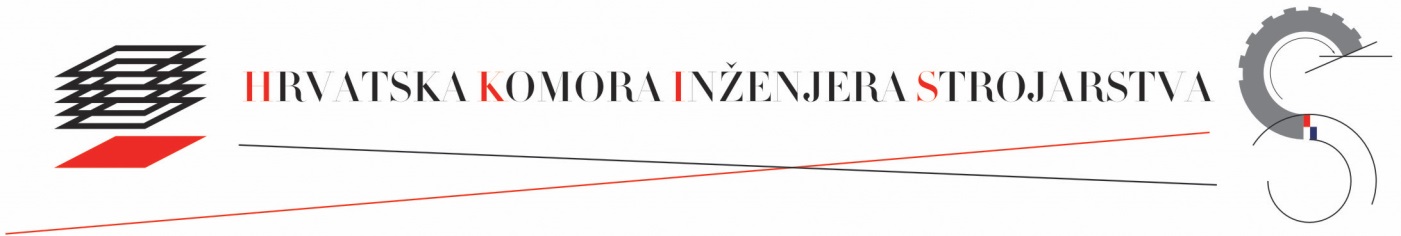 For design activities, please enclose an Application for the Issuance of a Corporate Cardhttps://www.hkis.hr/sadrzaj/obrasci/ The terms used in this Application that are gender-specific shall apply equally to the male and female gender.Note: The application is completed in the Croatian language The documentation is submitted translated into Croatian and in copies, while the original document is submitted only at the request of an official.Entry conditions: A natural person who has the right to perform design and/or professional construction supervision activities or  construction management activities in a foreign country has the right to, on the assumption of reciprocity, perform these activities on a permanent basis, in the capacity of a certified person and under the same conditions as the citizens of RoC if they have acquired the professional qualifications required to perform these activities, in accordance with the regulation governing the recognition of foreign professional qualifications and other special regulations. 1. A foreign certified natural person has the right to perform professional activities in the RoC on a permanent basis, provided that they are entered in the Directory of Foreign Certified Persons.  2. A foreign natural person who cumulatively meets the conditions specified below has the right to entry into the Directory:they have acquired professional qualifications required to perform these activities in accordance with the regulation governing the recognition of foreign professional qualifications, which is proven by a decision of the Chamber on the recognition of foreign professional qualifications for the applicant,the presumption of reciprocity is fulfilled (it does not apply to nationals of a contracting party of the European Economic Area and a member state of the World Trade Organization), no measure of temporary or permanent revocation of the right to pursue the profession has been imposed in the home country.By virtue of the decision on entry in the Directory of Foreign Certified Persons, the applicant acquires all the rights and obligations of a member of the Chamber in accordance with the regulation governing association in the Chamber, regulations adopted on the basis of that regulation and general acts of the Chamber.- Attachment to the Application for Entry into the Directory of Foreign Certified Persons of the Mechanical Engineering Profession -HRVATSKA KOMORA INŽENJERA STROJARSTVAUlica grada Vukovara 271Ulica grada Vukovara 271CROATIAN CHAMBER OF MECHANICAL ENGINEERSHR - 10 000 ZagrebHR - 10 000 ZagrebCRN: 2539071Tel. +385 (1) 7775-570Tel. +385 (1) 7775-570PIN: 26023027358Fax +385 (1) 7775-574Fax +385 (1) 7775-574Web: www.hkis.hr E-mail: info@hkis.hrWeb: www.hkis.hr E-mail: info@hkis.hrAPPLICATION FOR ENTRY INTO THE DIRECTORY OF FOREIGN CERTIFIED PERSONS OF THE MECHANICAL ENGINEERING PROFESSIONAPPLICATION FOR ENTRY INTO THE DIRECTORY OF FOREIGN CERTIFIED PERSONS OF THE MECHANICAL ENGINEERING PROFESSIONForm 4Form 4FILLED IN BY CCMEFILLED IN BY CCMEDate of submission:CLASS:CLASS:REG. NO.:251-503/____-____-____-____REG. NO.:251-503/____-____-____-____Date of issue:1.1.1.1.1.1.PERSONAL DATAPERSONAL DATAPERSONAL DATAPERSONAL DATAPERSONAL DATAPERSONAL DATAPERSONAL DATAPERSONAL DATAPERSONAL DATAPERSONAL DATAPERSONAL DATAPERSONAL DATAPERSONAL DATAPERSONAL DATAPERSONAL DATAPERSONAL DATAPERSONAL DATAPERSONAL DATAPERSONAL DATAPERSONAL DATAPERSONAL DATAPERSONAL DATAPERSONAL DATAPERSONAL DATAPERSONAL DATAPERSONAL DATAPERSONAL DATAPERSONAL DATAPERSONAL DATAPERSONAL DATAPERSONAL DATAPERSONAL DATAPERSONAL DATAPERSONAL DATAPERSONAL DATAPERSONAL DATAPERSONAL DATAPERSONAL DATAPERSONAL DATAPERSONAL DATAPERSONAL DATANAME:NAME:NAME:NAME:NAME:NAME:SURNAME:SURNAME:SURNAME:SURNAME:SURNAME:SURNAME:Personal document (please mark):Personal document (please mark):Personal document (please mark):Personal document (please mark):Personal document (please mark):Personal document (please mark):Personal document (please mark):Personal document (please mark):Personal document (please mark):Personal document (please mark):Personal document (please mark):Personal document (please mark):Personal document (please mark):Personal document (please mark):Personal document (please mark):Personal document (please mark):Personal document (please mark):Personal document (please mark):Personal document (please mark):Personal document (please mark):Personal document (please mark):Personal document (please mark):Personal document (please mark):Personal document number:Personal document number:Personal document number:Personal document number:Personal document number:Personal document number:Personal document number:Personal document number:Personal document number:Personal document number:Personal document number:Personal document number:Personal document number:Personal document number:ID cardID cardID cardID cardID cardID cardID cardID cardID cardID cardID cardID cardID cardID cardID cardID cardID cardID cardValid until (mm/yyyy):Valid until (mm/yyyy):Valid until (mm/yyyy):Valid until (mm/yyyy):Valid until (mm/yyyy):Valid until (mm/yyyy):Valid until (mm/yyyy):Valid until (mm/yyyy):Valid until (mm/yyyy):Valid until (mm/yyyy):Valid until (mm/yyyy):Valid until (mm/yyyy):Valid until (mm/yyyy):Valid until (mm/yyyy):PassportPassportPassportPassportPassportPassportPassportPassportPassportPassportPassportPassportPassportPassportPassportPassportPassportPassportPlace of issuance of the personal document:Place of issuance of the personal document:Place of issuance of the personal document:Place of issuance of the personal document:Place of issuance of the personal document:Place of issuance of the personal document:Place of issuance of the personal document:Place of issuance of the personal document:Place of issuance of the personal document:Place of issuance of the personal document:Place of issuance of the personal document:Place of issuance of the personal document:Place of issuance of the personal document:Place of issuance of the personal document:Citizenship certificateCitizenship certificateCitizenship certificateCitizenship certificateCitizenship certificateCitizenship certificateCitizenship certificateCitizenship certificateCitizenship certificateCitizenship certificateCitizenship certificateCitizenship certificateCitizenship certificateCitizenship certificateCitizenship certificateCitizenship certificateCitizenship certificateCitizenship certificateCountry of issuance of the personal document:Country of issuance of the personal document:Country of issuance of the personal document:Country of issuance of the personal document:Country of issuance of the personal document:Country of issuance of the personal document:Country of issuance of the personal document:Country of issuance of the personal document:Country of issuance of the personal document:Country of issuance of the personal document:Country of issuance of the personal document:Country of issuance of the personal document:Country of issuance of the personal document:Country of issuance of the personal document:Gender:Gender:Gender:Tax number:Tax number:Tax number:Tax number:Tax number:Tax number:Tax number:Tax number:Tax number:Tax number:Tax number:Tax number:Tax number:(TIN - tax identification number / master citizen number)(TIN - tax identification number / master citizen number)(TIN - tax identification number / master citizen number)(TIN - tax identification number / master citizen number)Date of birth:Date of birth:Date of birth:Date of birth:Date of birth:Date of birth:Date of birth:Date of birth:Date of birth:Place of birth:Place of birth:Place of birth:Place of birth:Place of birth:Place of birth:Place of birth:Place of birth:Place of birth:Country of birth:Country of birth:Country of birth:Country of birth:Country of birth:Country of birth:Country of birth:Country of birth:Country of birth:Citizenship:Citizenship:Citizenship:Citizenship:Citizenship:Citizenship:Citizenship:Citizenship:Citizenship:PERMANENT RESIDENCEPERMANENT RESIDENCEPERMANENT RESIDENCEPERMANENT RESIDENCEPERMANENT RESIDENCEPERMANENT RESIDENCEPERMANENT RESIDENCEPERMANENT RESIDENCEPERMANENT RESIDENCEPERMANENT RESIDENCEPERMANENT RESIDENCEPERMANENT RESIDENCEPERMANENT RESIDENCEPERMANENT RESIDENCEPERMANENT RESIDENCEPERMANENT RESIDENCEPERMANENT RESIDENCEPERMANENT RESIDENCEPERMANENT RESIDENCEPERMANENT RESIDENCEPERMANENT RESIDENCEPERMANENT RESIDENCEPERMANENT RESIDENCEPERMANENT RESIDENCEPERMANENT RESIDENCEPERMANENT RESIDENCEPERMANENT RESIDENCEPERMANENT RESIDENCEPERMANENT RESIDENCEPERMANENT RESIDENCEPERMANENT RESIDENCEPERMANENT RESIDENCEPERMANENT RESIDENCEPERMANENT RESIDENCEPERMANENT RESIDENCEPERMANENT RESIDENCEPERMANENT RESIDENCEPERMANENT RESIDENCEPERMANENT RESIDENCEPERMANENT RESIDENCEPERMANENT RESIDENCEPERMANENT RESIDENCEPERMANENT RESIDENCEPERMANENT RESIDENCEPERMANENT RESIDENCEPERMANENT RESIDENCEPERMANENT RESIDENCEPERMANENT RESIDENCEStreet and house number:Street and house number:Street and house number:Street and house number:Street and house number:Street and house number:Street and house number:Street and house number:Street and house number:Street and house number:Zip code:Zip code:Zip code:Zip code:Zip code:Zip code:Zip code:Zip code:Zip code:Zip code:City:City:City:City:Country:Country:Country:Country:TEMPORARY RESIDENCE TEMPORARY RESIDENCE TEMPORARY RESIDENCE TEMPORARY RESIDENCE TEMPORARY RESIDENCE TEMPORARY RESIDENCE TEMPORARY RESIDENCE TEMPORARY RESIDENCE TEMPORARY RESIDENCE TEMPORARY RESIDENCE TEMPORARY RESIDENCE TEMPORARY RESIDENCE TEMPORARY RESIDENCE TEMPORARY RESIDENCE TEMPORARY RESIDENCE TEMPORARY RESIDENCE TEMPORARY RESIDENCE TEMPORARY RESIDENCE TEMPORARY RESIDENCE TEMPORARY RESIDENCE TEMPORARY RESIDENCE TEMPORARY RESIDENCE TEMPORARY RESIDENCE TEMPORARY RESIDENCE TEMPORARY RESIDENCE TEMPORARY RESIDENCE TEMPORARY RESIDENCE TEMPORARY RESIDENCE TEMPORARY RESIDENCE TEMPORARY RESIDENCE TEMPORARY RESIDENCE TEMPORARY RESIDENCE TEMPORARY RESIDENCE TEMPORARY RESIDENCE TEMPORARY RESIDENCE TEMPORARY RESIDENCE TEMPORARY RESIDENCE TEMPORARY RESIDENCE TEMPORARY RESIDENCE TEMPORARY RESIDENCE TEMPORARY RESIDENCE TEMPORARY RESIDENCE TEMPORARY RESIDENCE TEMPORARY RESIDENCE TEMPORARY RESIDENCE TEMPORARY RESIDENCE TEMPORARY RESIDENCE TEMPORARY RESIDENCE Street and house number:Street and house number:Street and house number:Street and house number:Street and house number:Street and house number:Street and house number:Street and house number:Street and house number:Street and house number:Zip code:Zip code:Zip code:Zip code:Zip code:Zip code:Zip code:Zip code:Zip code:Zip code:City:City:City:City:Country:Country:Country:Country:PERSONAL CONTACT INFORMATIONPERSONAL CONTACT INFORMATIONPERSONAL CONTACT INFORMATIONPERSONAL CONTACT INFORMATIONPERSONAL CONTACT INFORMATIONPERSONAL CONTACT INFORMATIONPERSONAL CONTACT INFORMATIONPERSONAL CONTACT INFORMATIONPERSONAL CONTACT INFORMATIONPERSONAL CONTACT INFORMATIONPERSONAL CONTACT INFORMATIONPERSONAL CONTACT INFORMATIONPERSONAL CONTACT INFORMATIONPERSONAL CONTACT INFORMATIONPERSONAL CONTACT INFORMATIONPERSONAL CONTACT INFORMATIONPERSONAL CONTACT INFORMATIONPERSONAL CONTACT INFORMATIONPERSONAL CONTACT INFORMATIONPERSONAL CONTACT INFORMATIONPERSONAL CONTACT INFORMATIONPERSONAL CONTACT INFORMATIONPERSONAL CONTACT INFORMATIONPERSONAL CONTACT INFORMATIONPERSONAL CONTACT INFORMATIONPERSONAL CONTACT INFORMATIONPERSONAL CONTACT INFORMATIONPERSONAL CONTACT INFORMATIONPERSONAL CONTACT INFORMATIONPERSONAL CONTACT INFORMATIONPERSONAL CONTACT INFORMATIONPERSONAL CONTACT INFORMATIONPERSONAL CONTACT INFORMATIONPERSONAL CONTACT INFORMATIONPERSONAL CONTACT INFORMATIONPERSONAL CONTACT INFORMATIONPERSONAL CONTACT INFORMATIONPERSONAL CONTACT INFORMATIONPERSONAL CONTACT INFORMATIONPERSONAL CONTACT INFORMATIONPERSONAL CONTACT INFORMATIONPERSONAL CONTACT INFORMATIONPERSONAL CONTACT INFORMATIONPERSONAL CONTACT INFORMATIONPERSONAL CONTACT INFORMATIONPERSONAL CONTACT INFORMATIONPERSONAL CONTACT INFORMATIONPERSONAL CONTACT INFORMATIONPhone:Phone:Phone:Phone:Phone:Phone:Phone:Cell phone (with area code):Cell phone (with area code):Cell phone (with area code):Cell phone (with area code):Cell phone (with area code):Cell phone (with area code):Cell phone (with area code):Cell phone (with area code):Cell phone (with area code):Cell phone (with area code):E-mail address:E-mail address:E-mail address:E-mail address:E-mail address:E-mail address:E-mail address:CONTACT INFORMATION OF THE COMPANY OF EMPLOYMENTCONTACT INFORMATION OF THE COMPANY OF EMPLOYMENTCONTACT INFORMATION OF THE COMPANY OF EMPLOYMENTCONTACT INFORMATION OF THE COMPANY OF EMPLOYMENTCONTACT INFORMATION OF THE COMPANY OF EMPLOYMENTCONTACT INFORMATION OF THE COMPANY OF EMPLOYMENTCONTACT INFORMATION OF THE COMPANY OF EMPLOYMENTCONTACT INFORMATION OF THE COMPANY OF EMPLOYMENTCONTACT INFORMATION OF THE COMPANY OF EMPLOYMENTCONTACT INFORMATION OF THE COMPANY OF EMPLOYMENTCONTACT INFORMATION OF THE COMPANY OF EMPLOYMENTCONTACT INFORMATION OF THE COMPANY OF EMPLOYMENTCONTACT INFORMATION OF THE COMPANY OF EMPLOYMENTCONTACT INFORMATION OF THE COMPANY OF EMPLOYMENTCONTACT INFORMATION OF THE COMPANY OF EMPLOYMENTCONTACT INFORMATION OF THE COMPANY OF EMPLOYMENTCONTACT INFORMATION OF THE COMPANY OF EMPLOYMENTCONTACT INFORMATION OF THE COMPANY OF EMPLOYMENTCONTACT INFORMATION OF THE COMPANY OF EMPLOYMENTCONTACT INFORMATION OF THE COMPANY OF EMPLOYMENTCONTACT INFORMATION OF THE COMPANY OF EMPLOYMENTCONTACT INFORMATION OF THE COMPANY OF EMPLOYMENTCONTACT INFORMATION OF THE COMPANY OF EMPLOYMENTCONTACT INFORMATION OF THE COMPANY OF EMPLOYMENTCONTACT INFORMATION OF THE COMPANY OF EMPLOYMENTCONTACT INFORMATION OF THE COMPANY OF EMPLOYMENTCONTACT INFORMATION OF THE COMPANY OF EMPLOYMENTCONTACT INFORMATION OF THE COMPANY OF EMPLOYMENTCONTACT INFORMATION OF THE COMPANY OF EMPLOYMENTCONTACT INFORMATION OF THE COMPANY OF EMPLOYMENTCONTACT INFORMATION OF THE COMPANY OF EMPLOYMENTCONTACT INFORMATION OF THE COMPANY OF EMPLOYMENTCONTACT INFORMATION OF THE COMPANY OF EMPLOYMENTCONTACT INFORMATION OF THE COMPANY OF EMPLOYMENTCONTACT INFORMATION OF THE COMPANY OF EMPLOYMENTCONTACT INFORMATION OF THE COMPANY OF EMPLOYMENTCONTACT INFORMATION OF THE COMPANY OF EMPLOYMENTCONTACT INFORMATION OF THE COMPANY OF EMPLOYMENTCONTACT INFORMATION OF THE COMPANY OF EMPLOYMENTCONTACT INFORMATION OF THE COMPANY OF EMPLOYMENTCONTACT INFORMATION OF THE COMPANY OF EMPLOYMENTCONTACT INFORMATION OF THE COMPANY OF EMPLOYMENTCONTACT INFORMATION OF THE COMPANY OF EMPLOYMENTCONTACT INFORMATION OF THE COMPANY OF EMPLOYMENTCONTACT INFORMATION OF THE COMPANY OF EMPLOYMENTCONTACT INFORMATION OF THE COMPANY OF EMPLOYMENTCONTACT INFORMATION OF THE COMPANY OF EMPLOYMENTCONTACT INFORMATION OF THE COMPANY OF EMPLOYMENTName of the company of employment:Name of the company of employment:Name of the company of employment:Name of the company of employment:Name of the company of employment:Name of the company of employment:Name of the company of employment:Name of the company of employment:Name of the company of employment:Name of the company of employment:Name of the company of employment:Name of the company of employment:Name of the company of employment:Name of the company of employment:Phone:Phone:Phone:Phone:Phone:Phone:Phone:Cell phone (with area code):Cell phone (with area code):Cell phone (with area code):Cell phone (with area code):Cell phone (with area code):Cell phone (with area code):Cell phone (with area code):Cell phone (with area code):Cell phone (with area code):Cell phone (with area code):E-mail address:E-mail address:E-mail address:E-mail address:E-mail address:E-mail address:E-mail address:2.2.2.2.2.1. REGULATED PROFESSION (chartered mechanical engineer) 2.2. ACTIVITY (construction management activity: site engineer and mechanical engineering works manager)            - mark the works for which you are applying to be entered in the Directory -2.1. REGULATED PROFESSION (chartered mechanical engineer) 2.2. ACTIVITY (construction management activity: site engineer and mechanical engineering works manager)            - mark the works for which you are applying to be entered in the Directory -2.1. REGULATED PROFESSION (chartered mechanical engineer) 2.2. ACTIVITY (construction management activity: site engineer and mechanical engineering works manager)            - mark the works for which you are applying to be entered in the Directory -2.1. REGULATED PROFESSION (chartered mechanical engineer) 2.2. ACTIVITY (construction management activity: site engineer and mechanical engineering works manager)            - mark the works for which you are applying to be entered in the Directory -2.1. REGULATED PROFESSION (chartered mechanical engineer) 2.2. ACTIVITY (construction management activity: site engineer and mechanical engineering works manager)            - mark the works for which you are applying to be entered in the Directory -2.1. REGULATED PROFESSION (chartered mechanical engineer) 2.2. ACTIVITY (construction management activity: site engineer and mechanical engineering works manager)            - mark the works for which you are applying to be entered in the Directory -2.1. REGULATED PROFESSION (chartered mechanical engineer) 2.2. ACTIVITY (construction management activity: site engineer and mechanical engineering works manager)            - mark the works for which you are applying to be entered in the Directory -2.1. REGULATED PROFESSION (chartered mechanical engineer) 2.2. ACTIVITY (construction management activity: site engineer and mechanical engineering works manager)            - mark the works for which you are applying to be entered in the Directory -2.1. REGULATED PROFESSION (chartered mechanical engineer) 2.2. ACTIVITY (construction management activity: site engineer and mechanical engineering works manager)            - mark the works for which you are applying to be entered in the Directory -2.1. REGULATED PROFESSION (chartered mechanical engineer) 2.2. ACTIVITY (construction management activity: site engineer and mechanical engineering works manager)            - mark the works for which you are applying to be entered in the Directory -2.1. REGULATED PROFESSION (chartered mechanical engineer) 2.2. ACTIVITY (construction management activity: site engineer and mechanical engineering works manager)            - mark the works for which you are applying to be entered in the Directory -2.1. REGULATED PROFESSION (chartered mechanical engineer) 2.2. ACTIVITY (construction management activity: site engineer and mechanical engineering works manager)            - mark the works for which you are applying to be entered in the Directory -2.1. REGULATED PROFESSION (chartered mechanical engineer) 2.2. ACTIVITY (construction management activity: site engineer and mechanical engineering works manager)            - mark the works for which you are applying to be entered in the Directory -2.1. REGULATED PROFESSION (chartered mechanical engineer) 2.2. ACTIVITY (construction management activity: site engineer and mechanical engineering works manager)            - mark the works for which you are applying to be entered in the Directory -2.1. REGULATED PROFESSION (chartered mechanical engineer) 2.2. ACTIVITY (construction management activity: site engineer and mechanical engineering works manager)            - mark the works for which you are applying to be entered in the Directory -2.1. REGULATED PROFESSION (chartered mechanical engineer) 2.2. ACTIVITY (construction management activity: site engineer and mechanical engineering works manager)            - mark the works for which you are applying to be entered in the Directory -2.1. REGULATED PROFESSION (chartered mechanical engineer) 2.2. ACTIVITY (construction management activity: site engineer and mechanical engineering works manager)            - mark the works for which you are applying to be entered in the Directory -2.1. REGULATED PROFESSION (chartered mechanical engineer) 2.2. ACTIVITY (construction management activity: site engineer and mechanical engineering works manager)            - mark the works for which you are applying to be entered in the Directory -2.1. REGULATED PROFESSION (chartered mechanical engineer) 2.2. ACTIVITY (construction management activity: site engineer and mechanical engineering works manager)            - mark the works for which you are applying to be entered in the Directory -2.1. REGULATED PROFESSION (chartered mechanical engineer) 2.2. ACTIVITY (construction management activity: site engineer and mechanical engineering works manager)            - mark the works for which you are applying to be entered in the Directory -2.1. REGULATED PROFESSION (chartered mechanical engineer) 2.2. ACTIVITY (construction management activity: site engineer and mechanical engineering works manager)            - mark the works for which you are applying to be entered in the Directory -2.1. REGULATED PROFESSION (chartered mechanical engineer) 2.2. ACTIVITY (construction management activity: site engineer and mechanical engineering works manager)            - mark the works for which you are applying to be entered in the Directory -2.1. REGULATED PROFESSION (chartered mechanical engineer) 2.2. ACTIVITY (construction management activity: site engineer and mechanical engineering works manager)            - mark the works for which you are applying to be entered in the Directory -2.1. REGULATED PROFESSION (chartered mechanical engineer) 2.2. ACTIVITY (construction management activity: site engineer and mechanical engineering works manager)            - mark the works for which you are applying to be entered in the Directory -2.1. REGULATED PROFESSION (chartered mechanical engineer) 2.2. ACTIVITY (construction management activity: site engineer and mechanical engineering works manager)            - mark the works for which you are applying to be entered in the Directory -2.1. REGULATED PROFESSION (chartered mechanical engineer) 2.2. ACTIVITY (construction management activity: site engineer and mechanical engineering works manager)            - mark the works for which you are applying to be entered in the Directory -2.1. REGULATED PROFESSION (chartered mechanical engineer) 2.2. ACTIVITY (construction management activity: site engineer and mechanical engineering works manager)            - mark the works for which you are applying to be entered in the Directory -2.1. REGULATED PROFESSION (chartered mechanical engineer) 2.2. ACTIVITY (construction management activity: site engineer and mechanical engineering works manager)            - mark the works for which you are applying to be entered in the Directory -2.1. REGULATED PROFESSION (chartered mechanical engineer) 2.2. ACTIVITY (construction management activity: site engineer and mechanical engineering works manager)            - mark the works for which you are applying to be entered in the Directory -2.1. REGULATED PROFESSION (chartered mechanical engineer) 2.2. ACTIVITY (construction management activity: site engineer and mechanical engineering works manager)            - mark the works for which you are applying to be entered in the Directory -2.1. REGULATED PROFESSION (chartered mechanical engineer) 2.2. ACTIVITY (construction management activity: site engineer and mechanical engineering works manager)            - mark the works for which you are applying to be entered in the Directory -2.1. REGULATED PROFESSION (chartered mechanical engineer) 2.2. ACTIVITY (construction management activity: site engineer and mechanical engineering works manager)            - mark the works for which you are applying to be entered in the Directory -2.1. REGULATED PROFESSION (chartered mechanical engineer) 2.2. ACTIVITY (construction management activity: site engineer and mechanical engineering works manager)            - mark the works for which you are applying to be entered in the Directory -2.1. REGULATED PROFESSION (chartered mechanical engineer) 2.2. ACTIVITY (construction management activity: site engineer and mechanical engineering works manager)            - mark the works for which you are applying to be entered in the Directory -2.1. REGULATED PROFESSION (chartered mechanical engineer) 2.2. ACTIVITY (construction management activity: site engineer and mechanical engineering works manager)            - mark the works for which you are applying to be entered in the Directory -2.1. REGULATED PROFESSION (chartered mechanical engineer) 2.2. ACTIVITY (construction management activity: site engineer and mechanical engineering works manager)            - mark the works for which you are applying to be entered in the Directory -2.1. REGULATED PROFESSION (chartered mechanical engineer) 2.2. ACTIVITY (construction management activity: site engineer and mechanical engineering works manager)            - mark the works for which you are applying to be entered in the Directory -2.1. REGULATED PROFESSION (chartered mechanical engineer) 2.2. ACTIVITY (construction management activity: site engineer and mechanical engineering works manager)            - mark the works for which you are applying to be entered in the Directory -2.1. REGULATED PROFESSION (chartered mechanical engineer) 2.2. ACTIVITY (construction management activity: site engineer and mechanical engineering works manager)            - mark the works for which you are applying to be entered in the Directory -2.1. REGULATED PROFESSION (chartered mechanical engineer) 2.2. ACTIVITY (construction management activity: site engineer and mechanical engineering works manager)            - mark the works for which you are applying to be entered in the Directory -2.1. REGULATED PROFESSION (chartered mechanical engineer) 2.2. ACTIVITY (construction management activity: site engineer and mechanical engineering works manager)            - mark the works for which you are applying to be entered in the Directory -2.1. REGULATED PROFESSION (chartered mechanical engineer) 2.2. ACTIVITY (construction management activity: site engineer and mechanical engineering works manager)            - mark the works for which you are applying to be entered in the Directory -2.1. REGULATED PROFESSION (chartered mechanical engineer) 2.2. ACTIVITY (construction management activity: site engineer and mechanical engineering works manager)            - mark the works for which you are applying to be entered in the Directory -2.1. REGULATED PROFESSION (chartered mechanical engineer) 2.2. ACTIVITY (construction management activity: site engineer and mechanical engineering works manager)            - mark the works for which you are applying to be entered in the Directory -Name of professional qualification/regulated profession in the country of establishment:Name of professional qualification/regulated profession in the country of establishment:Name of professional qualification/regulated profession in the country of establishment:Name of professional qualification/regulated profession in the country of establishment:Name of professional qualification/regulated profession in the country of establishment:Name of professional qualification/regulated profession in the country of establishment:Name of professional qualification/regulated profession in the country of establishment:Name of professional qualification/regulated profession in the country of establishment:Name of professional qualification/regulated profession in the country of establishment:Name of professional qualification/regulated profession in the country of establishment:Name of professional qualification/regulated profession in the country of establishment:Name of professional qualification/regulated profession in the country of establishment:Name of professional qualification/regulated profession in the country of establishment:Name of professional qualification/regulated profession in the country of establishment:Name of professional qualification/regulated profession in the country of establishment:Name of professional qualification/regulated profession in the country of establishment:Are you qualified to perform the aforementioned profession in the country which you come from? (please mark)Are you qualified to perform the aforementioned profession in the country which you come from? (please mark)Are you qualified to perform the aforementioned profession in the country which you come from? (please mark)Are you qualified to perform the aforementioned profession in the country which you come from? (please mark)Are you qualified to perform the aforementioned profession in the country which you come from? (please mark)Are you qualified to perform the aforementioned profession in the country which you come from? (please mark)Are you qualified to perform the aforementioned profession in the country which you come from? (please mark)Are you qualified to perform the aforementioned profession in the country which you come from? (please mark)Are you qualified to perform the aforementioned profession in the country which you come from? (please mark)Are you qualified to perform the aforementioned profession in the country which you come from? (please mark)Are you qualified to perform the aforementioned profession in the country which you come from? (please mark)Are you qualified to perform the aforementioned profession in the country which you come from? (please mark)Are you qualified to perform the aforementioned profession in the country which you come from? (please mark)Are you qualified to perform the aforementioned profession in the country which you come from? (please mark)Are you qualified to perform the aforementioned profession in the country which you come from? (please mark)Are you qualified to perform the aforementioned profession in the country which you come from? (please mark)Are you qualified to perform the aforementioned profession in the country which you come from? (please mark)Are you qualified to perform the aforementioned profession in the country which you come from? (please mark)Are you qualified to perform the aforementioned profession in the country which you come from? (please mark)Are you qualified to perform the aforementioned profession in the country which you come from? (please mark)Are you qualified to perform the aforementioned profession in the country which you come from? (please mark)Are you qualified to perform the aforementioned profession in the country which you come from? (please mark)Are you qualified to perform the aforementioned profession in the country which you come from? (please mark)Are you qualified to perform the aforementioned profession in the country which you come from? (please mark)Are you qualified to perform the aforementioned profession in the country which you come from? (please mark)Are you qualified to perform the aforementioned profession in the country which you come from? (please mark)Are you qualified to perform the aforementioned profession in the country which you come from? (please mark)Are you qualified to perform the aforementioned profession in the country which you come from? (please mark)Are you qualified to perform the aforementioned profession in the country which you come from? (please mark)Are you qualified to perform the aforementioned profession in the country which you come from? (please mark)Are you qualified to perform the aforementioned profession in the country which you come from? (please mark)Are you qualified to perform the aforementioned profession in the country which you come from? (please mark)Are you qualified to perform the aforementioned profession in the country which you come from? (please mark)Are you qualified to perform the aforementioned profession in the country which you come from? (please mark)Are you qualified to perform the aforementioned profession in the country which you come from? (please mark)Are you qualified to perform the aforementioned profession in the country which you come from? (please mark)Are you qualified to perform the aforementioned profession in the country which you come from? (please mark)Are you qualified to perform the aforementioned profession in the country which you come from? (please mark)Are you qualified to perform the aforementioned profession in the country which you come from? (please mark)Are you qualified to perform the aforementioned profession in the country which you come from? (please mark)Are you qualified to perform the aforementioned profession in the country which you come from? (please mark)Are you qualified to perform the aforementioned profession in the country which you come from? (please mark)Are you qualified to perform the aforementioned profession in the country which you come from? (please mark)Are you qualified to perform the aforementioned profession in the country which you come from? (please mark)Are you qualified to perform the aforementioned profession in the country which you come from? (please mark)Are you qualified to perform the aforementioned profession in the country which you come from? (please mark)(If you answered YES, please state the attachment proving the qualification and the name of the institution that issued it)(If you answered YES, please state the attachment proving the qualification and the name of the institution that issued it)(If you answered YES, please state the attachment proving the qualification and the name of the institution that issued it)(If you answered YES, please state the attachment proving the qualification and the name of the institution that issued it)(If you answered YES, please state the attachment proving the qualification and the name of the institution that issued it)(If you answered YES, please state the attachment proving the qualification and the name of the institution that issued it)(If you answered YES, please state the attachment proving the qualification and the name of the institution that issued it)(If you answered YES, please state the attachment proving the qualification and the name of the institution that issued it)(If you answered YES, please state the attachment proving the qualification and the name of the institution that issued it)(If you answered YES, please state the attachment proving the qualification and the name of the institution that issued it)(If you answered YES, please state the attachment proving the qualification and the name of the institution that issued it)(If you answered YES, please state the attachment proving the qualification and the name of the institution that issued it)(If you answered YES, please state the attachment proving the qualification and the name of the institution that issued it)(If you answered YES, please state the attachment proving the qualification and the name of the institution that issued it)(If you answered YES, please state the attachment proving the qualification and the name of the institution that issued it)(If you answered YES, please state the attachment proving the qualification and the name of the institution that issued it)(If you answered YES, please state the attachment proving the qualification and the name of the institution that issued it)(If you answered YES, please state the attachment proving the qualification and the name of the institution that issued it)(If you answered YES, please state the attachment proving the qualification and the name of the institution that issued it)(If you answered YES, please state the attachment proving the qualification and the name of the institution that issued it)(If you answered YES, please state the attachment proving the qualification and the name of the institution that issued it)(If you answered YES, please state the attachment proving the qualification and the name of the institution that issued it)(If you answered YES, please state the attachment proving the qualification and the name of the institution that issued it)(If you answered YES, please state the attachment proving the qualification and the name of the institution that issued it)(If you answered YES, please state the attachment proving the qualification and the name of the institution that issued it)(If you answered YES, please state the attachment proving the qualification and the name of the institution that issued it)(If you answered YES, please state the attachment proving the qualification and the name of the institution that issued it)(If you answered YES, please state the attachment proving the qualification and the name of the institution that issued it)(If you answered YES, please state the attachment proving the qualification and the name of the institution that issued it)(If you answered YES, please state the attachment proving the qualification and the name of the institution that issued it)(If you answered YES, please state the attachment proving the qualification and the name of the institution that issued it)(If you answered YES, please state the attachment proving the qualification and the name of the institution that issued it)(If you answered YES, please state the attachment proving the qualification and the name of the institution that issued it)(If you answered YES, please state the attachment proving the qualification and the name of the institution that issued it)(If you answered YES, please state the attachment proving the qualification and the name of the institution that issued it)(If you answered YES, please state the attachment proving the qualification and the name of the institution that issued it)(If you answered YES, please state the attachment proving the qualification and the name of the institution that issued it)(If you answered YES, please state the attachment proving the qualification and the name of the institution that issued it)(If you answered YES, please state the attachment proving the qualification and the name of the institution that issued it)(If you answered YES, please state the attachment proving the qualification and the name of the institution that issued it)(If you answered YES, please state the attachment proving the qualification and the name of the institution that issued it)(If you answered YES, please state the attachment proving the qualification and the name of the institution that issued it)(If you answered YES, please state the attachment proving the qualification and the name of the institution that issued it)(If you answered YES, please state the attachment proving the qualification and the name of the institution that issued it)(If you answered YES, please state the attachment proving the qualification and the name of the institution that issued it)(If you answered YES, please state the attachment proving the qualification and the name of the institution that issued it)(If you answered YES, please state the attachment proving the qualification and the name of the institution that issued it)(If you answered YES, please state the attachment proving the qualification and the name of the institution that issued it)Is the subject profession regulated in the country which you come from? (please mark)Is the subject profession regulated in the country which you come from? (please mark)Is the subject profession regulated in the country which you come from? (please mark)Is the subject profession regulated in the country which you come from? (please mark)Is the subject profession regulated in the country which you come from? (please mark)Is the subject profession regulated in the country which you come from? (please mark)Is the subject profession regulated in the country which you come from? (please mark)Is the subject profession regulated in the country which you come from? (please mark)Is the subject profession regulated in the country which you come from? (please mark)Is the subject profession regulated in the country which you come from? (please mark)Is the subject profession regulated in the country which you come from? (please mark)Is the subject profession regulated in the country which you come from? (please mark)Is the subject profession regulated in the country which you come from? (please mark)Is the subject profession regulated in the country which you come from? (please mark)Is the subject profession regulated in the country which you come from? (please mark)Is the subject profession regulated in the country which you come from? (please mark)Is the subject profession regulated in the country which you come from? (please mark)Is the subject profession regulated in the country which you come from? (please mark)Is the subject profession regulated in the country which you come from? (please mark)Is the subject profession regulated in the country which you come from? (please mark)Is the subject profession regulated in the country which you come from? (please mark)Is the subject profession regulated in the country which you come from? (please mark)Is the subject profession regulated in the country which you come from? (please mark)Is the subject profession regulated in the country which you come from? (please mark)Is the subject profession regulated in the country which you come from? (please mark)Is the subject profession regulated in the country which you come from? (please mark)Is the subject profession regulated in the country which you come from? (please mark)Is the subject profession regulated in the country which you come from? (please mark)Is the subject profession regulated in the country which you come from? (please mark)Is the subject profession regulated in the country which you come from? (please mark)Is the subject profession regulated in the country which you come from? (please mark)Is the subject profession regulated in the country which you come from? (please mark)Is the subject profession regulated in the country which you come from? (please mark)Is the subject profession regulated in the country which you come from? (please mark)Is the subject profession regulated in the country which you come from? (please mark)Is the subject profession regulated in the country which you come from? (please mark)Is the subject profession regulated in the country which you come from? (please mark)Is the subject profession regulated in the country which you come from? (please mark)Is the subject profession regulated in the country which you come from? (please mark)Is the subject profession regulated in the country which you come from? (please mark)Is the subject profession regulated in the country which you come from? (please mark)Is the subject profession regulated in the country which you come from? (please mark)Is the subject profession regulated in the country which you come from? (please mark)Is the subject profession regulated in the country which you come from? (please mark)Is the subject profession regulated in the country which you come from? (please mark)Is the subject profession regulated in the country which you come from? (please mark)(If you answered YES, please state the full name of the competent authority that regulates the profession)(If you answered YES, please state the full name of the competent authority that regulates the profession)(If you answered YES, please state the full name of the competent authority that regulates the profession)(If you answered YES, please state the full name of the competent authority that regulates the profession)(If you answered YES, please state the full name of the competent authority that regulates the profession)(If you answered YES, please state the full name of the competent authority that regulates the profession)(If you answered YES, please state the full name of the competent authority that regulates the profession)(If you answered YES, please state the full name of the competent authority that regulates the profession)(If you answered YES, please state the full name of the competent authority that regulates the profession)(If you answered YES, please state the full name of the competent authority that regulates the profession)(If you answered YES, please state the full name of the competent authority that regulates the profession)(If you answered YES, please state the full name of the competent authority that regulates the profession)(If you answered YES, please state the full name of the competent authority that regulates the profession)(If you answered YES, please state the full name of the competent authority that regulates the profession)(If you answered YES, please state the full name of the competent authority that regulates the profession)(If you answered YES, please state the full name of the competent authority that regulates the profession)(If you answered YES, please state the full name of the competent authority that regulates the profession)(If you answered YES, please state the full name of the competent authority that regulates the profession)(If you answered YES, please state the full name of the competent authority that regulates the profession)(If you answered YES, please state the full name of the competent authority that regulates the profession)(If you answered YES, please state the full name of the competent authority that regulates the profession)(If you answered YES, please state the full name of the competent authority that regulates the profession)(If you answered YES, please state the full name of the competent authority that regulates the profession)(If you answered YES, please state the full name of the competent authority that regulates the profession)(If you answered YES, please state the full name of the competent authority that regulates the profession)(If you answered YES, please state the full name of the competent authority that regulates the profession)(If you answered YES, please state the full name of the competent authority that regulates the profession)(If you answered YES, please state the full name of the competent authority that regulates the profession)(If you answered YES, please state the full name of the competent authority that regulates the profession)(If you answered YES, please state the full name of the competent authority that regulates the profession)(If you answered YES, please state the full name of the competent authority that regulates the profession)(If you answered YES, please state the full name of the competent authority that regulates the profession)(If you answered YES, please state the full name of the competent authority that regulates the profession)(If you answered YES, please state the full name of the competent authority that regulates the profession)(If you answered YES, please state the full name of the competent authority that regulates the profession)(If you answered YES, please state the full name of the competent authority that regulates the profession)(If you answered YES, please state the full name of the competent authority that regulates the profession)(If you answered YES, please state the full name of the competent authority that regulates the profession)(If you answered YES, please state the full name of the competent authority that regulates the profession)(If you answered YES, please state the full name of the competent authority that regulates the profession)(If you answered YES, please state the full name of the competent authority that regulates the profession)(If you answered YES, please state the full name of the competent authority that regulates the profession)(If you answered YES, please state the full name of the competent authority that regulates the profession)(If you answered YES, please state the full name of the competent authority that regulates the profession)(If you answered YES, please state the full name of the competent authority that regulates the profession)(If you answered YES, please state the full name of the competent authority that regulates the profession)(If you answered YES, please state the full name of the competent authority that regulates the profession)(If you answered YES, please state the full name of the competent authority that regulates the profession)Is formal education which enables you to perform the subject profession organized in the country which you come from? (please mark)Is formal education which enables you to perform the subject profession organized in the country which you come from? (please mark)Is formal education which enables you to perform the subject profession organized in the country which you come from? (please mark)Is formal education which enables you to perform the subject profession organized in the country which you come from? (please mark)Is formal education which enables you to perform the subject profession organized in the country which you come from? (please mark)Is formal education which enables you to perform the subject profession organized in the country which you come from? (please mark)Is formal education which enables you to perform the subject profession organized in the country which you come from? (please mark)Is formal education which enables you to perform the subject profession organized in the country which you come from? (please mark)Is formal education which enables you to perform the subject profession organized in the country which you come from? (please mark)Is formal education which enables you to perform the subject profession organized in the country which you come from? (please mark)Is formal education which enables you to perform the subject profession organized in the country which you come from? (please mark)Is formal education which enables you to perform the subject profession organized in the country which you come from? (please mark)Is formal education which enables you to perform the subject profession organized in the country which you come from? (please mark)Is formal education which enables you to perform the subject profession organized in the country which you come from? (please mark)Is formal education which enables you to perform the subject profession organized in the country which you come from? (please mark)Is formal education which enables you to perform the subject profession organized in the country which you come from? (please mark)Is formal education which enables you to perform the subject profession organized in the country which you come from? (please mark)Is formal education which enables you to perform the subject profession organized in the country which you come from? (please mark)Is formal education which enables you to perform the subject profession organized in the country which you come from? (please mark)Is formal education which enables you to perform the subject profession organized in the country which you come from? (please mark)Is formal education which enables you to perform the subject profession organized in the country which you come from? (please mark)Is formal education which enables you to perform the subject profession organized in the country which you come from? (please mark)Is formal education which enables you to perform the subject profession organized in the country which you come from? (please mark)Is formal education which enables you to perform the subject profession organized in the country which you come from? (please mark)Is formal education which enables you to perform the subject profession organized in the country which you come from? (please mark)Is formal education which enables you to perform the subject profession organized in the country which you come from? (please mark)Is formal education which enables you to perform the subject profession organized in the country which you come from? (please mark)Is formal education which enables you to perform the subject profession organized in the country which you come from? (please mark)Is formal education which enables you to perform the subject profession organized in the country which you come from? (please mark)Is formal education which enables you to perform the subject profession organized in the country which you come from? (please mark)Is formal education which enables you to perform the subject profession organized in the country which you come from? (please mark)Is formal education which enables you to perform the subject profession organized in the country which you come from? (please mark)Is formal education which enables you to perform the subject profession organized in the country which you come from? (please mark)Is formal education which enables you to perform the subject profession organized in the country which you come from? (please mark)Is formal education which enables you to perform the subject profession organized in the country which you come from? (please mark)Is formal education which enables you to perform the subject profession organized in the country which you come from? (please mark)Is formal education which enables you to perform the subject profession organized in the country which you come from? (please mark)Is formal education which enables you to perform the subject profession organized in the country which you come from? (please mark)Is formal education which enables you to perform the subject profession organized in the country which you come from? (please mark)Is formal education which enables you to perform the subject profession organized in the country which you come from? (please mark)Is formal education which enables you to perform the subject profession organized in the country which you come from? (please mark)Is formal education which enables you to perform the subject profession organized in the country which you come from? (please mark)Is formal education which enables you to perform the subject profession organized in the country which you come from? (please mark)Is formal education which enables you to perform the subject profession organized in the country which you come from? (please mark)Is formal education which enables you to perform the subject profession organized in the country which you come from? (please mark)Is formal education which enables you to perform the subject profession organized in the country which you come from? (please mark)Have you been authorized to perform the regulated profession in another EU Member State? (please mark)Have you been authorized to perform the regulated profession in another EU Member State? (please mark)Have you been authorized to perform the regulated profession in another EU Member State? (please mark)Have you been authorized to perform the regulated profession in another EU Member State? (please mark)Have you been authorized to perform the regulated profession in another EU Member State? (please mark)Have you been authorized to perform the regulated profession in another EU Member State? (please mark)Have you been authorized to perform the regulated profession in another EU Member State? (please mark)Have you been authorized to perform the regulated profession in another EU Member State? (please mark)Have you been authorized to perform the regulated profession in another EU Member State? (please mark)Have you been authorized to perform the regulated profession in another EU Member State? (please mark)Have you been authorized to perform the regulated profession in another EU Member State? (please mark)Have you been authorized to perform the regulated profession in another EU Member State? (please mark)Have you been authorized to perform the regulated profession in another EU Member State? (please mark)Have you been authorized to perform the regulated profession in another EU Member State? (please mark)Have you been authorized to perform the regulated profession in another EU Member State? (please mark)Have you been authorized to perform the regulated profession in another EU Member State? (please mark)Have you been authorized to perform the regulated profession in another EU Member State? (please mark)Have you been authorized to perform the regulated profession in another EU Member State? (please mark)Have you been authorized to perform the regulated profession in another EU Member State? (please mark)Have you been authorized to perform the regulated profession in another EU Member State? (please mark)Have you been authorized to perform the regulated profession in another EU Member State? (please mark)Have you been authorized to perform the regulated profession in another EU Member State? (please mark)Have you been authorized to perform the regulated profession in another EU Member State? (please mark)Have you been authorized to perform the regulated profession in another EU Member State? (please mark)Have you been authorized to perform the regulated profession in another EU Member State? (please mark)Have you been authorized to perform the regulated profession in another EU Member State? (please mark)Have you been authorized to perform the regulated profession in another EU Member State? (please mark)Have you been authorized to perform the regulated profession in another EU Member State? (please mark)Have you been authorized to perform the regulated profession in another EU Member State? (please mark)Have you been authorized to perform the regulated profession in another EU Member State? (please mark)Have you been authorized to perform the regulated profession in another EU Member State? (please mark)Have you been authorized to perform the regulated profession in another EU Member State? (please mark)Have you been authorized to perform the regulated profession in another EU Member State? (please mark)Have you been authorized to perform the regulated profession in another EU Member State? (please mark)Have you been authorized to perform the regulated profession in another EU Member State? (please mark)Have you been authorized to perform the regulated profession in another EU Member State? (please mark)Have you been authorized to perform the regulated profession in another EU Member State? (please mark)Have you been authorized to perform the regulated profession in another EU Member State? (please mark)Have you been authorized to perform the regulated profession in another EU Member State? (please mark)Have you been authorized to perform the regulated profession in another EU Member State? (please mark)Have you been authorized to perform the regulated profession in another EU Member State? (please mark)Have you been authorized to perform the regulated profession in another EU Member State? (please mark)Have you been authorized to perform the regulated profession in another EU Member State? (please mark)Have you been authorized to perform the regulated profession in another EU Member State? (please mark)Have you been authorized to perform the regulated profession in another EU Member State? (please mark)Have you been authorized to perform the regulated profession in another EU Member State? (please mark)If you answered YES, please state the name of the country and the full name of the competent authority that issued the authorization (proof must be submitted)If you answered YES, please state the name of the country and the full name of the competent authority that issued the authorization (proof must be submitted)If you answered YES, please state the name of the country and the full name of the competent authority that issued the authorization (proof must be submitted)If you answered YES, please state the name of the country and the full name of the competent authority that issued the authorization (proof must be submitted)If you answered YES, please state the name of the country and the full name of the competent authority that issued the authorization (proof must be submitted)If you answered YES, please state the name of the country and the full name of the competent authority that issued the authorization (proof must be submitted)If you answered YES, please state the name of the country and the full name of the competent authority that issued the authorization (proof must be submitted)If you answered YES, please state the name of the country and the full name of the competent authority that issued the authorization (proof must be submitted)If you answered YES, please state the name of the country and the full name of the competent authority that issued the authorization (proof must be submitted)If you answered YES, please state the name of the country and the full name of the competent authority that issued the authorization (proof must be submitted)If you answered YES, please state the name of the country and the full name of the competent authority that issued the authorization (proof must be submitted)If you answered YES, please state the name of the country and the full name of the competent authority that issued the authorization (proof must be submitted)If you answered YES, please state the name of the country and the full name of the competent authority that issued the authorization (proof must be submitted)If you answered YES, please state the name of the country and the full name of the competent authority that issued the authorization (proof must be submitted)If you answered YES, please state the name of the country and the full name of the competent authority that issued the authorization (proof must be submitted)If you answered YES, please state the name of the country and the full name of the competent authority that issued the authorization (proof must be submitted)If you answered YES, please state the name of the country and the full name of the competent authority that issued the authorization (proof must be submitted)If you answered YES, please state the name of the country and the full name of the competent authority that issued the authorization (proof must be submitted)If you answered YES, please state the name of the country and the full name of the competent authority that issued the authorization (proof must be submitted)If you answered YES, please state the name of the country and the full name of the competent authority that issued the authorization (proof must be submitted)If you answered YES, please state the name of the country and the full name of the competent authority that issued the authorization (proof must be submitted)If you answered YES, please state the name of the country and the full name of the competent authority that issued the authorization (proof must be submitted)If you answered YES, please state the name of the country and the full name of the competent authority that issued the authorization (proof must be submitted)If you answered YES, please state the name of the country and the full name of the competent authority that issued the authorization (proof must be submitted)If you answered YES, please state the name of the country and the full name of the competent authority that issued the authorization (proof must be submitted)If you answered YES, please state the name of the country and the full name of the competent authority that issued the authorization (proof must be submitted)If you answered YES, please state the name of the country and the full name of the competent authority that issued the authorization (proof must be submitted)If you answered YES, please state the name of the country and the full name of the competent authority that issued the authorization (proof must be submitted)If you answered YES, please state the name of the country and the full name of the competent authority that issued the authorization (proof must be submitted)If you answered YES, please state the name of the country and the full name of the competent authority that issued the authorization (proof must be submitted)If you answered YES, please state the name of the country and the full name of the competent authority that issued the authorization (proof must be submitted)If you answered YES, please state the name of the country and the full name of the competent authority that issued the authorization (proof must be submitted)If you answered YES, please state the name of the country and the full name of the competent authority that issued the authorization (proof must be submitted)If you answered YES, please state the name of the country and the full name of the competent authority that issued the authorization (proof must be submitted)If you answered YES, please state the name of the country and the full name of the competent authority that issued the authorization (proof must be submitted)If you answered YES, please state the name of the country and the full name of the competent authority that issued the authorization (proof must be submitted)If you answered YES, please state the name of the country and the full name of the competent authority that issued the authorization (proof must be submitted)If you answered YES, please state the name of the country and the full name of the competent authority that issued the authorization (proof must be submitted)If you answered YES, please state the name of the country and the full name of the competent authority that issued the authorization (proof must be submitted)If you answered YES, please state the name of the country and the full name of the competent authority that issued the authorization (proof must be submitted)If you answered YES, please state the name of the country and the full name of the competent authority that issued the authorization (proof must be submitted)If you answered YES, please state the name of the country and the full name of the competent authority that issued the authorization (proof must be submitted)If you answered YES, please state the name of the country and the full name of the competent authority that issued the authorization (proof must be submitted)If you answered YES, please state the name of the country and the full name of the competent authority that issued the authorization (proof must be submitted)If you answered YES, please state the name of the country and the full name of the competent authority that issued the authorization (proof must be submitted)If you answered YES, please state the name of the country and the full name of the competent authority that issued the authorization (proof must be submitted)If you answered YES, please state the name of the country and the full name of the competent authority that issued the authorization (proof must be submitted)If you answered YES, please state the name of the country and the full name of the competent authority that issued the authorization (proof must be submitted)3.3.3.3.3.INFORMATION ON EDUCATION AND TRAININGINFORMATION ON EDUCATION AND TRAININGINFORMATION ON EDUCATION AND TRAININGINFORMATION ON EDUCATION AND TRAININGINFORMATION ON EDUCATION AND TRAININGINFORMATION ON EDUCATION AND TRAININGINFORMATION ON EDUCATION AND TRAININGINFORMATION ON EDUCATION AND TRAININGINFORMATION ON EDUCATION AND TRAININGINFORMATION ON EDUCATION AND TRAININGINFORMATION ON EDUCATION AND TRAININGINFORMATION ON EDUCATION AND TRAININGINFORMATION ON EDUCATION AND TRAININGINFORMATION ON EDUCATION AND TRAININGINFORMATION ON EDUCATION AND TRAININGINFORMATION ON EDUCATION AND TRAININGINFORMATION ON EDUCATION AND TRAININGINFORMATION ON EDUCATION AND TRAININGINFORMATION ON EDUCATION AND TRAININGINFORMATION ON EDUCATION AND TRAININGINFORMATION ON EDUCATION AND TRAININGINFORMATION ON EDUCATION AND TRAININGINFORMATION ON EDUCATION AND TRAININGINFORMATION ON EDUCATION AND TRAININGINFORMATION ON EDUCATION AND TRAININGINFORMATION ON EDUCATION AND TRAININGINFORMATION ON EDUCATION AND TRAININGINFORMATION ON EDUCATION AND TRAININGINFORMATION ON EDUCATION AND TRAININGINFORMATION ON EDUCATION AND TRAININGINFORMATION ON EDUCATION AND TRAININGINFORMATION ON EDUCATION AND TRAININGINFORMATION ON EDUCATION AND TRAININGINFORMATION ON EDUCATION AND TRAININGINFORMATION ON EDUCATION AND TRAININGINFORMATION ON EDUCATION AND TRAININGINFORMATION ON EDUCATION AND TRAININGINFORMATION ON EDUCATION AND TRAININGINFORMATION ON EDUCATION AND TRAININGINFORMATION ON EDUCATION AND TRAININGINFORMATION ON EDUCATION AND TRAININGINFORMATION ON EDUCATION AND TRAININGINFORMATION ON EDUCATION AND TRAININGName of the educational institution in original language:Name of the educational institution in original language:Name of the educational institution in original language:Name of the educational institution in original language:Name of the educational institution in original language:Name of the educational institution in original language:Name of the educational institution in original language:Name of the educational institution in original language:Name of the educational institution in original language:Name of the educational institution in original language:Name of the educational institution in original language:Name of the educational institution in original language:Name of the educational institution in original language:Name of the educational institution in original language:Name of the educational institution in original language:Name of the educational institution in original language:Name of the educational institution in original language:Name of the educational institution in original language:Name of the educational institution in original language:Name of the educational institution in original language:Name of the educational institution in original language:Name of the educational institution in original language:Address and country of the educational institution:Address and country of the educational institution:Address and country of the educational institution:Address and country of the educational institution:Address and country of the educational institution:Address and country of the educational institution:Address and country of the educational institution:Address and country of the educational institution:Address and country of the educational institution:Address and country of the educational institution:Address and country of the educational institution:Address and country of the educational institution:Address and country of the educational institution:Address and country of the educational institution:Address and country of the educational institution:Address and country of the educational institution:Address and country of the educational institution:Address and country of the educational institution:Address and country of the educational institution:Address and country of the educational institution:Address and country of the educational institution:Address and country of the educational institution:Professional title in the original language and its abbreviation:Professional title in the original language and its abbreviation:Professional title in the original language and its abbreviation:Professional title in the original language and its abbreviation:Professional title in the original language and its abbreviation:Professional title in the original language and its abbreviation:Professional title in the original language and its abbreviation:Professional title in the original language and its abbreviation:Professional title in the original language and its abbreviation:Professional title in the original language and its abbreviation:Professional title in the original language and its abbreviation:Professional title in the original language and its abbreviation:Professional title in the original language and its abbreviation:Professional title in the original language and its abbreviation:Professional title in the original language and its abbreviation:Professional title in the original language and its abbreviation:Professional title in the original language and its abbreviation:Professional title in the original language and its abbreviation:Professional title in the original language and its abbreviation:Professional title in the original language and its abbreviation:Professional title in the original language and its abbreviation:Professional title in the original language and its abbreviation:Duration of education and training:Duration of education and training:Duration of education and training:Duration of education and training:Duration of education and training:Duration of education and training:Duration of education and training:Duration of education and training:Duration of education and training:Duration of education and training:Duration of education and training:Duration of education and training:Duration of education and training:Duration of education and training:Duration of education and training:Duration of education and training:Duration of education and training:Duration of education and training:Duration of education and training:Duration of education and training:Duration of education and training:Duration of education and training:Education start date:Education start date:Education start date:Education start date:Education start date:Education start date:Education start date:Education start date:Education start date:Education start date:Education start date:Education start date:Education start date:Education start date:Education start date:Education start date:Education start date:Education start date:Education start date:Education completion date:Education completion date:Education completion date:Education completion date:Education completion date:Education completion date:Education completion date:Education completion date:Education completion date:Education completion date:Education completion date:Acquired number of ECTS credits:Acquired number of ECTS credits:Acquired number of ECTS credits:Acquired number of ECTS credits:Acquired number of ECTS credits:Acquired number of ECTS credits:Acquired number of ECTS credits:Acquired number of ECTS credits:Acquired number of ECTS credits:Acquired number of ECTS credits:Acquired number of ECTS credits:Acquired number of ECTS credits:Acquired number of ECTS credits:Acquired number of ECTS credits:Acquired number of ECTS credits:Acquired number of ECTS credits:Acquired number of ECTS credits:Level of education according to EQF (European Qualifications Framework):Level of education according to EQF (European Qualifications Framework):Level of education according to EQF (European Qualifications Framework):Level of education according to EQF (European Qualifications Framework):Level of education according to EQF (European Qualifications Framework):Level of education according to EQF (European Qualifications Framework):Level of education according to EQF (European Qualifications Framework):Level of education according to EQF (European Qualifications Framework):Level of education according to EQF (European Qualifications Framework):Level of education according to EQF (European Qualifications Framework):Level of education according to EQF (European Qualifications Framework):Certificate issued by a competent authority on meeting the conditions for performing the profession (attach proof):Certificate issued by a competent authority on meeting the conditions for performing the profession (attach proof):Certificate issued by a competent authority on meeting the conditions for performing the profession (attach proof):Certificate issued by a competent authority on meeting the conditions for performing the profession (attach proof):Certificate issued by a competent authority on meeting the conditions for performing the profession (attach proof):Certificate issued by a competent authority on meeting the conditions for performing the profession (attach proof):Certificate issued by a competent authority on meeting the conditions for performing the profession (attach proof):Certificate issued by a competent authority on meeting the conditions for performing the profession (attach proof):Certificate issued by a competent authority on meeting the conditions for performing the profession (attach proof):Certificate issued by a competent authority on meeting the conditions for performing the profession (attach proof):Certificate issued by a competent authority on meeting the conditions for performing the profession (attach proof):Certificate issued by a competent authority on meeting the conditions for performing the profession (attach proof):Certificate issued by a competent authority on meeting the conditions for performing the profession (attach proof):Certificate issued by a competent authority on meeting the conditions for performing the profession (attach proof):Certificate issued by a competent authority on meeting the conditions for performing the profession (attach proof):Certificate issued by a competent authority on meeting the conditions for performing the profession (attach proof):Certificate issued by a competent authority on meeting the conditions for performing the profession (attach proof):Certificate issued by a competent authority on meeting the conditions for performing the profession (attach proof):Certificate issued by a competent authority on meeting the conditions for performing the profession (attach proof):Certificate issued by a competent authority on meeting the conditions for performing the profession (attach proof):Certificate issued by a competent authority on meeting the conditions for performing the profession (attach proof):Certificate issued by a competent authority on meeting the conditions for performing the profession (attach proof):Certificate issued by a competent authority on meeting the conditions for performing the profession (attach proof):Certificate issued by a competent authority on meeting the conditions for performing the profession (attach proof):Certificate issued by a competent authority on meeting the conditions for performing the profession (attach proof):Certificate issued by a competent authority on meeting the conditions for performing the profession (attach proof):Certificate issued by a competent authority on meeting the conditions for performing the profession (attach proof):Certificate issued by a competent authority on meeting the conditions for performing the profession (attach proof):Certificate issued by a competent authority on meeting the conditions for performing the profession (attach proof):Certificate issued by a competent authority on meeting the conditions for performing the profession (attach proof):Certificate issued by a competent authority on meeting the conditions for performing the profession (attach proof):Certificate issued by a competent authority on meeting the conditions for performing the profession (attach proof):Certificate issued by a competent authority on meeting the conditions for performing the profession (attach proof):Certificate issued by a competent authority on meeting the conditions for performing the profession (attach proof):Certificate issued by a competent authority on meeting the conditions for performing the profession (attach proof):Certificate issued by a competent authority on meeting the conditions for performing the profession (attach proof):Certificate issued by a competent authority on meeting the conditions for performing the profession (attach proof):Certificate issued by a competent authority on meeting the conditions for performing the profession (attach proof):Certificate issued by a competent authority on meeting the conditions for performing the profession (attach proof):Certificate issued by a competent authority on meeting the conditions for performing the profession (attach proof):Certificate issued by a competent authority on meeting the conditions for performing the profession (attach proof):Certificate issued by a competent authority on meeting the conditions for performing the profession (attach proof):Certificate issued by a competent authority on meeting the conditions for performing the profession (attach proof):Certificate issued by a competent authority on meeting the conditions for performing the profession (attach proof):Certificate issued by a competent authority on meeting the conditions for performing the profession (attach proof):Certificate issued by a competent authority on meeting the conditions for performing the profession (attach proof):Other proof of formal education (attach proof):Other proof of formal education (attach proof):Other proof of formal education (attach proof):Other proof of formal education (attach proof):Other proof of formal education (attach proof):Other proof of formal education (attach proof):Other proof of formal education (attach proof):Other proof of formal education (attach proof):Other proof of formal education (attach proof):Other proof of formal education (attach proof):Other proof of formal education (attach proof):Other proof of formal education (attach proof):Other proof of formal education (attach proof):Other proof of formal education (attach proof):Other proof of formal education (attach proof):Other proof of formal education (attach proof):Other proof of formal education (attach proof):Other proof of formal education (attach proof):Other proof of formal education (attach proof):Other proof of formal education (attach proof):Other proof of formal education (attach proof):Other proof of formal education (attach proof):Other proof of formal education (attach proof):Other proof of formal education (attach proof):Other proof of formal education (attach proof):Other proof of formal education (attach proof):Other proof of formal education (attach proof):Other proof of formal education (attach proof):Other proof of formal education (attach proof):Other proof of formal education (attach proof):Other proof of formal education (attach proof):Other proof of formal education (attach proof):Other proof of formal education (attach proof):Other proof of formal education (attach proof):Other proof of formal education (attach proof):Other proof of formal education (attach proof):Other proof of formal education (attach proof):Other proof of formal education (attach proof):Other proof of formal education (attach proof):Other proof of formal education (attach proof):Other proof of formal education (attach proof):Other proof of formal education (attach proof):Other proof of formal education (attach proof):Other proof of formal education (attach proof):Other proof of formal education (attach proof):Other proof of formal education (attach proof):Proof of content and the course of training - areas and subjects (attach proof):Proof of content and the course of training - areas and subjects (attach proof):Proof of content and the course of training - areas and subjects (attach proof):Proof of content and the course of training - areas and subjects (attach proof):Proof of content and the course of training - areas and subjects (attach proof):Proof of content and the course of training - areas and subjects (attach proof):Proof of content and the course of training - areas and subjects (attach proof):Proof of content and the course of training - areas and subjects (attach proof):Proof of content and the course of training - areas and subjects (attach proof):Proof of content and the course of training - areas and subjects (attach proof):Proof of content and the course of training - areas and subjects (attach proof):Proof of content and the course of training - areas and subjects (attach proof):Proof of content and the course of training - areas and subjects (attach proof):Proof of content and the course of training - areas and subjects (attach proof):Proof of content and the course of training - areas and subjects (attach proof):Proof of content and the course of training - areas and subjects (attach proof):Proof of content and the course of training - areas and subjects (attach proof):Proof of content and the course of training - areas and subjects (attach proof):Proof of content and the course of training - areas and subjects (attach proof):Proof of content and the course of training - areas and subjects (attach proof):Proof of content and the course of training - areas and subjects (attach proof):Proof of content and the course of training - areas and subjects (attach proof):Proof of content and the course of training - areas and subjects (attach proof):Proof of content and the course of training - areas and subjects (attach proof):Proof of content and the course of training - areas and subjects (attach proof):Proof of content and the course of training - areas and subjects (attach proof):Proof of content and the course of training - areas and subjects (attach proof):Proof of content and the course of training - areas and subjects (attach proof):Proof of content and the course of training - areas and subjects (attach proof):Proof of content and the course of training - areas and subjects (attach proof):Proof of content and the course of training - areas and subjects (attach proof):Proof of content and the course of training - areas and subjects (attach proof):Proof of content and the course of training - areas and subjects (attach proof):Proof of content and the course of training - areas and subjects (attach proof):Proof of content and the course of training - areas and subjects (attach proof):Proof of content and the course of training - areas and subjects (attach proof):Proof of content and the course of training - areas and subjects (attach proof):Proof of content and the course of training - areas and subjects (attach proof):Proof of content and the course of training - areas and subjects (attach proof):Proof of content and the course of training - areas and subjects (attach proof):Proof of content and the course of training - areas and subjects (attach proof):Proof of content and the course of training - areas and subjects (attach proof):Proof of content and the course of training - areas and subjects (attach proof):Proof of content and the course of training - areas and subjects (attach proof):Proof of content and the course of training - areas and subjects (attach proof):Proof of content and the course of training - areas and subjects (attach proof):Proof of other qualifications (specify which and attach):Proof of other qualifications (specify which and attach):Proof of other qualifications (specify which and attach):Proof of other qualifications (specify which and attach):Proof of other qualifications (specify which and attach):Proof of other qualifications (specify which and attach):Proof of other qualifications (specify which and attach):Proof of other qualifications (specify which and attach):Proof of other qualifications (specify which and attach):Proof of other qualifications (specify which and attach):Proof of other qualifications (specify which and attach):Proof of other qualifications (specify which and attach):Proof of other qualifications (specify which and attach):Proof of other qualifications (specify which and attach):Proof of other qualifications (specify which and attach):Proof of other qualifications (specify which and attach):Proof of other qualifications (specify which and attach):Proof of other qualifications (specify which and attach):Proof of other qualifications (specify which and attach):Proof of other qualifications (specify which and attach):Proof of other qualifications (specify which and attach):Proof of other qualifications (specify which and attach):Proof of other qualifications (specify which and attach):Proof of other qualifications (specify which and attach):Proof of other qualifications (specify which and attach):Proof of other qualifications (specify which and attach):Proof of other qualifications (specify which and attach):Proof of other qualifications (specify which and attach):Proof of other qualifications (specify which and attach):Proof of other qualifications (specify which and attach):Proof of other qualifications (specify which and attach):Proof of other qualifications (specify which and attach):Proof of other qualifications (specify which and attach):Proof of other qualifications (specify which and attach):Proof of other qualifications (specify which and attach):Proof of other qualifications (specify which and attach):Proof of other qualifications (specify which and attach):Proof of other qualifications (specify which and attach):Proof of other qualifications (specify which and attach):Proof of other qualifications (specify which and attach):Proof of other qualifications (specify which and attach):Proof of other qualifications (specify which and attach):Proof of other qualifications (specify which and attach):Proof of other qualifications (specify which and attach):Proof of other qualifications (specify which and attach):Proof of other qualifications (specify which and attach):Acquired level of education according to EQF - European Qualifications Framework (please mark):Acquired level of education according to EQF - European Qualifications Framework (please mark):Acquired level of education according to EQF - European Qualifications Framework (please mark):Acquired level of education according to EQF - European Qualifications Framework (please mark):Acquired level of education according to EQF - European Qualifications Framework (please mark):Acquired level of education according to EQF - European Qualifications Framework (please mark):Acquired level of education according to EQF - European Qualifications Framework (please mark):Acquired level of education according to EQF - European Qualifications Framework (please mark):Acquired level of education according to EQF - European Qualifications Framework (please mark):Acquired level of education according to EQF - European Qualifications Framework (please mark):Acquired level of education according to EQF - European Qualifications Framework (please mark):Acquired level of education according to EQF - European Qualifications Framework (please mark):Acquired level of education according to EQF - European Qualifications Framework (please mark):Acquired level of education according to EQF - European Qualifications Framework (please mark):Acquired level of education according to EQF - European Qualifications Framework (please mark):Acquired level of education according to EQF - European Qualifications Framework (please mark):Acquired level of education according to EQF - European Qualifications Framework (please mark):Acquired level of education according to EQF - European Qualifications Framework (please mark):Acquired level of education according to EQF - European Qualifications Framework (please mark):Acquired level of education according to EQF - European Qualifications Framework (please mark):Acquired level of education according to EQF - European Qualifications Framework (please mark):Acquired level of education according to EQF - European Qualifications Framework (please mark):Acquired level of education according to EQF - European Qualifications Framework (please mark):Acquired level of education according to EQF - European Qualifications Framework (please mark):Acquired level of education according to EQF - European Qualifications Framework (please mark):Acquired level of education according to EQF - European Qualifications Framework (please mark):Acquired level of education according to EQF - European Qualifications Framework (please mark):Acquired level of education according to EQF - European Qualifications Framework (please mark):Acquired level of education according to EQF - European Qualifications Framework (please mark):Acquired level of education according to EQF - European Qualifications Framework (please mark):Acquired level of education according to EQF - European Qualifications Framework (please mark):Acquired level of education according to EQF - European Qualifications Framework (please mark):Acquired level of education according to EQF - European Qualifications Framework (please mark):Acquired level of education according to EQF - European Qualifications Framework (please mark):Acquired level of education according to EQF - European Qualifications Framework (please mark):Acquired level of education according to EQF - European Qualifications Framework (please mark):Acquired level of education according to EQF - European Qualifications Framework (please mark):Acquired level of education according to EQF - European Qualifications Framework (please mark):Acquired level of education according to EQF - European Qualifications Framework (please mark):Acquired level of education according to EQF - European Qualifications Framework (please mark):Acquired level of education according to EQF - European Qualifications Framework (please mark):Acquired level of education according to EQF - European Qualifications Framework (please mark):Acquired level of education according to EQF - European Qualifications Framework (please mark):Acquired level of education according to EQF - European Qualifications Framework (please mark):Acquired level of education according to EQF - European Qualifications Framework (please mark):Acquired level of education according to EQF - European Qualifications Framework (please mark):Acquired level of education according to EQF - European Qualifications Framework (please mark):Acquired level of education according to EQF - European Qualifications Framework (please mark):primary school – Level 1 (8 years)primary school – Level 1 (8 years)primary school – Level 1 (8 years)primary school – Level 1 (8 years)primary school – Level 1 (8 years)primary school – Level 1 (8 years)primary school – Level 1 (8 years)primary school – Level 1 (8 years)primary school – Level 1 (8 years)primary school – Level 1 (8 years)primary school – Level 1 (8 years)primary school – Level 1 (8 years)primary school – Level 1 (8 years)primary school – Level 1 (8 years)primary school – Level 1 (8 years)primary school – Level 1 (8 years)primary school – Level 1 (8 years)primary school – Level 1 (8 years)primary school – Level 1 (8 years)primary school – Level 1 (8 years)primary school – Level 1 (8 years)primary school – Level 1 (8 years)primary school – Level 1 (8 years)primary school – Level 1 (8 years)primary school – Level 1 (8 years)primary school – Level 1 (8 years)primary school – Level 1 (8 years)primary school – Level 1 (8 years)primary school – Level 1 (8 years)primary school – Level 1 (8 years)primary school – Level 1 (8 years)primary school – Level 1 (8 years)primary school – Level 1 (8 years)primary school – Level 1 (8 years)primary school – Level 1 (8 years)primary school – Level 1 (8 years)primary school – Level 1 (8 years)primary school – Level 1 (8 years)primary school – Level 1 (8 years)primary school – Level 1 (8 years)primary school – Level 1 (8 years)primary school – Level 1 (8 years)primary school – Level 1 (8 years)primary school – Level 1 (8 years)primary school – Level 1 (8 years)primary school – Level 1 (8 years)primary school – Level 1 (8 years)level 1 + professional training for simple tasks – Level 2 level 1 + professional training for simple tasks – Level 2 level 1 + professional training for simple tasks – Level 2 level 1 + professional training for simple tasks – Level 2 level 1 + professional training for simple tasks – Level 2 level 1 + professional training for simple tasks – Level 2 level 1 + professional training for simple tasks – Level 2 level 1 + professional training for simple tasks – Level 2 level 1 + professional training for simple tasks – Level 2 level 1 + professional training for simple tasks – Level 2 level 1 + professional training for simple tasks – Level 2 level 1 + professional training for simple tasks – Level 2 level 1 + professional training for simple tasks – Level 2 level 1 + professional training for simple tasks – Level 2 level 1 + professional training for simple tasks – Level 2 level 1 + professional training for simple tasks – Level 2 level 1 + professional training for simple tasks – Level 2 level 1 + professional training for simple tasks – Level 2 level 1 + professional training for simple tasks – Level 2 level 1 + professional training for simple tasks – Level 2 level 1 + professional training for simple tasks – Level 2 level 1 + professional training for simple tasks – Level 2 level 1 + professional training for simple tasks – Level 2 level 1 + professional training for simple tasks – Level 2 level 1 + professional training for simple tasks – Level 2 level 1 + professional training for simple tasks – Level 2 level 1 + professional training for simple tasks – Level 2 level 1 + professional training for simple tasks – Level 2 level 1 + professional training for simple tasks – Level 2 level 1 + professional training for simple tasks – Level 2 level 1 + professional training for simple tasks – Level 2 level 1 + professional training for simple tasks – Level 2 level 1 + professional training for simple tasks – Level 2 level 1 + professional training for simple tasks – Level 2 level 1 + professional training for simple tasks – Level 2 level 1 + professional training for simple tasks – Level 2 level 1 + professional training for simple tasks – Level 2 level 1 + professional training for simple tasks – Level 2 level 1 + professional training for simple tasks – Level 2 level 1 + professional training for simple tasks – Level 2 level 1 + professional training for simple tasks – Level 2 level 1 + professional training for simple tasks – Level 2 level 1 + professional training for simple tasks – Level 2 level 1 + professional training for simple tasks – Level 2 level 1 + professional training for simple tasks – Level 2 level 1 + professional training for simple tasks – Level 2 level 1 + professional training for simple tasks – Level 2 lower professional qualification – Level 3 (1-2 years)lower professional qualification – Level 3 (1-2 years)lower professional qualification – Level 3 (1-2 years)lower professional qualification – Level 3 (1-2 years)lower professional qualification – Level 3 (1-2 years)lower professional qualification – Level 3 (1-2 years)lower professional qualification – Level 3 (1-2 years)lower professional qualification – Level 3 (1-2 years)lower professional qualification – Level 3 (1-2 years)lower professional qualification – Level 3 (1-2 years)lower professional qualification – Level 3 (1-2 years)lower professional qualification – Level 3 (1-2 years)lower professional qualification – Level 3 (1-2 years)lower professional qualification – Level 3 (1-2 years)lower professional qualification – Level 3 (1-2 years)lower professional qualification – Level 3 (1-2 years)lower professional qualification – Level 3 (1-2 years)lower professional qualification – Level 3 (1-2 years)lower professional qualification – Level 3 (1-2 years)lower professional qualification – Level 3 (1-2 years)lower professional qualification – Level 3 (1-2 years)lower professional qualification – Level 3 (1-2 years)lower professional qualification – Level 3 (1-2 years)lower professional qualification – Level 3 (1-2 years)lower professional qualification – Level 3 (1-2 years)lower professional qualification – Level 3 (1-2 years)lower professional qualification – Level 3 (1-2 years)lower professional qualification – Level 3 (1-2 years)lower professional qualification – Level 3 (1-2 years)lower professional qualification – Level 3 (1-2 years)lower professional qualification – Level 3 (1-2 years)lower professional qualification – Level 3 (1-2 years)lower professional qualification – Level 3 (1-2 years)lower professional qualification – Level 3 (1-2 years)lower professional qualification – Level 3 (1-2 years)lower professional qualification – Level 3 (1-2 years)lower professional qualification – Level 3 (1-2 years)lower professional qualification – Level 3 (1-2 years)lower professional qualification – Level 3 (1-2 years)lower professional qualification – Level 3 (1-2 years)lower professional qualification – Level 3 (1-2 years)lower professional qualification – Level 3 (1-2 years)lower professional qualification – Level 3 (1-2 years)lower professional qualification – Level 3 (1-2 years)lower professional qualification – Level 3 (1-2 years)lower professional qualification – Level 3 (1-2 years)lower professional qualification – Level 3 (1-2 years)completed secondary education – Level 4 (4 years)completed secondary education – Level 4 (4 years)completed secondary education – Level 4 (4 years)completed secondary education – Level 4 (4 years)completed secondary education – Level 4 (4 years)completed secondary education – Level 4 (4 years)completed secondary education – Level 4 (4 years)completed secondary education – Level 4 (4 years)completed secondary education – Level 4 (4 years)completed secondary education – Level 4 (4 years)completed secondary education – Level 4 (4 years)completed secondary education – Level 4 (4 years)completed secondary education – Level 4 (4 years)completed secondary education – Level 4 (4 years)completed secondary education – Level 4 (4 years)completed secondary education – Level 4 (4 years)completed secondary education – Level 4 (4 years)completed secondary education – Level 4 (4 years)completed secondary education – Level 4 (4 years)completed secondary education – Level 4 (4 years)completed secondary education – Level 4 (4 years)completed secondary education – Level 4 (4 years)completed secondary education – Level 4 (4 years)completed secondary education – Level 4 (4 years)completed secondary education – Level 4 (4 years)completed secondary education – Level 4 (4 years)completed secondary education – Level 4 (4 years)completed secondary education – Level 4 (4 years)completed secondary education – Level 4 (4 years)completed secondary education – Level 4 (4 years)completed secondary education – Level 4 (4 years)completed secondary education – Level 4 (4 years)completed secondary education – Level 4 (4 years)completed secondary education – Level 4 (4 years)completed secondary education – Level 4 (4 years)completed secondary education – Level 4 (4 years)completed secondary education – Level 4 (4 years)completed secondary education – Level 4 (4 years)completed secondary education – Level 4 (4 years)completed secondary education – Level 4 (4 years)completed secondary education – Level 4 (4 years)completed secondary education – Level 4 (4 years)completed secondary education – Level 4 (4 years)completed secondary education – Level 4 (4 years)completed secondary education – Level 4 (4 years)completed secondary education – Level 4 (4 years)completed secondary education – Level 4 (4 years)professional study – Level 5 (from 120 to 179 ECTS credits / more than 2 years and less than 3 years)professional study – Level 5 (from 120 to 179 ECTS credits / more than 2 years and less than 3 years)professional study – Level 5 (from 120 to 179 ECTS credits / more than 2 years and less than 3 years)professional study – Level 5 (from 120 to 179 ECTS credits / more than 2 years and less than 3 years)professional study – Level 5 (from 120 to 179 ECTS credits / more than 2 years and less than 3 years)professional study – Level 5 (from 120 to 179 ECTS credits / more than 2 years and less than 3 years)professional study – Level 5 (from 120 to 179 ECTS credits / more than 2 years and less than 3 years)professional study – Level 5 (from 120 to 179 ECTS credits / more than 2 years and less than 3 years)professional study – Level 5 (from 120 to 179 ECTS credits / more than 2 years and less than 3 years)professional study – Level 5 (from 120 to 179 ECTS credits / more than 2 years and less than 3 years)professional study – Level 5 (from 120 to 179 ECTS credits / more than 2 years and less than 3 years)professional study – Level 5 (from 120 to 179 ECTS credits / more than 2 years and less than 3 years)professional study – Level 5 (from 120 to 179 ECTS credits / more than 2 years and less than 3 years)professional study – Level 5 (from 120 to 179 ECTS credits / more than 2 years and less than 3 years)professional study – Level 5 (from 120 to 179 ECTS credits / more than 2 years and less than 3 years)professional study – Level 5 (from 120 to 179 ECTS credits / more than 2 years and less than 3 years)professional study – Level 5 (from 120 to 179 ECTS credits / more than 2 years and less than 3 years)professional study – Level 5 (from 120 to 179 ECTS credits / more than 2 years and less than 3 years)professional study – Level 5 (from 120 to 179 ECTS credits / more than 2 years and less than 3 years)professional study – Level 5 (from 120 to 179 ECTS credits / more than 2 years and less than 3 years)professional study – Level 5 (from 120 to 179 ECTS credits / more than 2 years and less than 3 years)professional study – Level 5 (from 120 to 179 ECTS credits / more than 2 years and less than 3 years)professional study – Level 5 (from 120 to 179 ECTS credits / more than 2 years and less than 3 years)professional study – Level 5 (from 120 to 179 ECTS credits / more than 2 years and less than 3 years)professional study – Level 5 (from 120 to 179 ECTS credits / more than 2 years and less than 3 years)professional study – Level 5 (from 120 to 179 ECTS credits / more than 2 years and less than 3 years)professional study – Level 5 (from 120 to 179 ECTS credits / more than 2 years and less than 3 years)professional study – Level 5 (from 120 to 179 ECTS credits / more than 2 years and less than 3 years)professional study – Level 5 (from 120 to 179 ECTS credits / more than 2 years and less than 3 years)professional study – Level 5 (from 120 to 179 ECTS credits / more than 2 years and less than 3 years)professional study – Level 5 (from 120 to 179 ECTS credits / more than 2 years and less than 3 years)professional study – Level 5 (from 120 to 179 ECTS credits / more than 2 years and less than 3 years)professional study – Level 5 (from 120 to 179 ECTS credits / more than 2 years and less than 3 years)professional study – Level 5 (from 120 to 179 ECTS credits / more than 2 years and less than 3 years)professional study – Level 5 (from 120 to 179 ECTS credits / more than 2 years and less than 3 years)professional study – Level 5 (from 120 to 179 ECTS credits / more than 2 years and less than 3 years)professional study – Level 5 (from 120 to 179 ECTS credits / more than 2 years and less than 3 years)professional study – Level 5 (from 120 to 179 ECTS credits / more than 2 years and less than 3 years)professional study – Level 5 (from 120 to 179 ECTS credits / more than 2 years and less than 3 years)professional study – Level 5 (from 120 to 179 ECTS credits / more than 2 years and less than 3 years)professional study – Level 5 (from 120 to 179 ECTS credits / more than 2 years and less than 3 years)professional study – Level 5 (from 120 to 179 ECTS credits / more than 2 years and less than 3 years)professional study – Level 5 (from 120 to 179 ECTS credits / more than 2 years and less than 3 years)professional study – Level 5 (from 120 to 179 ECTS credits / more than 2 years and less than 3 years)professional study – Level 5 (from 120 to 179 ECTS credits / more than 2 years and less than 3 years)professional study – Level 5 (from 120 to 179 ECTS credits / more than 2 years and less than 3 years)professional study – Level 5 (from 120 to 179 ECTS credits / more than 2 years and less than 3 years)undergraduate and professional study – Level 6 (from 180 to 240 ECTS credits / 3 - 4 years)undergraduate and professional study – Level 6 (from 180 to 240 ECTS credits / 3 - 4 years)undergraduate and professional study – Level 6 (from 180 to 240 ECTS credits / 3 - 4 years)undergraduate and professional study – Level 6 (from 180 to 240 ECTS credits / 3 - 4 years)undergraduate and professional study – Level 6 (from 180 to 240 ECTS credits / 3 - 4 years)undergraduate and professional study – Level 6 (from 180 to 240 ECTS credits / 3 - 4 years)undergraduate and professional study – Level 6 (from 180 to 240 ECTS credits / 3 - 4 years)undergraduate and professional study – Level 6 (from 180 to 240 ECTS credits / 3 - 4 years)undergraduate and professional study – Level 6 (from 180 to 240 ECTS credits / 3 - 4 years)undergraduate and professional study – Level 6 (from 180 to 240 ECTS credits / 3 - 4 years)undergraduate and professional study – Level 6 (from 180 to 240 ECTS credits / 3 - 4 years)undergraduate and professional study – Level 6 (from 180 to 240 ECTS credits / 3 - 4 years)undergraduate and professional study – Level 6 (from 180 to 240 ECTS credits / 3 - 4 years)undergraduate and professional study – Level 6 (from 180 to 240 ECTS credits / 3 - 4 years)undergraduate and professional study – Level 6 (from 180 to 240 ECTS credits / 3 - 4 years)undergraduate and professional study – Level 6 (from 180 to 240 ECTS credits / 3 - 4 years)undergraduate and professional study – Level 6 (from 180 to 240 ECTS credits / 3 - 4 years)undergraduate and professional study – Level 6 (from 180 to 240 ECTS credits / 3 - 4 years)undergraduate and professional study – Level 6 (from 180 to 240 ECTS credits / 3 - 4 years)undergraduate and professional study – Level 6 (from 180 to 240 ECTS credits / 3 - 4 years)undergraduate and professional study – Level 6 (from 180 to 240 ECTS credits / 3 - 4 years)undergraduate and professional study – Level 6 (from 180 to 240 ECTS credits / 3 - 4 years)undergraduate and professional study – Level 6 (from 180 to 240 ECTS credits / 3 - 4 years)undergraduate and professional study – Level 6 (from 180 to 240 ECTS credits / 3 - 4 years)undergraduate and professional study – Level 6 (from 180 to 240 ECTS credits / 3 - 4 years)undergraduate and professional study – Level 6 (from 180 to 240 ECTS credits / 3 - 4 years)undergraduate and professional study – Level 6 (from 180 to 240 ECTS credits / 3 - 4 years)undergraduate and professional study – Level 6 (from 180 to 240 ECTS credits / 3 - 4 years)undergraduate and professional study – Level 6 (from 180 to 240 ECTS credits / 3 - 4 years)undergraduate and professional study – Level 6 (from 180 to 240 ECTS credits / 3 - 4 years)undergraduate and professional study – Level 6 (from 180 to 240 ECTS credits / 3 - 4 years)undergraduate and professional study – Level 6 (from 180 to 240 ECTS credits / 3 - 4 years)undergraduate and professional study – Level 6 (from 180 to 240 ECTS credits / 3 - 4 years)undergraduate and professional study – Level 6 (from 180 to 240 ECTS credits / 3 - 4 years)undergraduate and professional study – Level 6 (from 180 to 240 ECTS credits / 3 - 4 years)undergraduate and professional study – Level 6 (from 180 to 240 ECTS credits / 3 - 4 years)undergraduate and professional study – Level 6 (from 180 to 240 ECTS credits / 3 - 4 years)undergraduate and professional study – Level 6 (from 180 to 240 ECTS credits / 3 - 4 years)undergraduate and professional study – Level 6 (from 180 to 240 ECTS credits / 3 - 4 years)undergraduate and professional study – Level 6 (from 180 to 240 ECTS credits / 3 - 4 years)undergraduate and professional study – Level 6 (from 180 to 240 ECTS credits / 3 - 4 years)undergraduate and professional study – Level 6 (from 180 to 240 ECTS credits / 3 - 4 years)undergraduate and professional study – Level 6 (from 180 to 240 ECTS credits / 3 - 4 years)undergraduate and professional study – Level 6 (from 180 to 240 ECTS credits / 3 - 4 years)undergraduate and professional study – Level 6 (from 180 to 240 ECTS credits / 3 - 4 years)undergraduate and professional study – Level 6 (from 180 to 240 ECTS credits / 3 - 4 years)undergraduate and professional study – Level 6 (from 180 to 240 ECTS credits / 3 - 4 years)university graduate and specialist graduate and postgraduate specialist study – Level 7 (1-2 years)university graduate and specialist graduate and postgraduate specialist study – Level 7 (1-2 years)university graduate and specialist graduate and postgraduate specialist study – Level 7 (1-2 years)university graduate and specialist graduate and postgraduate specialist study – Level 7 (1-2 years)university graduate and specialist graduate and postgraduate specialist study – Level 7 (1-2 years)university graduate and specialist graduate and postgraduate specialist study – Level 7 (1-2 years)university graduate and specialist graduate and postgraduate specialist study – Level 7 (1-2 years)university graduate and specialist graduate and postgraduate specialist study – Level 7 (1-2 years)university graduate and specialist graduate and postgraduate specialist study – Level 7 (1-2 years)university graduate and specialist graduate and postgraduate specialist study – Level 7 (1-2 years)university graduate and specialist graduate and postgraduate specialist study – Level 7 (1-2 years)university graduate and specialist graduate and postgraduate specialist study – Level 7 (1-2 years)university graduate and specialist graduate and postgraduate specialist study – Level 7 (1-2 years)university graduate and specialist graduate and postgraduate specialist study – Level 7 (1-2 years)university graduate and specialist graduate and postgraduate specialist study – Level 7 (1-2 years)university graduate and specialist graduate and postgraduate specialist study – Level 7 (1-2 years)university graduate and specialist graduate and postgraduate specialist study – Level 7 (1-2 years)university graduate and specialist graduate and postgraduate specialist study – Level 7 (1-2 years)university graduate and specialist graduate and postgraduate specialist study – Level 7 (1-2 years)university graduate and specialist graduate and postgraduate specialist study – Level 7 (1-2 years)university graduate and specialist graduate and postgraduate specialist study – Level 7 (1-2 years)university graduate and specialist graduate and postgraduate specialist study – Level 7 (1-2 years)university graduate and specialist graduate and postgraduate specialist study – Level 7 (1-2 years)university graduate and specialist graduate and postgraduate specialist study – Level 7 (1-2 years)university graduate and specialist graduate and postgraduate specialist study – Level 7 (1-2 years)university graduate and specialist graduate and postgraduate specialist study – Level 7 (1-2 years)university graduate and specialist graduate and postgraduate specialist study – Level 7 (1-2 years)university graduate and specialist graduate and postgraduate specialist study – Level 7 (1-2 years)university graduate and specialist graduate and postgraduate specialist study – Level 7 (1-2 years)university graduate and specialist graduate and postgraduate specialist study – Level 7 (1-2 years)university graduate and specialist graduate and postgraduate specialist study – Level 7 (1-2 years)university graduate and specialist graduate and postgraduate specialist study – Level 7 (1-2 years)university graduate and specialist graduate and postgraduate specialist study – Level 7 (1-2 years)university graduate and specialist graduate and postgraduate specialist study – Level 7 (1-2 years)university graduate and specialist graduate and postgraduate specialist study – Level 7 (1-2 years)university graduate and specialist graduate and postgraduate specialist study – Level 7 (1-2 years)university graduate and specialist graduate and postgraduate specialist study – Level 7 (1-2 years)university graduate and specialist graduate and postgraduate specialist study – Level 7 (1-2 years)university graduate and specialist graduate and postgraduate specialist study – Level 7 (1-2 years)university graduate and specialist graduate and postgraduate specialist study – Level 7 (1-2 years)university graduate and specialist graduate and postgraduate specialist study – Level 7 (1-2 years)university graduate and specialist graduate and postgraduate specialist study – Level 7 (1-2 years)university graduate and specialist graduate and postgraduate specialist study – Level 7 (1-2 years)university graduate and specialist graduate and postgraduate specialist study – Level 7 (1-2 years)university graduate and specialist graduate and postgraduate specialist study – Level 7 (1-2 years)university graduate and specialist graduate and postgraduate specialist study – Level 7 (1-2 years)university graduate and specialist graduate and postgraduate specialist study – Level 7 (1-2 years)postgraduate master study – Level 8 (2 years)postgraduate master study – Level 8 (2 years)postgraduate master study – Level 8 (2 years)postgraduate master study – Level 8 (2 years)postgraduate master study – Level 8 (2 years)postgraduate master study – Level 8 (2 years)postgraduate master study – Level 8 (2 years)postgraduate master study – Level 8 (2 years)postgraduate master study – Level 8 (2 years)postgraduate master study – Level 8 (2 years)postgraduate master study – Level 8 (2 years)postgraduate master study – Level 8 (2 years)postgraduate master study – Level 8 (2 years)postgraduate master study – Level 8 (2 years)postgraduate master study – Level 8 (2 years)postgraduate master study – Level 8 (2 years)postgraduate master study – Level 8 (2 years)postgraduate master study – Level 8 (2 years)postgraduate master study – Level 8 (2 years)postgraduate master study – Level 8 (2 years)postgraduate master study – Level 8 (2 years)postgraduate master study – Level 8 (2 years)postgraduate master study – Level 8 (2 years)postgraduate master study – Level 8 (2 years)postgraduate master study – Level 8 (2 years)postgraduate master study – Level 8 (2 years)postgraduate master study – Level 8 (2 years)postgraduate master study – Level 8 (2 years)postgraduate master study – Level 8 (2 years)postgraduate master study – Level 8 (2 years)postgraduate master study – Level 8 (2 years)postgraduate master study – Level 8 (2 years)postgraduate master study – Level 8 (2 years)postgraduate master study – Level 8 (2 years)postgraduate master study – Level 8 (2 years)postgraduate master study – Level 8 (2 years)postgraduate master study – Level 8 (2 years)postgraduate master study – Level 8 (2 years)postgraduate master study – Level 8 (2 years)postgraduate master study – Level 8 (2 years)postgraduate master study – Level 8 (2 years)postgraduate master study – Level 8 (2 years)postgraduate master study – Level 8 (2 years)postgraduate master study – Level 8 (2 years)postgraduate master study – Level 8 (2 years)postgraduate master study – Level 8 (2 years)postgraduate master study – Level 8 (2 years)postgraduate doctoral study – Level 9 (3 and more years)postgraduate doctoral study – Level 9 (3 and more years)postgraduate doctoral study – Level 9 (3 and more years)postgraduate doctoral study – Level 9 (3 and more years)postgraduate doctoral study – Level 9 (3 and more years)postgraduate doctoral study – Level 9 (3 and more years)postgraduate doctoral study – Level 9 (3 and more years)postgraduate doctoral study – Level 9 (3 and more years)postgraduate doctoral study – Level 9 (3 and more years)postgraduate doctoral study – Level 9 (3 and more years)postgraduate doctoral study – Level 9 (3 and more years)postgraduate doctoral study – Level 9 (3 and more years)postgraduate doctoral study – Level 9 (3 and more years)postgraduate doctoral study – Level 9 (3 and more years)postgraduate doctoral study – Level 9 (3 and more years)postgraduate doctoral study – Level 9 (3 and more years)postgraduate doctoral study – Level 9 (3 and more years)postgraduate doctoral study – Level 9 (3 and more years)postgraduate doctoral study – Level 9 (3 and more years)postgraduate doctoral study – Level 9 (3 and more years)postgraduate doctoral study – Level 9 (3 and more years)postgraduate doctoral study – Level 9 (3 and more years)postgraduate doctoral study – Level 9 (3 and more years)postgraduate doctoral study – Level 9 (3 and more years)postgraduate doctoral study – Level 9 (3 and more years)postgraduate doctoral study – Level 9 (3 and more years)postgraduate doctoral study – Level 9 (3 and more years)postgraduate doctoral study – Level 9 (3 and more years)postgraduate doctoral study – Level 9 (3 and more years)postgraduate doctoral study – Level 9 (3 and more years)postgraduate doctoral study – Level 9 (3 and more years)postgraduate doctoral study – Level 9 (3 and more years)postgraduate doctoral study – Level 9 (3 and more years)postgraduate doctoral study – Level 9 (3 and more years)postgraduate doctoral study – Level 9 (3 and more years)postgraduate doctoral study – Level 9 (3 and more years)postgraduate doctoral study – Level 9 (3 and more years)postgraduate doctoral study – Level 9 (3 and more years)postgraduate doctoral study – Level 9 (3 and more years)postgraduate doctoral study – Level 9 (3 and more years)postgraduate doctoral study – Level 9 (3 and more years)postgraduate doctoral study – Level 9 (3 and more years)postgraduate doctoral study – Level 9 (3 and more years)postgraduate doctoral study – Level 9 (3 and more years)postgraduate doctoral study – Level 9 (3 and more years)postgraduate doctoral study – Level 9 (3 and more years)postgraduate doctoral study – Level 9 (3 and more years)4.4.4.4.4.KNOWLEDGE OF THE CROATIAN LANGUAGEKNOWLEDGE OF THE CROATIAN LANGUAGEKNOWLEDGE OF THE CROATIAN LANGUAGEKNOWLEDGE OF THE CROATIAN LANGUAGEKNOWLEDGE OF THE CROATIAN LANGUAGEKNOWLEDGE OF THE CROATIAN LANGUAGEKNOWLEDGE OF THE CROATIAN LANGUAGEKNOWLEDGE OF THE CROATIAN LANGUAGEKNOWLEDGE OF THE CROATIAN LANGUAGEKNOWLEDGE OF THE CROATIAN LANGUAGEKNOWLEDGE OF THE CROATIAN LANGUAGEKNOWLEDGE OF THE CROATIAN LANGUAGEKNOWLEDGE OF THE CROATIAN LANGUAGEKNOWLEDGE OF THE CROATIAN LANGUAGEKNOWLEDGE OF THE CROATIAN LANGUAGEKNOWLEDGE OF THE CROATIAN LANGUAGEKNOWLEDGE OF THE CROATIAN LANGUAGEKNOWLEDGE OF THE CROATIAN LANGUAGEKNOWLEDGE OF THE CROATIAN LANGUAGEKNOWLEDGE OF THE CROATIAN LANGUAGEKNOWLEDGE OF THE CROATIAN LANGUAGEKNOWLEDGE OF THE CROATIAN LANGUAGEKNOWLEDGE OF THE CROATIAN LANGUAGEKNOWLEDGE OF THE CROATIAN LANGUAGEKNOWLEDGE OF THE CROATIAN LANGUAGEKNOWLEDGE OF THE CROATIAN LANGUAGEKNOWLEDGE OF THE CROATIAN LANGUAGEKNOWLEDGE OF THE CROATIAN LANGUAGEKNOWLEDGE OF THE CROATIAN LANGUAGEKNOWLEDGE OF THE CROATIAN LANGUAGEKNOWLEDGE OF THE CROATIAN LANGUAGEKNOWLEDGE OF THE CROATIAN LANGUAGEKNOWLEDGE OF THE CROATIAN LANGUAGEKNOWLEDGE OF THE CROATIAN LANGUAGEKNOWLEDGE OF THE CROATIAN LANGUAGEKNOWLEDGE OF THE CROATIAN LANGUAGEKNOWLEDGE OF THE CROATIAN LANGUAGEKNOWLEDGE OF THE CROATIAN LANGUAGEKNOWLEDGE OF THE CROATIAN LANGUAGEKNOWLEDGE OF THE CROATIAN LANGUAGEKNOWLEDGE OF THE CROATIAN LANGUAGEKNOWLEDGE OF THE CROATIAN LANGUAGEKNOWLEDGE OF THE CROATIAN LANGUAGEI can speak Croatian (please mark the degree of knowledge of the language):I can speak Croatian (please mark the degree of knowledge of the language):I can speak Croatian (please mark the degree of knowledge of the language):I can speak Croatian (please mark the degree of knowledge of the language):I can speak Croatian (please mark the degree of knowledge of the language):I can speak Croatian (please mark the degree of knowledge of the language):I can speak Croatian (please mark the degree of knowledge of the language):I can speak Croatian (please mark the degree of knowledge of the language):I can speak Croatian (please mark the degree of knowledge of the language):I can speak Croatian (please mark the degree of knowledge of the language):I can speak Croatian (please mark the degree of knowledge of the language):I can speak Croatian (please mark the degree of knowledge of the language):I can speak Croatian (please mark the degree of knowledge of the language):I can speak Croatian (please mark the degree of knowledge of the language):I can speak Croatian (please mark the degree of knowledge of the language):I can speak Croatian (please mark the degree of knowledge of the language):I can speak Croatian (please mark the degree of knowledge of the language):I can speak Croatian (please mark the degree of knowledge of the language):I can speak Croatian (please mark the degree of knowledge of the language):I can speak Croatian (please mark the degree of knowledge of the language):I can speak Croatian (please mark the degree of knowledge of the language):I can speak Croatian (please mark the degree of knowledge of the language):I can speak Croatian (please mark the degree of knowledge of the language):I can speak Croatian (please mark the degree of knowledge of the language):I can speak Croatian (please mark the degree of knowledge of the language):I can speak Croatian (please mark the degree of knowledge of the language):I can speak Croatian (please mark the degree of knowledge of the language):I can speak Croatian (please mark the degree of knowledge of the language):I can speak Croatian (please mark the degree of knowledge of the language):I can speak Croatian (please mark the degree of knowledge of the language):I can speak Croatian (please mark the degree of knowledge of the language):I can speak Croatian (please mark the degree of knowledge of the language):I can speak Croatian (please mark the degree of knowledge of the language):I can speak Croatian (please mark the degree of knowledge of the language):I can speak Croatian (please mark the degree of knowledge of the language):I can speak Croatian (please mark the degree of knowledge of the language):I can speak Croatian (please mark the degree of knowledge of the language):I can speak Croatian (please mark the degree of knowledge of the language):I can speak Croatian (please mark the degree of knowledge of the language):I can speak Croatian (please mark the degree of knowledge of the language):I can speak Croatian (please mark the degree of knowledge of the language):Levels of language proficiency: A – basic user/minimum knowledge; B – independent user; C – proficient user.Levels of language proficiency: A – basic user/minimum knowledge; B – independent user; C – proficient user.Levels of language proficiency: A – basic user/minimum knowledge; B – independent user; C – proficient user.Levels of language proficiency: A – basic user/minimum knowledge; B – independent user; C – proficient user.Levels of language proficiency: A – basic user/minimum knowledge; B – independent user; C – proficient user.Levels of language proficiency: A – basic user/minimum knowledge; B – independent user; C – proficient user.Levels of language proficiency: A – basic user/minimum knowledge; B – independent user; C – proficient user.Levels of language proficiency: A – basic user/minimum knowledge; B – independent user; C – proficient user.Levels of language proficiency: A – basic user/minimum knowledge; B – independent user; C – proficient user.Levels of language proficiency: A – basic user/minimum knowledge; B – independent user; C – proficient user.Levels of language proficiency: A – basic user/minimum knowledge; B – independent user; C – proficient user.Levels of language proficiency: A – basic user/minimum knowledge; B – independent user; C – proficient user.Levels of language proficiency: A – basic user/minimum knowledge; B – independent user; C – proficient user.Levels of language proficiency: A – basic user/minimum knowledge; B – independent user; C – proficient user.Levels of language proficiency: A – basic user/minimum knowledge; B – independent user; C – proficient user.Levels of language proficiency: A – basic user/minimum knowledge; B – independent user; C – proficient user.Levels of language proficiency: A – basic user/minimum knowledge; B – independent user; C – proficient user.Levels of language proficiency: A – basic user/minimum knowledge; B – independent user; C – proficient user.Levels of language proficiency: A – basic user/minimum knowledge; B – independent user; C – proficient user.Levels of language proficiency: A – basic user/minimum knowledge; B – independent user; C – proficient user.Levels of language proficiency: A – basic user/minimum knowledge; B – independent user; C – proficient user.Levels of language proficiency: A – basic user/minimum knowledge; B – independent user; C – proficient user.Levels of language proficiency: A – basic user/minimum knowledge; B – independent user; C – proficient user.Levels of language proficiency: A – basic user/minimum knowledge; B – independent user; C – proficient user.Levels of language proficiency: A – basic user/minimum knowledge; B – independent user; C – proficient user.Levels of language proficiency: A – basic user/minimum knowledge; B – independent user; C – proficient user.Levels of language proficiency: A – basic user/minimum knowledge; B – independent user; C – proficient user.Levels of language proficiency: A – basic user/minimum knowledge; B – independent user; C – proficient user.Levels of language proficiency: A – basic user/minimum knowledge; B – independent user; C – proficient user.Levels of language proficiency: A – basic user/minimum knowledge; B – independent user; C – proficient user.Levels of language proficiency: A – basic user/minimum knowledge; B – independent user; C – proficient user.Levels of language proficiency: A – basic user/minimum knowledge; B – independent user; C – proficient user.Levels of language proficiency: A – basic user/minimum knowledge; B – independent user; C – proficient user.Levels of language proficiency: A – basic user/minimum knowledge; B – independent user; C – proficient user.Levels of language proficiency: A – basic user/minimum knowledge; B – independent user; C – proficient user.Levels of language proficiency: A – basic user/minimum knowledge; B – independent user; C – proficient user.Levels of language proficiency: A – basic user/minimum knowledge; B – independent user; C – proficient user.Levels of language proficiency: A – basic user/minimum knowledge; B – independent user; C – proficient user.Levels of language proficiency: A – basic user/minimum knowledge; B – independent user; C – proficient user.Levels of language proficiency: A – basic user/minimum knowledge; B – independent user; C – proficient user.Levels of language proficiency: A – basic user/minimum knowledge; B – independent user; C – proficient user.Levels of language proficiency: A – basic user/minimum knowledge; B – independent user; C – proficient user.Levels of language proficiency: A – basic user/minimum knowledge; B – independent user; C – proficient user.Levels of language proficiency: A – basic user/minimum knowledge; B – independent user; C – proficient user.Levels of language proficiency: A – basic user/minimum knowledge; B – independent user; C – proficient user.Levels of language proficiency: A – basic user/minimum knowledge; B – independent user; C – proficient user.Levels of language proficiency: A – basic user/minimum knowledge; B – independent user; C – proficient user.Levels of language proficiency: A – basic user/minimum knowledge; B – independent user; C – proficient user.5.5.5.5.5.PROFESSIONAL EXPERIENCE (professional experience in performing the regulated profession):PROFESSIONAL EXPERIENCE (professional experience in performing the regulated profession):PROFESSIONAL EXPERIENCE (professional experience in performing the regulated profession):PROFESSIONAL EXPERIENCE (professional experience in performing the regulated profession):PROFESSIONAL EXPERIENCE (professional experience in performing the regulated profession):PROFESSIONAL EXPERIENCE (professional experience in performing the regulated profession):PROFESSIONAL EXPERIENCE (professional experience in performing the regulated profession):PROFESSIONAL EXPERIENCE (professional experience in performing the regulated profession):PROFESSIONAL EXPERIENCE (professional experience in performing the regulated profession):PROFESSIONAL EXPERIENCE (professional experience in performing the regulated profession):PROFESSIONAL EXPERIENCE (professional experience in performing the regulated profession):PROFESSIONAL EXPERIENCE (professional experience in performing the regulated profession):PROFESSIONAL EXPERIENCE (professional experience in performing the regulated profession):PROFESSIONAL EXPERIENCE (professional experience in performing the regulated profession):PROFESSIONAL EXPERIENCE (professional experience in performing the regulated profession):PROFESSIONAL EXPERIENCE (professional experience in performing the regulated profession):PROFESSIONAL EXPERIENCE (professional experience in performing the regulated profession):PROFESSIONAL EXPERIENCE (professional experience in performing the regulated profession):PROFESSIONAL EXPERIENCE (professional experience in performing the regulated profession):PROFESSIONAL EXPERIENCE (professional experience in performing the regulated profession):PROFESSIONAL EXPERIENCE (professional experience in performing the regulated profession):PROFESSIONAL EXPERIENCE (professional experience in performing the regulated profession):PROFESSIONAL EXPERIENCE (professional experience in performing the regulated profession):PROFESSIONAL EXPERIENCE (professional experience in performing the regulated profession):PROFESSIONAL EXPERIENCE (professional experience in performing the regulated profession):PROFESSIONAL EXPERIENCE (professional experience in performing the regulated profession):PROFESSIONAL EXPERIENCE (professional experience in performing the regulated profession):PROFESSIONAL EXPERIENCE (professional experience in performing the regulated profession):PROFESSIONAL EXPERIENCE (professional experience in performing the regulated profession):PROFESSIONAL EXPERIENCE (professional experience in performing the regulated profession):PROFESSIONAL EXPERIENCE (professional experience in performing the regulated profession):PROFESSIONAL EXPERIENCE (professional experience in performing the regulated profession):PROFESSIONAL EXPERIENCE (professional experience in performing the regulated profession):PROFESSIONAL EXPERIENCE (professional experience in performing the regulated profession):PROFESSIONAL EXPERIENCE (professional experience in performing the regulated profession):PROFESSIONAL EXPERIENCE (professional experience in performing the regulated profession):PROFESSIONAL EXPERIENCE (professional experience in performing the regulated profession):PROFESSIONAL EXPERIENCE (professional experience in performing the regulated profession):PROFESSIONAL EXPERIENCE (professional experience in performing the regulated profession):PROFESSIONAL EXPERIENCE (professional experience in performing the regulated profession):PROFESSIONAL EXPERIENCE (professional experience in performing the regulated profession):PROFESSIONAL EXPERIENCE (professional experience in performing the regulated profession):PROFESSIONAL EXPERIENCE (professional experience in performing the regulated profession):Self-employed person:Self-employed person:Self-employed person:Self-employed person:Self-employed person:Self-employed person:Self-employed person:Self-employed person:Self-employed person:Self-employed person:Self-employed person:Self-employed person:Self-employed person:Self-employed person:Self-employed person:ororororororororEmployed person:Employed person:Employed person:Employed person:Employed person:Employed person:Employed person:Employed person:Employed person:from (date):from (date):from (date):from (date):from (date):from (date):from (date):from (date):from (date):from (date):from (date):from (date):from (date):from (date):from (date):to (datum):to (datum):to (datum):to (datum):to (datum):to (datum):to (datum):to (datum):Full name of the company of employment:Full name of the company of employment:Full name of the company of employment:Full name of the company of employment:Full name of the company of employment:Full name of the company of employment:Full name of the company of employment:Full name of the company of employment:Full name of the company of employment:Full name of the company of employment:Full name of the company of employment:Full name of the company of employment:Full name of the company of employment:Full name of the company of employment:Full name of the company of employment:Full name of the company of employment:Full name of the company of employment:Full name of the company of employment:Full name of the company of employment:Full name of the company of employment:Job title:Job title:Job title:Job title:Job title:Job title:Job title:Job title:Job title:Job title:Job title:Job title:Job title:Job title:Job title:Job title:Job title:Job title:Job title:Job title:Job description:Job description:Job description:Job description:Job description:Job description:Job description:Job description:Job description:Job description:Job description:Job description:Job description:Job description:Job description:Job description:Job description:Job description:Job description:Job description:6.6.6.6.6.Please indicate the professional works which you performed in the field of design and/or professional construction supervision and/or construction management activities (site engineer or mechanical engineering works manager)Please indicate the professional works which you performed in the field of design and/or professional construction supervision and/or construction management activities (site engineer or mechanical engineering works manager)Please indicate the professional works which you performed in the field of design and/or professional construction supervision and/or construction management activities (site engineer or mechanical engineering works manager)Please indicate the professional works which you performed in the field of design and/or professional construction supervision and/or construction management activities (site engineer or mechanical engineering works manager)Please indicate the professional works which you performed in the field of design and/or professional construction supervision and/or construction management activities (site engineer or mechanical engineering works manager)Please indicate the professional works which you performed in the field of design and/or professional construction supervision and/or construction management activities (site engineer or mechanical engineering works manager)Please indicate the professional works which you performed in the field of design and/or professional construction supervision and/or construction management activities (site engineer or mechanical engineering works manager)Please indicate the professional works which you performed in the field of design and/or professional construction supervision and/or construction management activities (site engineer or mechanical engineering works manager)Please indicate the professional works which you performed in the field of design and/or professional construction supervision and/or construction management activities (site engineer or mechanical engineering works manager)Please indicate the professional works which you performed in the field of design and/or professional construction supervision and/or construction management activities (site engineer or mechanical engineering works manager)Please indicate the professional works which you performed in the field of design and/or professional construction supervision and/or construction management activities (site engineer or mechanical engineering works manager)Please indicate the professional works which you performed in the field of design and/or professional construction supervision and/or construction management activities (site engineer or mechanical engineering works manager)Please indicate the professional works which you performed in the field of design and/or professional construction supervision and/or construction management activities (site engineer or mechanical engineering works manager)Please indicate the professional works which you performed in the field of design and/or professional construction supervision and/or construction management activities (site engineer or mechanical engineering works manager)Please indicate the professional works which you performed in the field of design and/or professional construction supervision and/or construction management activities (site engineer or mechanical engineering works manager)Please indicate the professional works which you performed in the field of design and/or professional construction supervision and/or construction management activities (site engineer or mechanical engineering works manager)Please indicate the professional works which you performed in the field of design and/or professional construction supervision and/or construction management activities (site engineer or mechanical engineering works manager)Please indicate the professional works which you performed in the field of design and/or professional construction supervision and/or construction management activities (site engineer or mechanical engineering works manager)Please indicate the professional works which you performed in the field of design and/or professional construction supervision and/or construction management activities (site engineer or mechanical engineering works manager)Please indicate the professional works which you performed in the field of design and/or professional construction supervision and/or construction management activities (site engineer or mechanical engineering works manager)Please indicate the professional works which you performed in the field of design and/or professional construction supervision and/or construction management activities (site engineer or mechanical engineering works manager)Please indicate the professional works which you performed in the field of design and/or professional construction supervision and/or construction management activities (site engineer or mechanical engineering works manager)Please indicate the professional works which you performed in the field of design and/or professional construction supervision and/or construction management activities (site engineer or mechanical engineering works manager)Please indicate the professional works which you performed in the field of design and/or professional construction supervision and/or construction management activities (site engineer or mechanical engineering works manager)Please indicate the professional works which you performed in the field of design and/or professional construction supervision and/or construction management activities (site engineer or mechanical engineering works manager)Please indicate the professional works which you performed in the field of design and/or professional construction supervision and/or construction management activities (site engineer or mechanical engineering works manager)Please indicate the professional works which you performed in the field of design and/or professional construction supervision and/or construction management activities (site engineer or mechanical engineering works manager)Please indicate the professional works which you performed in the field of design and/or professional construction supervision and/or construction management activities (site engineer or mechanical engineering works manager)Please indicate the professional works which you performed in the field of design and/or professional construction supervision and/or construction management activities (site engineer or mechanical engineering works manager)Please indicate the professional works which you performed in the field of design and/or professional construction supervision and/or construction management activities (site engineer or mechanical engineering works manager)Please indicate the professional works which you performed in the field of design and/or professional construction supervision and/or construction management activities (site engineer or mechanical engineering works manager)Please indicate the professional works which you performed in the field of design and/or professional construction supervision and/or construction management activities (site engineer or mechanical engineering works manager)Please indicate the professional works which you performed in the field of design and/or professional construction supervision and/or construction management activities (site engineer or mechanical engineering works manager)Please indicate the professional works which you performed in the field of design and/or professional construction supervision and/or construction management activities (site engineer or mechanical engineering works manager)Please indicate the professional works which you performed in the field of design and/or professional construction supervision and/or construction management activities (site engineer or mechanical engineering works manager)Please indicate the professional works which you performed in the field of design and/or professional construction supervision and/or construction management activities (site engineer or mechanical engineering works manager)Please indicate the professional works which you performed in the field of design and/or professional construction supervision and/or construction management activities (site engineer or mechanical engineering works manager)Please indicate the professional works which you performed in the field of design and/or professional construction supervision and/or construction management activities (site engineer or mechanical engineering works manager)Please indicate the professional works which you performed in the field of design and/or professional construction supervision and/or construction management activities (site engineer or mechanical engineering works manager)Please indicate the professional works which you performed in the field of design and/or professional construction supervision and/or construction management activities (site engineer or mechanical engineering works manager)Please indicate the professional works which you performed in the field of design and/or professional construction supervision and/or construction management activities (site engineer or mechanical engineering works manager)Please indicate the professional works which you performed in the field of design and/or professional construction supervision and/or construction management activities (site engineer or mechanical engineering works manager)Please indicate the professional works which you performed in the field of design and/or professional construction supervision and/or construction management activities (site engineer or mechanical engineering works manager)7.7.7.7.7.POWER OF ATTORNEYPOWER OF ATTORNEYPOWER OF ATTORNEYPOWER OF ATTORNEYPOWER OF ATTORNEYPOWER OF ATTORNEYPOWER OF ATTORNEYPOWER OF ATTORNEYBy signing this Declaration, I hereby authorize the person indicated below to take over the documentation issued by the Chamber on the basis of this Application on my behalf!By signing this Declaration, I hereby authorize the person indicated below to take over the documentation issued by the Chamber on the basis of this Application on my behalf!By signing this Declaration, I hereby authorize the person indicated below to take over the documentation issued by the Chamber on the basis of this Application on my behalf!By signing this Declaration, I hereby authorize the person indicated below to take over the documentation issued by the Chamber on the basis of this Application on my behalf!By signing this Declaration, I hereby authorize the person indicated below to take over the documentation issued by the Chamber on the basis of this Application on my behalf!By signing this Declaration, I hereby authorize the person indicated below to take over the documentation issued by the Chamber on the basis of this Application on my behalf!By signing this Declaration, I hereby authorize the person indicated below to take over the documentation issued by the Chamber on the basis of this Application on my behalf!By signing this Declaration, I hereby authorize the person indicated below to take over the documentation issued by the Chamber on the basis of this Application on my behalf!By signing this Declaration, I hereby authorize the person indicated below to take over the documentation issued by the Chamber on the basis of this Application on my behalf!By signing this Declaration, I hereby authorize the person indicated below to take over the documentation issued by the Chamber on the basis of this Application on my behalf!By signing this Declaration, I hereby authorize the person indicated below to take over the documentation issued by the Chamber on the basis of this Application on my behalf!By signing this Declaration, I hereby authorize the person indicated below to take over the documentation issued by the Chamber on the basis of this Application on my behalf!By signing this Declaration, I hereby authorize the person indicated below to take over the documentation issued by the Chamber on the basis of this Application on my behalf!By signing this Declaration, I hereby authorize the person indicated below to take over the documentation issued by the Chamber on the basis of this Application on my behalf!By signing this Declaration, I hereby authorize the person indicated below to take over the documentation issued by the Chamber on the basis of this Application on my behalf!By signing this Declaration, I hereby authorize the person indicated below to take over the documentation issued by the Chamber on the basis of this Application on my behalf!By signing this Declaration, I hereby authorize the person indicated below to take over the documentation issued by the Chamber on the basis of this Application on my behalf!By signing this Declaration, I hereby authorize the person indicated below to take over the documentation issued by the Chamber on the basis of this Application on my behalf!By signing this Declaration, I hereby authorize the person indicated below to take over the documentation issued by the Chamber on the basis of this Application on my behalf!By signing this Declaration, I hereby authorize the person indicated below to take over the documentation issued by the Chamber on the basis of this Application on my behalf!By signing this Declaration, I hereby authorize the person indicated below to take over the documentation issued by the Chamber on the basis of this Application on my behalf!By signing this Declaration, I hereby authorize the person indicated below to take over the documentation issued by the Chamber on the basis of this Application on my behalf!By signing this Declaration, I hereby authorize the person indicated below to take over the documentation issued by the Chamber on the basis of this Application on my behalf!By signing this Declaration, I hereby authorize the person indicated below to take over the documentation issued by the Chamber on the basis of this Application on my behalf!By signing this Declaration, I hereby authorize the person indicated below to take over the documentation issued by the Chamber on the basis of this Application on my behalf!By signing this Declaration, I hereby authorize the person indicated below to take over the documentation issued by the Chamber on the basis of this Application on my behalf!By signing this Declaration, I hereby authorize the person indicated below to take over the documentation issued by the Chamber on the basis of this Application on my behalf!By signing this Declaration, I hereby authorize the person indicated below to take over the documentation issued by the Chamber on the basis of this Application on my behalf!By signing this Declaration, I hereby authorize the person indicated below to take over the documentation issued by the Chamber on the basis of this Application on my behalf!By signing this Declaration, I hereby authorize the person indicated below to take over the documentation issued by the Chamber on the basis of this Application on my behalf!By signing this Declaration, I hereby authorize the person indicated below to take over the documentation issued by the Chamber on the basis of this Application on my behalf!By signing this Declaration, I hereby authorize the person indicated below to take over the documentation issued by the Chamber on the basis of this Application on my behalf!By signing this Declaration, I hereby authorize the person indicated below to take over the documentation issued by the Chamber on the basis of this Application on my behalf!By signing this Declaration, I hereby authorize the person indicated below to take over the documentation issued by the Chamber on the basis of this Application on my behalf!By signing this Declaration, I hereby authorize the person indicated below to take over the documentation issued by the Chamber on the basis of this Application on my behalf!Name and surname of the proxy:Name and surname of the proxy:Name and surname of the proxy:Name and surname of the proxy:Name and surname of the proxy:Name and surname of the proxy:Name and surname of the proxy:Name and surname of the proxy:Name and surname of the proxy:Name and surname of the proxy:Name and surname of the proxy:Name and surname of the proxy:Name and surname of the proxy:Name and surname of the proxy:Name and surname of the proxy:Name and surname of the proxy:Name and surname of the proxy:Name and surname of the proxy:Name and surname of the proxy:Name and surname of the proxy:Name and surname of the proxy:Name and surname of the proxy:Name and surname of the proxy:Name and surname of the proxy:Phone/cell phone number (with area code):Phone/cell phone number (with area code):Phone/cell phone number (with area code):Phone/cell phone number (with area code):Phone/cell phone number (with area code):Phone/cell phone number (with area code):Phone/cell phone number (with area code):Phone/cell phone number (with area code):Phone/cell phone number (with area code):Phone/cell phone number (with area code):Phone/cell phone number (with area code):Phone/cell phone number (with area code):Phone/cell phone number (with area code):Phone/cell phone number (with area code):Phone/cell phone number (with area code):Phone/cell phone number (with area code):Phone/cell phone number (with area code):Phone/cell phone number (with area code):Phone/cell phone number (with area code):Phone/cell phone number (with area code):Phone/cell phone number (with area code):Phone/cell phone number (with area code):Phone/cell phone number (with area code):Phone/cell phone number (with area code):E-mail:E-mail:E-mail:E-mail:E-mail:E-mail:E-mail:E-mail:E-mail:E-mail:E-mail:E-mail:E-mail:E-mail:E-mail:E-mail:E-mail:E-mail:E-mail:E-mail:E-mail:E-mail:E-mail:E-mail:Proof of formal education and certificate of completed professional examination for carrying out construction works, and other relevant certificates of completed professional examination acquired in the territory of the former Yugoslavia before 8 October 1991 are equal in legal effect to the relevant certificates acquired in the Republic of Croatia.CROATIAN CHAMBER OF MECHANICAL ENGINEERS, Ulica grada Vukovara 271, Zagreb, is the controller with regard to your personal data. We collect your data, such as name, surname, gender, PIN, place and country of birth, citizenship, address, contact, place of work, occupation, level of education, name of the completed study, signature, etc., on the basis of law and other applicable regulations. Access to your personal data may be granted to a specially authorized person designated by the responsible person of the controller and/or another legal entity authorized by us. Transfers of personal data are carried out only for the purpose of meeting legal obligations. Your rights are as follows: right of access, right of rectification, right of erasure, right of restriction of processing, right of objection and right of data portability. If you believe that your rights are not being respected, you have the right to lodge a complaint with the Personal Data Protection Agency. Proof of formal education and certificate of completed professional examination for carrying out construction works, and other relevant certificates of completed professional examination acquired in the territory of the former Yugoslavia before 8 October 1991 are equal in legal effect to the relevant certificates acquired in the Republic of Croatia.CROATIAN CHAMBER OF MECHANICAL ENGINEERS, Ulica grada Vukovara 271, Zagreb, is the controller with regard to your personal data. We collect your data, such as name, surname, gender, PIN, place and country of birth, citizenship, address, contact, place of work, occupation, level of education, name of the completed study, signature, etc., on the basis of law and other applicable regulations. Access to your personal data may be granted to a specially authorized person designated by the responsible person of the controller and/or another legal entity authorized by us. Transfers of personal data are carried out only for the purpose of meeting legal obligations. Your rights are as follows: right of access, right of rectification, right of erasure, right of restriction of processing, right of objection and right of data portability. If you believe that your rights are not being respected, you have the right to lodge a complaint with the Personal Data Protection Agency. Proof of formal education and certificate of completed professional examination for carrying out construction works, and other relevant certificates of completed professional examination acquired in the territory of the former Yugoslavia before 8 October 1991 are equal in legal effect to the relevant certificates acquired in the Republic of Croatia.CROATIAN CHAMBER OF MECHANICAL ENGINEERS, Ulica grada Vukovara 271, Zagreb, is the controller with regard to your personal data. We collect your data, such as name, surname, gender, PIN, place and country of birth, citizenship, address, contact, place of work, occupation, level of education, name of the completed study, signature, etc., on the basis of law and other applicable regulations. Access to your personal data may be granted to a specially authorized person designated by the responsible person of the controller and/or another legal entity authorized by us. Transfers of personal data are carried out only for the purpose of meeting legal obligations. Your rights are as follows: right of access, right of rectification, right of erasure, right of restriction of processing, right of objection and right of data portability. If you believe that your rights are not being respected, you have the right to lodge a complaint with the Personal Data Protection Agency. Proof of formal education and certificate of completed professional examination for carrying out construction works, and other relevant certificates of completed professional examination acquired in the territory of the former Yugoslavia before 8 October 1991 are equal in legal effect to the relevant certificates acquired in the Republic of Croatia.CROATIAN CHAMBER OF MECHANICAL ENGINEERS, Ulica grada Vukovara 271, Zagreb, is the controller with regard to your personal data. We collect your data, such as name, surname, gender, PIN, place and country of birth, citizenship, address, contact, place of work, occupation, level of education, name of the completed study, signature, etc., on the basis of law and other applicable regulations. Access to your personal data may be granted to a specially authorized person designated by the responsible person of the controller and/or another legal entity authorized by us. Transfers of personal data are carried out only for the purpose of meeting legal obligations. Your rights are as follows: right of access, right of rectification, right of erasure, right of restriction of processing, right of objection and right of data portability. If you believe that your rights are not being respected, you have the right to lodge a complaint with the Personal Data Protection Agency. Proof of formal education and certificate of completed professional examination for carrying out construction works, and other relevant certificates of completed professional examination acquired in the territory of the former Yugoslavia before 8 October 1991 are equal in legal effect to the relevant certificates acquired in the Republic of Croatia.CROATIAN CHAMBER OF MECHANICAL ENGINEERS, Ulica grada Vukovara 271, Zagreb, is the controller with regard to your personal data. We collect your data, such as name, surname, gender, PIN, place and country of birth, citizenship, address, contact, place of work, occupation, level of education, name of the completed study, signature, etc., on the basis of law and other applicable regulations. Access to your personal data may be granted to a specially authorized person designated by the responsible person of the controller and/or another legal entity authorized by us. Transfers of personal data are carried out only for the purpose of meeting legal obligations. Your rights are as follows: right of access, right of rectification, right of erasure, right of restriction of processing, right of objection and right of data portability. If you believe that your rights are not being respected, you have the right to lodge a complaint with the Personal Data Protection Agency. Proof of formal education and certificate of completed professional examination for carrying out construction works, and other relevant certificates of completed professional examination acquired in the territory of the former Yugoslavia before 8 October 1991 are equal in legal effect to the relevant certificates acquired in the Republic of Croatia.CROATIAN CHAMBER OF MECHANICAL ENGINEERS, Ulica grada Vukovara 271, Zagreb, is the controller with regard to your personal data. We collect your data, such as name, surname, gender, PIN, place and country of birth, citizenship, address, contact, place of work, occupation, level of education, name of the completed study, signature, etc., on the basis of law and other applicable regulations. Access to your personal data may be granted to a specially authorized person designated by the responsible person of the controller and/or another legal entity authorized by us. Transfers of personal data are carried out only for the purpose of meeting legal obligations. Your rights are as follows: right of access, right of rectification, right of erasure, right of restriction of processing, right of objection and right of data portability. If you believe that your rights are not being respected, you have the right to lodge a complaint with the Personal Data Protection Agency. Proof of formal education and certificate of completed professional examination for carrying out construction works, and other relevant certificates of completed professional examination acquired in the territory of the former Yugoslavia before 8 October 1991 are equal in legal effect to the relevant certificates acquired in the Republic of Croatia.CROATIAN CHAMBER OF MECHANICAL ENGINEERS, Ulica grada Vukovara 271, Zagreb, is the controller with regard to your personal data. We collect your data, such as name, surname, gender, PIN, place and country of birth, citizenship, address, contact, place of work, occupation, level of education, name of the completed study, signature, etc., on the basis of law and other applicable regulations. Access to your personal data may be granted to a specially authorized person designated by the responsible person of the controller and/or another legal entity authorized by us. Transfers of personal data are carried out only for the purpose of meeting legal obligations. Your rights are as follows: right of access, right of rectification, right of erasure, right of restriction of processing, right of objection and right of data portability. If you believe that your rights are not being respected, you have the right to lodge a complaint with the Personal Data Protection Agency. Proof of formal education and certificate of completed professional examination for carrying out construction works, and other relevant certificates of completed professional examination acquired in the territory of the former Yugoslavia before 8 October 1991 are equal in legal effect to the relevant certificates acquired in the Republic of Croatia.CROATIAN CHAMBER OF MECHANICAL ENGINEERS, Ulica grada Vukovara 271, Zagreb, is the controller with regard to your personal data. We collect your data, such as name, surname, gender, PIN, place and country of birth, citizenship, address, contact, place of work, occupation, level of education, name of the completed study, signature, etc., on the basis of law and other applicable regulations. Access to your personal data may be granted to a specially authorized person designated by the responsible person of the controller and/or another legal entity authorized by us. Transfers of personal data are carried out only for the purpose of meeting legal obligations. Your rights are as follows: right of access, right of rectification, right of erasure, right of restriction of processing, right of objection and right of data portability. If you believe that your rights are not being respected, you have the right to lodge a complaint with the Personal Data Protection Agency. Proof of formal education and certificate of completed professional examination for carrying out construction works, and other relevant certificates of completed professional examination acquired in the territory of the former Yugoslavia before 8 October 1991 are equal in legal effect to the relevant certificates acquired in the Republic of Croatia.CROATIAN CHAMBER OF MECHANICAL ENGINEERS, Ulica grada Vukovara 271, Zagreb, is the controller with regard to your personal data. We collect your data, such as name, surname, gender, PIN, place and country of birth, citizenship, address, contact, place of work, occupation, level of education, name of the completed study, signature, etc., on the basis of law and other applicable regulations. Access to your personal data may be granted to a specially authorized person designated by the responsible person of the controller and/or another legal entity authorized by us. Transfers of personal data are carried out only for the purpose of meeting legal obligations. Your rights are as follows: right of access, right of rectification, right of erasure, right of restriction of processing, right of objection and right of data portability. If you believe that your rights are not being respected, you have the right to lodge a complaint with the Personal Data Protection Agency. Proof of formal education and certificate of completed professional examination for carrying out construction works, and other relevant certificates of completed professional examination acquired in the territory of the former Yugoslavia before 8 October 1991 are equal in legal effect to the relevant certificates acquired in the Republic of Croatia.CROATIAN CHAMBER OF MECHANICAL ENGINEERS, Ulica grada Vukovara 271, Zagreb, is the controller with regard to your personal data. We collect your data, such as name, surname, gender, PIN, place and country of birth, citizenship, address, contact, place of work, occupation, level of education, name of the completed study, signature, etc., on the basis of law and other applicable regulations. Access to your personal data may be granted to a specially authorized person designated by the responsible person of the controller and/or another legal entity authorized by us. Transfers of personal data are carried out only for the purpose of meeting legal obligations. Your rights are as follows: right of access, right of rectification, right of erasure, right of restriction of processing, right of objection and right of data portability. If you believe that your rights are not being respected, you have the right to lodge a complaint with the Personal Data Protection Agency. Proof of formal education and certificate of completed professional examination for carrying out construction works, and other relevant certificates of completed professional examination acquired in the territory of the former Yugoslavia before 8 October 1991 are equal in legal effect to the relevant certificates acquired in the Republic of Croatia.CROATIAN CHAMBER OF MECHANICAL ENGINEERS, Ulica grada Vukovara 271, Zagreb, is the controller with regard to your personal data. We collect your data, such as name, surname, gender, PIN, place and country of birth, citizenship, address, contact, place of work, occupation, level of education, name of the completed study, signature, etc., on the basis of law and other applicable regulations. Access to your personal data may be granted to a specially authorized person designated by the responsible person of the controller and/or another legal entity authorized by us. Transfers of personal data are carried out only for the purpose of meeting legal obligations. Your rights are as follows: right of access, right of rectification, right of erasure, right of restriction of processing, right of objection and right of data portability. If you believe that your rights are not being respected, you have the right to lodge a complaint with the Personal Data Protection Agency. Proof of formal education and certificate of completed professional examination for carrying out construction works, and other relevant certificates of completed professional examination acquired in the territory of the former Yugoslavia before 8 October 1991 are equal in legal effect to the relevant certificates acquired in the Republic of Croatia.CROATIAN CHAMBER OF MECHANICAL ENGINEERS, Ulica grada Vukovara 271, Zagreb, is the controller with regard to your personal data. We collect your data, such as name, surname, gender, PIN, place and country of birth, citizenship, address, contact, place of work, occupation, level of education, name of the completed study, signature, etc., on the basis of law and other applicable regulations. Access to your personal data may be granted to a specially authorized person designated by the responsible person of the controller and/or another legal entity authorized by us. Transfers of personal data are carried out only for the purpose of meeting legal obligations. Your rights are as follows: right of access, right of rectification, right of erasure, right of restriction of processing, right of objection and right of data portability. If you believe that your rights are not being respected, you have the right to lodge a complaint with the Personal Data Protection Agency. Proof of formal education and certificate of completed professional examination for carrying out construction works, and other relevant certificates of completed professional examination acquired in the territory of the former Yugoslavia before 8 October 1991 are equal in legal effect to the relevant certificates acquired in the Republic of Croatia.CROATIAN CHAMBER OF MECHANICAL ENGINEERS, Ulica grada Vukovara 271, Zagreb, is the controller with regard to your personal data. We collect your data, such as name, surname, gender, PIN, place and country of birth, citizenship, address, contact, place of work, occupation, level of education, name of the completed study, signature, etc., on the basis of law and other applicable regulations. Access to your personal data may be granted to a specially authorized person designated by the responsible person of the controller and/or another legal entity authorized by us. Transfers of personal data are carried out only for the purpose of meeting legal obligations. Your rights are as follows: right of access, right of rectification, right of erasure, right of restriction of processing, right of objection and right of data portability. If you believe that your rights are not being respected, you have the right to lodge a complaint with the Personal Data Protection Agency. Proof of formal education and certificate of completed professional examination for carrying out construction works, and other relevant certificates of completed professional examination acquired in the territory of the former Yugoslavia before 8 October 1991 are equal in legal effect to the relevant certificates acquired in the Republic of Croatia.CROATIAN CHAMBER OF MECHANICAL ENGINEERS, Ulica grada Vukovara 271, Zagreb, is the controller with regard to your personal data. We collect your data, such as name, surname, gender, PIN, place and country of birth, citizenship, address, contact, place of work, occupation, level of education, name of the completed study, signature, etc., on the basis of law and other applicable regulations. Access to your personal data may be granted to a specially authorized person designated by the responsible person of the controller and/or another legal entity authorized by us. Transfers of personal data are carried out only for the purpose of meeting legal obligations. Your rights are as follows: right of access, right of rectification, right of erasure, right of restriction of processing, right of objection and right of data portability. If you believe that your rights are not being respected, you have the right to lodge a complaint with the Personal Data Protection Agency. Proof of formal education and certificate of completed professional examination for carrying out construction works, and other relevant certificates of completed professional examination acquired in the territory of the former Yugoslavia before 8 October 1991 are equal in legal effect to the relevant certificates acquired in the Republic of Croatia.CROATIAN CHAMBER OF MECHANICAL ENGINEERS, Ulica grada Vukovara 271, Zagreb, is the controller with regard to your personal data. We collect your data, such as name, surname, gender, PIN, place and country of birth, citizenship, address, contact, place of work, occupation, level of education, name of the completed study, signature, etc., on the basis of law and other applicable regulations. Access to your personal data may be granted to a specially authorized person designated by the responsible person of the controller and/or another legal entity authorized by us. Transfers of personal data are carried out only for the purpose of meeting legal obligations. Your rights are as follows: right of access, right of rectification, right of erasure, right of restriction of processing, right of objection and right of data portability. If you believe that your rights are not being respected, you have the right to lodge a complaint with the Personal Data Protection Agency. Proof of formal education and certificate of completed professional examination for carrying out construction works, and other relevant certificates of completed professional examination acquired in the territory of the former Yugoslavia before 8 October 1991 are equal in legal effect to the relevant certificates acquired in the Republic of Croatia.CROATIAN CHAMBER OF MECHANICAL ENGINEERS, Ulica grada Vukovara 271, Zagreb, is the controller with regard to your personal data. We collect your data, such as name, surname, gender, PIN, place and country of birth, citizenship, address, contact, place of work, occupation, level of education, name of the completed study, signature, etc., on the basis of law and other applicable regulations. Access to your personal data may be granted to a specially authorized person designated by the responsible person of the controller and/or another legal entity authorized by us. Transfers of personal data are carried out only for the purpose of meeting legal obligations. Your rights are as follows: right of access, right of rectification, right of erasure, right of restriction of processing, right of objection and right of data portability. If you believe that your rights are not being respected, you have the right to lodge a complaint with the Personal Data Protection Agency. Proof of formal education and certificate of completed professional examination for carrying out construction works, and other relevant certificates of completed professional examination acquired in the territory of the former Yugoslavia before 8 October 1991 are equal in legal effect to the relevant certificates acquired in the Republic of Croatia.CROATIAN CHAMBER OF MECHANICAL ENGINEERS, Ulica grada Vukovara 271, Zagreb, is the controller with regard to your personal data. We collect your data, such as name, surname, gender, PIN, place and country of birth, citizenship, address, contact, place of work, occupation, level of education, name of the completed study, signature, etc., on the basis of law and other applicable regulations. Access to your personal data may be granted to a specially authorized person designated by the responsible person of the controller and/or another legal entity authorized by us. Transfers of personal data are carried out only for the purpose of meeting legal obligations. Your rights are as follows: right of access, right of rectification, right of erasure, right of restriction of processing, right of objection and right of data portability. If you believe that your rights are not being respected, you have the right to lodge a complaint with the Personal Data Protection Agency. Proof of formal education and certificate of completed professional examination for carrying out construction works, and other relevant certificates of completed professional examination acquired in the territory of the former Yugoslavia before 8 October 1991 are equal in legal effect to the relevant certificates acquired in the Republic of Croatia.CROATIAN CHAMBER OF MECHANICAL ENGINEERS, Ulica grada Vukovara 271, Zagreb, is the controller with regard to your personal data. We collect your data, such as name, surname, gender, PIN, place and country of birth, citizenship, address, contact, place of work, occupation, level of education, name of the completed study, signature, etc., on the basis of law and other applicable regulations. Access to your personal data may be granted to a specially authorized person designated by the responsible person of the controller and/or another legal entity authorized by us. Transfers of personal data are carried out only for the purpose of meeting legal obligations. Your rights are as follows: right of access, right of rectification, right of erasure, right of restriction of processing, right of objection and right of data portability. If you believe that your rights are not being respected, you have the right to lodge a complaint with the Personal Data Protection Agency. Proof of formal education and certificate of completed professional examination for carrying out construction works, and other relevant certificates of completed professional examination acquired in the territory of the former Yugoslavia before 8 October 1991 are equal in legal effect to the relevant certificates acquired in the Republic of Croatia.CROATIAN CHAMBER OF MECHANICAL ENGINEERS, Ulica grada Vukovara 271, Zagreb, is the controller with regard to your personal data. We collect your data, such as name, surname, gender, PIN, place and country of birth, citizenship, address, contact, place of work, occupation, level of education, name of the completed study, signature, etc., on the basis of law and other applicable regulations. Access to your personal data may be granted to a specially authorized person designated by the responsible person of the controller and/or another legal entity authorized by us. Transfers of personal data are carried out only for the purpose of meeting legal obligations. Your rights are as follows: right of access, right of rectification, right of erasure, right of restriction of processing, right of objection and right of data portability. If you believe that your rights are not being respected, you have the right to lodge a complaint with the Personal Data Protection Agency. Proof of formal education and certificate of completed professional examination for carrying out construction works, and other relevant certificates of completed professional examination acquired in the territory of the former Yugoslavia before 8 October 1991 are equal in legal effect to the relevant certificates acquired in the Republic of Croatia.CROATIAN CHAMBER OF MECHANICAL ENGINEERS, Ulica grada Vukovara 271, Zagreb, is the controller with regard to your personal data. We collect your data, such as name, surname, gender, PIN, place and country of birth, citizenship, address, contact, place of work, occupation, level of education, name of the completed study, signature, etc., on the basis of law and other applicable regulations. Access to your personal data may be granted to a specially authorized person designated by the responsible person of the controller and/or another legal entity authorized by us. Transfers of personal data are carried out only for the purpose of meeting legal obligations. Your rights are as follows: right of access, right of rectification, right of erasure, right of restriction of processing, right of objection and right of data portability. If you believe that your rights are not being respected, you have the right to lodge a complaint with the Personal Data Protection Agency. Proof of formal education and certificate of completed professional examination for carrying out construction works, and other relevant certificates of completed professional examination acquired in the territory of the former Yugoslavia before 8 October 1991 are equal in legal effect to the relevant certificates acquired in the Republic of Croatia.CROATIAN CHAMBER OF MECHANICAL ENGINEERS, Ulica grada Vukovara 271, Zagreb, is the controller with regard to your personal data. We collect your data, such as name, surname, gender, PIN, place and country of birth, citizenship, address, contact, place of work, occupation, level of education, name of the completed study, signature, etc., on the basis of law and other applicable regulations. Access to your personal data may be granted to a specially authorized person designated by the responsible person of the controller and/or another legal entity authorized by us. Transfers of personal data are carried out only for the purpose of meeting legal obligations. Your rights are as follows: right of access, right of rectification, right of erasure, right of restriction of processing, right of objection and right of data portability. If you believe that your rights are not being respected, you have the right to lodge a complaint with the Personal Data Protection Agency. Proof of formal education and certificate of completed professional examination for carrying out construction works, and other relevant certificates of completed professional examination acquired in the territory of the former Yugoslavia before 8 October 1991 are equal in legal effect to the relevant certificates acquired in the Republic of Croatia.CROATIAN CHAMBER OF MECHANICAL ENGINEERS, Ulica grada Vukovara 271, Zagreb, is the controller with regard to your personal data. We collect your data, such as name, surname, gender, PIN, place and country of birth, citizenship, address, contact, place of work, occupation, level of education, name of the completed study, signature, etc., on the basis of law and other applicable regulations. Access to your personal data may be granted to a specially authorized person designated by the responsible person of the controller and/or another legal entity authorized by us. Transfers of personal data are carried out only for the purpose of meeting legal obligations. Your rights are as follows: right of access, right of rectification, right of erasure, right of restriction of processing, right of objection and right of data portability. If you believe that your rights are not being respected, you have the right to lodge a complaint with the Personal Data Protection Agency. Proof of formal education and certificate of completed professional examination for carrying out construction works, and other relevant certificates of completed professional examination acquired in the territory of the former Yugoslavia before 8 October 1991 are equal in legal effect to the relevant certificates acquired in the Republic of Croatia.CROATIAN CHAMBER OF MECHANICAL ENGINEERS, Ulica grada Vukovara 271, Zagreb, is the controller with regard to your personal data. We collect your data, such as name, surname, gender, PIN, place and country of birth, citizenship, address, contact, place of work, occupation, level of education, name of the completed study, signature, etc., on the basis of law and other applicable regulations. Access to your personal data may be granted to a specially authorized person designated by the responsible person of the controller and/or another legal entity authorized by us. Transfers of personal data are carried out only for the purpose of meeting legal obligations. Your rights are as follows: right of access, right of rectification, right of erasure, right of restriction of processing, right of objection and right of data portability. If you believe that your rights are not being respected, you have the right to lodge a complaint with the Personal Data Protection Agency. Proof of formal education and certificate of completed professional examination for carrying out construction works, and other relevant certificates of completed professional examination acquired in the territory of the former Yugoslavia before 8 October 1991 are equal in legal effect to the relevant certificates acquired in the Republic of Croatia.CROATIAN CHAMBER OF MECHANICAL ENGINEERS, Ulica grada Vukovara 271, Zagreb, is the controller with regard to your personal data. We collect your data, such as name, surname, gender, PIN, place and country of birth, citizenship, address, contact, place of work, occupation, level of education, name of the completed study, signature, etc., on the basis of law and other applicable regulations. Access to your personal data may be granted to a specially authorized person designated by the responsible person of the controller and/or another legal entity authorized by us. Transfers of personal data are carried out only for the purpose of meeting legal obligations. Your rights are as follows: right of access, right of rectification, right of erasure, right of restriction of processing, right of objection and right of data portability. If you believe that your rights are not being respected, you have the right to lodge a complaint with the Personal Data Protection Agency. Proof of formal education and certificate of completed professional examination for carrying out construction works, and other relevant certificates of completed professional examination acquired in the territory of the former Yugoslavia before 8 October 1991 are equal in legal effect to the relevant certificates acquired in the Republic of Croatia.CROATIAN CHAMBER OF MECHANICAL ENGINEERS, Ulica grada Vukovara 271, Zagreb, is the controller with regard to your personal data. We collect your data, such as name, surname, gender, PIN, place and country of birth, citizenship, address, contact, place of work, occupation, level of education, name of the completed study, signature, etc., on the basis of law and other applicable regulations. Access to your personal data may be granted to a specially authorized person designated by the responsible person of the controller and/or another legal entity authorized by us. Transfers of personal data are carried out only for the purpose of meeting legal obligations. Your rights are as follows: right of access, right of rectification, right of erasure, right of restriction of processing, right of objection and right of data portability. If you believe that your rights are not being respected, you have the right to lodge a complaint with the Personal Data Protection Agency. Proof of formal education and certificate of completed professional examination for carrying out construction works, and other relevant certificates of completed professional examination acquired in the territory of the former Yugoslavia before 8 October 1991 are equal in legal effect to the relevant certificates acquired in the Republic of Croatia.CROATIAN CHAMBER OF MECHANICAL ENGINEERS, Ulica grada Vukovara 271, Zagreb, is the controller with regard to your personal data. We collect your data, such as name, surname, gender, PIN, place and country of birth, citizenship, address, contact, place of work, occupation, level of education, name of the completed study, signature, etc., on the basis of law and other applicable regulations. Access to your personal data may be granted to a specially authorized person designated by the responsible person of the controller and/or another legal entity authorized by us. Transfers of personal data are carried out only for the purpose of meeting legal obligations. Your rights are as follows: right of access, right of rectification, right of erasure, right of restriction of processing, right of objection and right of data portability. If you believe that your rights are not being respected, you have the right to lodge a complaint with the Personal Data Protection Agency. Proof of formal education and certificate of completed professional examination for carrying out construction works, and other relevant certificates of completed professional examination acquired in the territory of the former Yugoslavia before 8 October 1991 are equal in legal effect to the relevant certificates acquired in the Republic of Croatia.CROATIAN CHAMBER OF MECHANICAL ENGINEERS, Ulica grada Vukovara 271, Zagreb, is the controller with regard to your personal data. We collect your data, such as name, surname, gender, PIN, place and country of birth, citizenship, address, contact, place of work, occupation, level of education, name of the completed study, signature, etc., on the basis of law and other applicable regulations. Access to your personal data may be granted to a specially authorized person designated by the responsible person of the controller and/or another legal entity authorized by us. Transfers of personal data are carried out only for the purpose of meeting legal obligations. Your rights are as follows: right of access, right of rectification, right of erasure, right of restriction of processing, right of objection and right of data portability. If you believe that your rights are not being respected, you have the right to lodge a complaint with the Personal Data Protection Agency. Proof of formal education and certificate of completed professional examination for carrying out construction works, and other relevant certificates of completed professional examination acquired in the territory of the former Yugoslavia before 8 October 1991 are equal in legal effect to the relevant certificates acquired in the Republic of Croatia.CROATIAN CHAMBER OF MECHANICAL ENGINEERS, Ulica grada Vukovara 271, Zagreb, is the controller with regard to your personal data. We collect your data, such as name, surname, gender, PIN, place and country of birth, citizenship, address, contact, place of work, occupation, level of education, name of the completed study, signature, etc., on the basis of law and other applicable regulations. Access to your personal data may be granted to a specially authorized person designated by the responsible person of the controller and/or another legal entity authorized by us. Transfers of personal data are carried out only for the purpose of meeting legal obligations. Your rights are as follows: right of access, right of rectification, right of erasure, right of restriction of processing, right of objection and right of data portability. If you believe that your rights are not being respected, you have the right to lodge a complaint with the Personal Data Protection Agency. Proof of formal education and certificate of completed professional examination for carrying out construction works, and other relevant certificates of completed professional examination acquired in the territory of the former Yugoslavia before 8 October 1991 are equal in legal effect to the relevant certificates acquired in the Republic of Croatia.CROATIAN CHAMBER OF MECHANICAL ENGINEERS, Ulica grada Vukovara 271, Zagreb, is the controller with regard to your personal data. We collect your data, such as name, surname, gender, PIN, place and country of birth, citizenship, address, contact, place of work, occupation, level of education, name of the completed study, signature, etc., on the basis of law and other applicable regulations. Access to your personal data may be granted to a specially authorized person designated by the responsible person of the controller and/or another legal entity authorized by us. Transfers of personal data are carried out only for the purpose of meeting legal obligations. Your rights are as follows: right of access, right of rectification, right of erasure, right of restriction of processing, right of objection and right of data portability. If you believe that your rights are not being respected, you have the right to lodge a complaint with the Personal Data Protection Agency. Proof of formal education and certificate of completed professional examination for carrying out construction works, and other relevant certificates of completed professional examination acquired in the territory of the former Yugoslavia before 8 October 1991 are equal in legal effect to the relevant certificates acquired in the Republic of Croatia.CROATIAN CHAMBER OF MECHANICAL ENGINEERS, Ulica grada Vukovara 271, Zagreb, is the controller with regard to your personal data. We collect your data, such as name, surname, gender, PIN, place and country of birth, citizenship, address, contact, place of work, occupation, level of education, name of the completed study, signature, etc., on the basis of law and other applicable regulations. Access to your personal data may be granted to a specially authorized person designated by the responsible person of the controller and/or another legal entity authorized by us. Transfers of personal data are carried out only for the purpose of meeting legal obligations. Your rights are as follows: right of access, right of rectification, right of erasure, right of restriction of processing, right of objection and right of data portability. If you believe that your rights are not being respected, you have the right to lodge a complaint with the Personal Data Protection Agency. Proof of formal education and certificate of completed professional examination for carrying out construction works, and other relevant certificates of completed professional examination acquired in the territory of the former Yugoslavia before 8 October 1991 are equal in legal effect to the relevant certificates acquired in the Republic of Croatia.CROATIAN CHAMBER OF MECHANICAL ENGINEERS, Ulica grada Vukovara 271, Zagreb, is the controller with regard to your personal data. We collect your data, such as name, surname, gender, PIN, place and country of birth, citizenship, address, contact, place of work, occupation, level of education, name of the completed study, signature, etc., on the basis of law and other applicable regulations. Access to your personal data may be granted to a specially authorized person designated by the responsible person of the controller and/or another legal entity authorized by us. Transfers of personal data are carried out only for the purpose of meeting legal obligations. Your rights are as follows: right of access, right of rectification, right of erasure, right of restriction of processing, right of objection and right of data portability. If you believe that your rights are not being respected, you have the right to lodge a complaint with the Personal Data Protection Agency. Proof of formal education and certificate of completed professional examination for carrying out construction works, and other relevant certificates of completed professional examination acquired in the territory of the former Yugoslavia before 8 October 1991 are equal in legal effect to the relevant certificates acquired in the Republic of Croatia.CROATIAN CHAMBER OF MECHANICAL ENGINEERS, Ulica grada Vukovara 271, Zagreb, is the controller with regard to your personal data. We collect your data, such as name, surname, gender, PIN, place and country of birth, citizenship, address, contact, place of work, occupation, level of education, name of the completed study, signature, etc., on the basis of law and other applicable regulations. Access to your personal data may be granted to a specially authorized person designated by the responsible person of the controller and/or another legal entity authorized by us. Transfers of personal data are carried out only for the purpose of meeting legal obligations. Your rights are as follows: right of access, right of rectification, right of erasure, right of restriction of processing, right of objection and right of data portability. If you believe that your rights are not being respected, you have the right to lodge a complaint with the Personal Data Protection Agency. Proof of formal education and certificate of completed professional examination for carrying out construction works, and other relevant certificates of completed professional examination acquired in the territory of the former Yugoslavia before 8 October 1991 are equal in legal effect to the relevant certificates acquired in the Republic of Croatia.CROATIAN CHAMBER OF MECHANICAL ENGINEERS, Ulica grada Vukovara 271, Zagreb, is the controller with regard to your personal data. We collect your data, such as name, surname, gender, PIN, place and country of birth, citizenship, address, contact, place of work, occupation, level of education, name of the completed study, signature, etc., on the basis of law and other applicable regulations. Access to your personal data may be granted to a specially authorized person designated by the responsible person of the controller and/or another legal entity authorized by us. Transfers of personal data are carried out only for the purpose of meeting legal obligations. Your rights are as follows: right of access, right of rectification, right of erasure, right of restriction of processing, right of objection and right of data portability. If you believe that your rights are not being respected, you have the right to lodge a complaint with the Personal Data Protection Agency. Proof of formal education and certificate of completed professional examination for carrying out construction works, and other relevant certificates of completed professional examination acquired in the territory of the former Yugoslavia before 8 October 1991 are equal in legal effect to the relevant certificates acquired in the Republic of Croatia.CROATIAN CHAMBER OF MECHANICAL ENGINEERS, Ulica grada Vukovara 271, Zagreb, is the controller with regard to your personal data. We collect your data, such as name, surname, gender, PIN, place and country of birth, citizenship, address, contact, place of work, occupation, level of education, name of the completed study, signature, etc., on the basis of law and other applicable regulations. Access to your personal data may be granted to a specially authorized person designated by the responsible person of the controller and/or another legal entity authorized by us. Transfers of personal data are carried out only for the purpose of meeting legal obligations. Your rights are as follows: right of access, right of rectification, right of erasure, right of restriction of processing, right of objection and right of data portability. If you believe that your rights are not being respected, you have the right to lodge a complaint with the Personal Data Protection Agency. Proof of formal education and certificate of completed professional examination for carrying out construction works, and other relevant certificates of completed professional examination acquired in the territory of the former Yugoslavia before 8 October 1991 are equal in legal effect to the relevant certificates acquired in the Republic of Croatia.CROATIAN CHAMBER OF MECHANICAL ENGINEERS, Ulica grada Vukovara 271, Zagreb, is the controller with regard to your personal data. We collect your data, such as name, surname, gender, PIN, place and country of birth, citizenship, address, contact, place of work, occupation, level of education, name of the completed study, signature, etc., on the basis of law and other applicable regulations. Access to your personal data may be granted to a specially authorized person designated by the responsible person of the controller and/or another legal entity authorized by us. Transfers of personal data are carried out only for the purpose of meeting legal obligations. Your rights are as follows: right of access, right of rectification, right of erasure, right of restriction of processing, right of objection and right of data portability. If you believe that your rights are not being respected, you have the right to lodge a complaint with the Personal Data Protection Agency. Proof of formal education and certificate of completed professional examination for carrying out construction works, and other relevant certificates of completed professional examination acquired in the territory of the former Yugoslavia before 8 October 1991 are equal in legal effect to the relevant certificates acquired in the Republic of Croatia.CROATIAN CHAMBER OF MECHANICAL ENGINEERS, Ulica grada Vukovara 271, Zagreb, is the controller with regard to your personal data. We collect your data, such as name, surname, gender, PIN, place and country of birth, citizenship, address, contact, place of work, occupation, level of education, name of the completed study, signature, etc., on the basis of law and other applicable regulations. Access to your personal data may be granted to a specially authorized person designated by the responsible person of the controller and/or another legal entity authorized by us. Transfers of personal data are carried out only for the purpose of meeting legal obligations. Your rights are as follows: right of access, right of rectification, right of erasure, right of restriction of processing, right of objection and right of data portability. If you believe that your rights are not being respected, you have the right to lodge a complaint with the Personal Data Protection Agency. Proof of formal education and certificate of completed professional examination for carrying out construction works, and other relevant certificates of completed professional examination acquired in the territory of the former Yugoslavia before 8 October 1991 are equal in legal effect to the relevant certificates acquired in the Republic of Croatia.CROATIAN CHAMBER OF MECHANICAL ENGINEERS, Ulica grada Vukovara 271, Zagreb, is the controller with regard to your personal data. We collect your data, such as name, surname, gender, PIN, place and country of birth, citizenship, address, contact, place of work, occupation, level of education, name of the completed study, signature, etc., on the basis of law and other applicable regulations. Access to your personal data may be granted to a specially authorized person designated by the responsible person of the controller and/or another legal entity authorized by us. Transfers of personal data are carried out only for the purpose of meeting legal obligations. Your rights are as follows: right of access, right of rectification, right of erasure, right of restriction of processing, right of objection and right of data portability. If you believe that your rights are not being respected, you have the right to lodge a complaint with the Personal Data Protection Agency. Proof of formal education and certificate of completed professional examination for carrying out construction works, and other relevant certificates of completed professional examination acquired in the territory of the former Yugoslavia before 8 October 1991 are equal in legal effect to the relevant certificates acquired in the Republic of Croatia.CROATIAN CHAMBER OF MECHANICAL ENGINEERS, Ulica grada Vukovara 271, Zagreb, is the controller with regard to your personal data. We collect your data, such as name, surname, gender, PIN, place and country of birth, citizenship, address, contact, place of work, occupation, level of education, name of the completed study, signature, etc., on the basis of law and other applicable regulations. Access to your personal data may be granted to a specially authorized person designated by the responsible person of the controller and/or another legal entity authorized by us. Transfers of personal data are carried out only for the purpose of meeting legal obligations. Your rights are as follows: right of access, right of rectification, right of erasure, right of restriction of processing, right of objection and right of data portability. If you believe that your rights are not being respected, you have the right to lodge a complaint with the Personal Data Protection Agency. Proof of formal education and certificate of completed professional examination for carrying out construction works, and other relevant certificates of completed professional examination acquired in the territory of the former Yugoslavia before 8 October 1991 are equal in legal effect to the relevant certificates acquired in the Republic of Croatia.CROATIAN CHAMBER OF MECHANICAL ENGINEERS, Ulica grada Vukovara 271, Zagreb, is the controller with regard to your personal data. We collect your data, such as name, surname, gender, PIN, place and country of birth, citizenship, address, contact, place of work, occupation, level of education, name of the completed study, signature, etc., on the basis of law and other applicable regulations. Access to your personal data may be granted to a specially authorized person designated by the responsible person of the controller and/or another legal entity authorized by us. Transfers of personal data are carried out only for the purpose of meeting legal obligations. Your rights are as follows: right of access, right of rectification, right of erasure, right of restriction of processing, right of objection and right of data portability. If you believe that your rights are not being respected, you have the right to lodge a complaint with the Personal Data Protection Agency. Proof of formal education and certificate of completed professional examination for carrying out construction works, and other relevant certificates of completed professional examination acquired in the territory of the former Yugoslavia before 8 October 1991 are equal in legal effect to the relevant certificates acquired in the Republic of Croatia.CROATIAN CHAMBER OF MECHANICAL ENGINEERS, Ulica grada Vukovara 271, Zagreb, is the controller with regard to your personal data. We collect your data, such as name, surname, gender, PIN, place and country of birth, citizenship, address, contact, place of work, occupation, level of education, name of the completed study, signature, etc., on the basis of law and other applicable regulations. Access to your personal data may be granted to a specially authorized person designated by the responsible person of the controller and/or another legal entity authorized by us. Transfers of personal data are carried out only for the purpose of meeting legal obligations. Your rights are as follows: right of access, right of rectification, right of erasure, right of restriction of processing, right of objection and right of data portability. If you believe that your rights are not being respected, you have the right to lodge a complaint with the Personal Data Protection Agency. Proof of formal education and certificate of completed professional examination for carrying out construction works, and other relevant certificates of completed professional examination acquired in the territory of the former Yugoslavia before 8 October 1991 are equal in legal effect to the relevant certificates acquired in the Republic of Croatia.CROATIAN CHAMBER OF MECHANICAL ENGINEERS, Ulica grada Vukovara 271, Zagreb, is the controller with regard to your personal data. We collect your data, such as name, surname, gender, PIN, place and country of birth, citizenship, address, contact, place of work, occupation, level of education, name of the completed study, signature, etc., on the basis of law and other applicable regulations. Access to your personal data may be granted to a specially authorized person designated by the responsible person of the controller and/or another legal entity authorized by us. Transfers of personal data are carried out only for the purpose of meeting legal obligations. Your rights are as follows: right of access, right of rectification, right of erasure, right of restriction of processing, right of objection and right of data portability. If you believe that your rights are not being respected, you have the right to lodge a complaint with the Personal Data Protection Agency. Proof of formal education and certificate of completed professional examination for carrying out construction works, and other relevant certificates of completed professional examination acquired in the territory of the former Yugoslavia before 8 October 1991 are equal in legal effect to the relevant certificates acquired in the Republic of Croatia.CROATIAN CHAMBER OF MECHANICAL ENGINEERS, Ulica grada Vukovara 271, Zagreb, is the controller with regard to your personal data. We collect your data, such as name, surname, gender, PIN, place and country of birth, citizenship, address, contact, place of work, occupation, level of education, name of the completed study, signature, etc., on the basis of law and other applicable regulations. Access to your personal data may be granted to a specially authorized person designated by the responsible person of the controller and/or another legal entity authorized by us. Transfers of personal data are carried out only for the purpose of meeting legal obligations. Your rights are as follows: right of access, right of rectification, right of erasure, right of restriction of processing, right of objection and right of data portability. If you believe that your rights are not being respected, you have the right to lodge a complaint with the Personal Data Protection Agency. Proof of formal education and certificate of completed professional examination for carrying out construction works, and other relevant certificates of completed professional examination acquired in the territory of the former Yugoslavia before 8 October 1991 are equal in legal effect to the relevant certificates acquired in the Republic of Croatia.CROATIAN CHAMBER OF MECHANICAL ENGINEERS, Ulica grada Vukovara 271, Zagreb, is the controller with regard to your personal data. We collect your data, such as name, surname, gender, PIN, place and country of birth, citizenship, address, contact, place of work, occupation, level of education, name of the completed study, signature, etc., on the basis of law and other applicable regulations. Access to your personal data may be granted to a specially authorized person designated by the responsible person of the controller and/or another legal entity authorized by us. Transfers of personal data are carried out only for the purpose of meeting legal obligations. Your rights are as follows: right of access, right of rectification, right of erasure, right of restriction of processing, right of objection and right of data portability. If you believe that your rights are not being respected, you have the right to lodge a complaint with the Personal Data Protection Agency. Proof of formal education and certificate of completed professional examination for carrying out construction works, and other relevant certificates of completed professional examination acquired in the territory of the former Yugoslavia before 8 October 1991 are equal in legal effect to the relevant certificates acquired in the Republic of Croatia.CROATIAN CHAMBER OF MECHANICAL ENGINEERS, Ulica grada Vukovara 271, Zagreb, is the controller with regard to your personal data. We collect your data, such as name, surname, gender, PIN, place and country of birth, citizenship, address, contact, place of work, occupation, level of education, name of the completed study, signature, etc., on the basis of law and other applicable regulations. Access to your personal data may be granted to a specially authorized person designated by the responsible person of the controller and/or another legal entity authorized by us. Transfers of personal data are carried out only for the purpose of meeting legal obligations. Your rights are as follows: right of access, right of rectification, right of erasure, right of restriction of processing, right of objection and right of data portability. If you believe that your rights are not being respected, you have the right to lodge a complaint with the Personal Data Protection Agency. Proof of formal education and certificate of completed professional examination for carrying out construction works, and other relevant certificates of completed professional examination acquired in the territory of the former Yugoslavia before 8 October 1991 are equal in legal effect to the relevant certificates acquired in the Republic of Croatia.CROATIAN CHAMBER OF MECHANICAL ENGINEERS, Ulica grada Vukovara 271, Zagreb, is the controller with regard to your personal data. We collect your data, such as name, surname, gender, PIN, place and country of birth, citizenship, address, contact, place of work, occupation, level of education, name of the completed study, signature, etc., on the basis of law and other applicable regulations. Access to your personal data may be granted to a specially authorized person designated by the responsible person of the controller and/or another legal entity authorized by us. Transfers of personal data are carried out only for the purpose of meeting legal obligations. Your rights are as follows: right of access, right of rectification, right of erasure, right of restriction of processing, right of objection and right of data portability. If you believe that your rights are not being respected, you have the right to lodge a complaint with the Personal Data Protection Agency. Proof of formal education and certificate of completed professional examination for carrying out construction works, and other relevant certificates of completed professional examination acquired in the territory of the former Yugoslavia before 8 October 1991 are equal in legal effect to the relevant certificates acquired in the Republic of Croatia.CROATIAN CHAMBER OF MECHANICAL ENGINEERS, Ulica grada Vukovara 271, Zagreb, is the controller with regard to your personal data. We collect your data, such as name, surname, gender, PIN, place and country of birth, citizenship, address, contact, place of work, occupation, level of education, name of the completed study, signature, etc., on the basis of law and other applicable regulations. Access to your personal data may be granted to a specially authorized person designated by the responsible person of the controller and/or another legal entity authorized by us. Transfers of personal data are carried out only for the purpose of meeting legal obligations. Your rights are as follows: right of access, right of rectification, right of erasure, right of restriction of processing, right of objection and right of data portability. If you believe that your rights are not being respected, you have the right to lodge a complaint with the Personal Data Protection Agency. Proof of formal education and certificate of completed professional examination for carrying out construction works, and other relevant certificates of completed professional examination acquired in the territory of the former Yugoslavia before 8 October 1991 are equal in legal effect to the relevant certificates acquired in the Republic of Croatia.CROATIAN CHAMBER OF MECHANICAL ENGINEERS, Ulica grada Vukovara 271, Zagreb, is the controller with regard to your personal data. We collect your data, such as name, surname, gender, PIN, place and country of birth, citizenship, address, contact, place of work, occupation, level of education, name of the completed study, signature, etc., on the basis of law and other applicable regulations. Access to your personal data may be granted to a specially authorized person designated by the responsible person of the controller and/or another legal entity authorized by us. Transfers of personal data are carried out only for the purpose of meeting legal obligations. Your rights are as follows: right of access, right of rectification, right of erasure, right of restriction of processing, right of objection and right of data portability. If you believe that your rights are not being respected, you have the right to lodge a complaint with the Personal Data Protection Agency. Proof of formal education and certificate of completed professional examination for carrying out construction works, and other relevant certificates of completed professional examination acquired in the territory of the former Yugoslavia before 8 October 1991 are equal in legal effect to the relevant certificates acquired in the Republic of Croatia.CROATIAN CHAMBER OF MECHANICAL ENGINEERS, Ulica grada Vukovara 271, Zagreb, is the controller with regard to your personal data. We collect your data, such as name, surname, gender, PIN, place and country of birth, citizenship, address, contact, place of work, occupation, level of education, name of the completed study, signature, etc., on the basis of law and other applicable regulations. Access to your personal data may be granted to a specially authorized person designated by the responsible person of the controller and/or another legal entity authorized by us. Transfers of personal data are carried out only for the purpose of meeting legal obligations. Your rights are as follows: right of access, right of rectification, right of erasure, right of restriction of processing, right of objection and right of data portability. If you believe that your rights are not being respected, you have the right to lodge a complaint with the Personal Data Protection Agency. BY SIGNING THIS DOCUMENT, I HEREBY DECLARE:BY SIGNING THIS DOCUMENT, I HEREBY DECLARE:BY SIGNING THIS DOCUMENT, I HEREBY DECLARE:BY SIGNING THIS DOCUMENT, I HEREBY DECLARE:BY SIGNING THIS DOCUMENT, I HEREBY DECLARE:BY SIGNING THIS DOCUMENT, I HEREBY DECLARE:BY SIGNING THIS DOCUMENT, I HEREBY DECLARE:BY SIGNING THIS DOCUMENT, I HEREBY DECLARE:BY SIGNING THIS DOCUMENT, I HEREBY DECLARE:BY SIGNING THIS DOCUMENT, I HEREBY DECLARE:BY SIGNING THIS DOCUMENT, I HEREBY DECLARE:BY SIGNING THIS DOCUMENT, I HEREBY DECLARE:BY SIGNING THIS DOCUMENT, I HEREBY DECLARE:BY SIGNING THIS DOCUMENT, I HEREBY DECLARE:BY SIGNING THIS DOCUMENT, I HEREBY DECLARE:BY SIGNING THIS DOCUMENT, I HEREBY DECLARE:BY SIGNING THIS DOCUMENT, I HEREBY DECLARE:BY SIGNING THIS DOCUMENT, I HEREBY DECLARE:BY SIGNING THIS DOCUMENT, I HEREBY DECLARE:BY SIGNING THIS DOCUMENT, I HEREBY DECLARE:BY SIGNING THIS DOCUMENT, I HEREBY DECLARE:BY SIGNING THIS DOCUMENT, I HEREBY DECLARE:BY SIGNING THIS DOCUMENT, I HEREBY DECLARE:BY SIGNING THIS DOCUMENT, I HEREBY DECLARE:BY SIGNING THIS DOCUMENT, I HEREBY DECLARE:BY SIGNING THIS DOCUMENT, I HEREBY DECLARE:BY SIGNING THIS DOCUMENT, I HEREBY DECLARE:BY SIGNING THIS DOCUMENT, I HEREBY DECLARE:BY SIGNING THIS DOCUMENT, I HEREBY DECLARE:BY SIGNING THIS DOCUMENT, I HEREBY DECLARE:BY SIGNING THIS DOCUMENT, I HEREBY DECLARE:BY SIGNING THIS DOCUMENT, I HEREBY DECLARE:BY SIGNING THIS DOCUMENT, I HEREBY DECLARE:BY SIGNING THIS DOCUMENT, I HEREBY DECLARE:BY SIGNING THIS DOCUMENT, I HEREBY DECLARE:BY SIGNING THIS DOCUMENT, I HEREBY DECLARE:BY SIGNING THIS DOCUMENT, I HEREBY DECLARE:BY SIGNING THIS DOCUMENT, I HEREBY DECLARE:BY SIGNING THIS DOCUMENT, I HEREBY DECLARE:BY SIGNING THIS DOCUMENT, I HEREBY DECLARE:BY SIGNING THIS DOCUMENT, I HEREBY DECLARE:BY SIGNING THIS DOCUMENT, I HEREBY DECLARE:BY SIGNING THIS DOCUMENT, I HEREBY DECLARE:BY SIGNING THIS DOCUMENT, I HEREBY DECLARE:BY SIGNING THIS DOCUMENT, I HEREBY DECLARE:BY SIGNING THIS DOCUMENT, I HEREBY DECLARE:BY SIGNING THIS DOCUMENT, I HEREBY DECLARE:BY SIGNING THIS DOCUMENT, I HEREBY DECLARE:1.1.1.UNDER CRIMINAL AND SUBSTANTIVE LIABILITY, THAT THE DATA PROVIDED ABOVE ARE TRUE, AS WELL AS THE DOCUMENTATION SUBMITTED AND ATTACHMENTS TO THIS APPLICATION;UNDER CRIMINAL AND SUBSTANTIVE LIABILITY, THAT THE DATA PROVIDED ABOVE ARE TRUE, AS WELL AS THE DOCUMENTATION SUBMITTED AND ATTACHMENTS TO THIS APPLICATION;UNDER CRIMINAL AND SUBSTANTIVE LIABILITY, THAT THE DATA PROVIDED ABOVE ARE TRUE, AS WELL AS THE DOCUMENTATION SUBMITTED AND ATTACHMENTS TO THIS APPLICATION;UNDER CRIMINAL AND SUBSTANTIVE LIABILITY, THAT THE DATA PROVIDED ABOVE ARE TRUE, AS WELL AS THE DOCUMENTATION SUBMITTED AND ATTACHMENTS TO THIS APPLICATION;UNDER CRIMINAL AND SUBSTANTIVE LIABILITY, THAT THE DATA PROVIDED ABOVE ARE TRUE, AS WELL AS THE DOCUMENTATION SUBMITTED AND ATTACHMENTS TO THIS APPLICATION;UNDER CRIMINAL AND SUBSTANTIVE LIABILITY, THAT THE DATA PROVIDED ABOVE ARE TRUE, AS WELL AS THE DOCUMENTATION SUBMITTED AND ATTACHMENTS TO THIS APPLICATION;UNDER CRIMINAL AND SUBSTANTIVE LIABILITY, THAT THE DATA PROVIDED ABOVE ARE TRUE, AS WELL AS THE DOCUMENTATION SUBMITTED AND ATTACHMENTS TO THIS APPLICATION;UNDER CRIMINAL AND SUBSTANTIVE LIABILITY, THAT THE DATA PROVIDED ABOVE ARE TRUE, AS WELL AS THE DOCUMENTATION SUBMITTED AND ATTACHMENTS TO THIS APPLICATION;UNDER CRIMINAL AND SUBSTANTIVE LIABILITY, THAT THE DATA PROVIDED ABOVE ARE TRUE, AS WELL AS THE DOCUMENTATION SUBMITTED AND ATTACHMENTS TO THIS APPLICATION;UNDER CRIMINAL AND SUBSTANTIVE LIABILITY, THAT THE DATA PROVIDED ABOVE ARE TRUE, AS WELL AS THE DOCUMENTATION SUBMITTED AND ATTACHMENTS TO THIS APPLICATION;UNDER CRIMINAL AND SUBSTANTIVE LIABILITY, THAT THE DATA PROVIDED ABOVE ARE TRUE, AS WELL AS THE DOCUMENTATION SUBMITTED AND ATTACHMENTS TO THIS APPLICATION;UNDER CRIMINAL AND SUBSTANTIVE LIABILITY, THAT THE DATA PROVIDED ABOVE ARE TRUE, AS WELL AS THE DOCUMENTATION SUBMITTED AND ATTACHMENTS TO THIS APPLICATION;UNDER CRIMINAL AND SUBSTANTIVE LIABILITY, THAT THE DATA PROVIDED ABOVE ARE TRUE, AS WELL AS THE DOCUMENTATION SUBMITTED AND ATTACHMENTS TO THIS APPLICATION;UNDER CRIMINAL AND SUBSTANTIVE LIABILITY, THAT THE DATA PROVIDED ABOVE ARE TRUE, AS WELL AS THE DOCUMENTATION SUBMITTED AND ATTACHMENTS TO THIS APPLICATION;UNDER CRIMINAL AND SUBSTANTIVE LIABILITY, THAT THE DATA PROVIDED ABOVE ARE TRUE, AS WELL AS THE DOCUMENTATION SUBMITTED AND ATTACHMENTS TO THIS APPLICATION;UNDER CRIMINAL AND SUBSTANTIVE LIABILITY, THAT THE DATA PROVIDED ABOVE ARE TRUE, AS WELL AS THE DOCUMENTATION SUBMITTED AND ATTACHMENTS TO THIS APPLICATION;UNDER CRIMINAL AND SUBSTANTIVE LIABILITY, THAT THE DATA PROVIDED ABOVE ARE TRUE, AS WELL AS THE DOCUMENTATION SUBMITTED AND ATTACHMENTS TO THIS APPLICATION;UNDER CRIMINAL AND SUBSTANTIVE LIABILITY, THAT THE DATA PROVIDED ABOVE ARE TRUE, AS WELL AS THE DOCUMENTATION SUBMITTED AND ATTACHMENTS TO THIS APPLICATION;UNDER CRIMINAL AND SUBSTANTIVE LIABILITY, THAT THE DATA PROVIDED ABOVE ARE TRUE, AS WELL AS THE DOCUMENTATION SUBMITTED AND ATTACHMENTS TO THIS APPLICATION;UNDER CRIMINAL AND SUBSTANTIVE LIABILITY, THAT THE DATA PROVIDED ABOVE ARE TRUE, AS WELL AS THE DOCUMENTATION SUBMITTED AND ATTACHMENTS TO THIS APPLICATION;UNDER CRIMINAL AND SUBSTANTIVE LIABILITY, THAT THE DATA PROVIDED ABOVE ARE TRUE, AS WELL AS THE DOCUMENTATION SUBMITTED AND ATTACHMENTS TO THIS APPLICATION;UNDER CRIMINAL AND SUBSTANTIVE LIABILITY, THAT THE DATA PROVIDED ABOVE ARE TRUE, AS WELL AS THE DOCUMENTATION SUBMITTED AND ATTACHMENTS TO THIS APPLICATION;UNDER CRIMINAL AND SUBSTANTIVE LIABILITY, THAT THE DATA PROVIDED ABOVE ARE TRUE, AS WELL AS THE DOCUMENTATION SUBMITTED AND ATTACHMENTS TO THIS APPLICATION;UNDER CRIMINAL AND SUBSTANTIVE LIABILITY, THAT THE DATA PROVIDED ABOVE ARE TRUE, AS WELL AS THE DOCUMENTATION SUBMITTED AND ATTACHMENTS TO THIS APPLICATION;UNDER CRIMINAL AND SUBSTANTIVE LIABILITY, THAT THE DATA PROVIDED ABOVE ARE TRUE, AS WELL AS THE DOCUMENTATION SUBMITTED AND ATTACHMENTS TO THIS APPLICATION;UNDER CRIMINAL AND SUBSTANTIVE LIABILITY, THAT THE DATA PROVIDED ABOVE ARE TRUE, AS WELL AS THE DOCUMENTATION SUBMITTED AND ATTACHMENTS TO THIS APPLICATION;UNDER CRIMINAL AND SUBSTANTIVE LIABILITY, THAT THE DATA PROVIDED ABOVE ARE TRUE, AS WELL AS THE DOCUMENTATION SUBMITTED AND ATTACHMENTS TO THIS APPLICATION;UNDER CRIMINAL AND SUBSTANTIVE LIABILITY, THAT THE DATA PROVIDED ABOVE ARE TRUE, AS WELL AS THE DOCUMENTATION SUBMITTED AND ATTACHMENTS TO THIS APPLICATION;UNDER CRIMINAL AND SUBSTANTIVE LIABILITY, THAT THE DATA PROVIDED ABOVE ARE TRUE, AS WELL AS THE DOCUMENTATION SUBMITTED AND ATTACHMENTS TO THIS APPLICATION;UNDER CRIMINAL AND SUBSTANTIVE LIABILITY, THAT THE DATA PROVIDED ABOVE ARE TRUE, AS WELL AS THE DOCUMENTATION SUBMITTED AND ATTACHMENTS TO THIS APPLICATION;UNDER CRIMINAL AND SUBSTANTIVE LIABILITY, THAT THE DATA PROVIDED ABOVE ARE TRUE, AS WELL AS THE DOCUMENTATION SUBMITTED AND ATTACHMENTS TO THIS APPLICATION;UNDER CRIMINAL AND SUBSTANTIVE LIABILITY, THAT THE DATA PROVIDED ABOVE ARE TRUE, AS WELL AS THE DOCUMENTATION SUBMITTED AND ATTACHMENTS TO THIS APPLICATION;UNDER CRIMINAL AND SUBSTANTIVE LIABILITY, THAT THE DATA PROVIDED ABOVE ARE TRUE, AS WELL AS THE DOCUMENTATION SUBMITTED AND ATTACHMENTS TO THIS APPLICATION;UNDER CRIMINAL AND SUBSTANTIVE LIABILITY, THAT THE DATA PROVIDED ABOVE ARE TRUE, AS WELL AS THE DOCUMENTATION SUBMITTED AND ATTACHMENTS TO THIS APPLICATION;UNDER CRIMINAL AND SUBSTANTIVE LIABILITY, THAT THE DATA PROVIDED ABOVE ARE TRUE, AS WELL AS THE DOCUMENTATION SUBMITTED AND ATTACHMENTS TO THIS APPLICATION;UNDER CRIMINAL AND SUBSTANTIVE LIABILITY, THAT THE DATA PROVIDED ABOVE ARE TRUE, AS WELL AS THE DOCUMENTATION SUBMITTED AND ATTACHMENTS TO THIS APPLICATION;UNDER CRIMINAL AND SUBSTANTIVE LIABILITY, THAT THE DATA PROVIDED ABOVE ARE TRUE, AS WELL AS THE DOCUMENTATION SUBMITTED AND ATTACHMENTS TO THIS APPLICATION;UNDER CRIMINAL AND SUBSTANTIVE LIABILITY, THAT THE DATA PROVIDED ABOVE ARE TRUE, AS WELL AS THE DOCUMENTATION SUBMITTED AND ATTACHMENTS TO THIS APPLICATION;UNDER CRIMINAL AND SUBSTANTIVE LIABILITY, THAT THE DATA PROVIDED ABOVE ARE TRUE, AS WELL AS THE DOCUMENTATION SUBMITTED AND ATTACHMENTS TO THIS APPLICATION;UNDER CRIMINAL AND SUBSTANTIVE LIABILITY, THAT THE DATA PROVIDED ABOVE ARE TRUE, AS WELL AS THE DOCUMENTATION SUBMITTED AND ATTACHMENTS TO THIS APPLICATION;UNDER CRIMINAL AND SUBSTANTIVE LIABILITY, THAT THE DATA PROVIDED ABOVE ARE TRUE, AS WELL AS THE DOCUMENTATION SUBMITTED AND ATTACHMENTS TO THIS APPLICATION;UNDER CRIMINAL AND SUBSTANTIVE LIABILITY, THAT THE DATA PROVIDED ABOVE ARE TRUE, AS WELL AS THE DOCUMENTATION SUBMITTED AND ATTACHMENTS TO THIS APPLICATION;UNDER CRIMINAL AND SUBSTANTIVE LIABILITY, THAT THE DATA PROVIDED ABOVE ARE TRUE, AS WELL AS THE DOCUMENTATION SUBMITTED AND ATTACHMENTS TO THIS APPLICATION;UNDER CRIMINAL AND SUBSTANTIVE LIABILITY, THAT THE DATA PROVIDED ABOVE ARE TRUE, AS WELL AS THE DOCUMENTATION SUBMITTED AND ATTACHMENTS TO THIS APPLICATION;UNDER CRIMINAL AND SUBSTANTIVE LIABILITY, THAT THE DATA PROVIDED ABOVE ARE TRUE, AS WELL AS THE DOCUMENTATION SUBMITTED AND ATTACHMENTS TO THIS APPLICATION;UNDER CRIMINAL AND SUBSTANTIVE LIABILITY, THAT THE DATA PROVIDED ABOVE ARE TRUE, AS WELL AS THE DOCUMENTATION SUBMITTED AND ATTACHMENTS TO THIS APPLICATION;2.2.2.THAT I AGREE THAT MY PERSONAL DATA, IN ACCORDANCE WITH THE PROVISIONS OF THE PERSONAL DATA PROTECTION ACT, MAY BE COLLECTED, PROCESSED AND STORED WITH THE CCME;THAT I AGREE THAT MY PERSONAL DATA, IN ACCORDANCE WITH THE PROVISIONS OF THE PERSONAL DATA PROTECTION ACT, MAY BE COLLECTED, PROCESSED AND STORED WITH THE CCME;THAT I AGREE THAT MY PERSONAL DATA, IN ACCORDANCE WITH THE PROVISIONS OF THE PERSONAL DATA PROTECTION ACT, MAY BE COLLECTED, PROCESSED AND STORED WITH THE CCME;THAT I AGREE THAT MY PERSONAL DATA, IN ACCORDANCE WITH THE PROVISIONS OF THE PERSONAL DATA PROTECTION ACT, MAY BE COLLECTED, PROCESSED AND STORED WITH THE CCME;THAT I AGREE THAT MY PERSONAL DATA, IN ACCORDANCE WITH THE PROVISIONS OF THE PERSONAL DATA PROTECTION ACT, MAY BE COLLECTED, PROCESSED AND STORED WITH THE CCME;THAT I AGREE THAT MY PERSONAL DATA, IN ACCORDANCE WITH THE PROVISIONS OF THE PERSONAL DATA PROTECTION ACT, MAY BE COLLECTED, PROCESSED AND STORED WITH THE CCME;THAT I AGREE THAT MY PERSONAL DATA, IN ACCORDANCE WITH THE PROVISIONS OF THE PERSONAL DATA PROTECTION ACT, MAY BE COLLECTED, PROCESSED AND STORED WITH THE CCME;THAT I AGREE THAT MY PERSONAL DATA, IN ACCORDANCE WITH THE PROVISIONS OF THE PERSONAL DATA PROTECTION ACT, MAY BE COLLECTED, PROCESSED AND STORED WITH THE CCME;THAT I AGREE THAT MY PERSONAL DATA, IN ACCORDANCE WITH THE PROVISIONS OF THE PERSONAL DATA PROTECTION ACT, MAY BE COLLECTED, PROCESSED AND STORED WITH THE CCME;THAT I AGREE THAT MY PERSONAL DATA, IN ACCORDANCE WITH THE PROVISIONS OF THE PERSONAL DATA PROTECTION ACT, MAY BE COLLECTED, PROCESSED AND STORED WITH THE CCME;THAT I AGREE THAT MY PERSONAL DATA, IN ACCORDANCE WITH THE PROVISIONS OF THE PERSONAL DATA PROTECTION ACT, MAY BE COLLECTED, PROCESSED AND STORED WITH THE CCME;THAT I AGREE THAT MY PERSONAL DATA, IN ACCORDANCE WITH THE PROVISIONS OF THE PERSONAL DATA PROTECTION ACT, MAY BE COLLECTED, PROCESSED AND STORED WITH THE CCME;THAT I AGREE THAT MY PERSONAL DATA, IN ACCORDANCE WITH THE PROVISIONS OF THE PERSONAL DATA PROTECTION ACT, MAY BE COLLECTED, PROCESSED AND STORED WITH THE CCME;THAT I AGREE THAT MY PERSONAL DATA, IN ACCORDANCE WITH THE PROVISIONS OF THE PERSONAL DATA PROTECTION ACT, MAY BE COLLECTED, PROCESSED AND STORED WITH THE CCME;THAT I AGREE THAT MY PERSONAL DATA, IN ACCORDANCE WITH THE PROVISIONS OF THE PERSONAL DATA PROTECTION ACT, MAY BE COLLECTED, PROCESSED AND STORED WITH THE CCME;THAT I AGREE THAT MY PERSONAL DATA, IN ACCORDANCE WITH THE PROVISIONS OF THE PERSONAL DATA PROTECTION ACT, MAY BE COLLECTED, PROCESSED AND STORED WITH THE CCME;THAT I AGREE THAT MY PERSONAL DATA, IN ACCORDANCE WITH THE PROVISIONS OF THE PERSONAL DATA PROTECTION ACT, MAY BE COLLECTED, PROCESSED AND STORED WITH THE CCME;THAT I AGREE THAT MY PERSONAL DATA, IN ACCORDANCE WITH THE PROVISIONS OF THE PERSONAL DATA PROTECTION ACT, MAY BE COLLECTED, PROCESSED AND STORED WITH THE CCME;THAT I AGREE THAT MY PERSONAL DATA, IN ACCORDANCE WITH THE PROVISIONS OF THE PERSONAL DATA PROTECTION ACT, MAY BE COLLECTED, PROCESSED AND STORED WITH THE CCME;THAT I AGREE THAT MY PERSONAL DATA, IN ACCORDANCE WITH THE PROVISIONS OF THE PERSONAL DATA PROTECTION ACT, MAY BE COLLECTED, PROCESSED AND STORED WITH THE CCME;THAT I AGREE THAT MY PERSONAL DATA, IN ACCORDANCE WITH THE PROVISIONS OF THE PERSONAL DATA PROTECTION ACT, MAY BE COLLECTED, PROCESSED AND STORED WITH THE CCME;THAT I AGREE THAT MY PERSONAL DATA, IN ACCORDANCE WITH THE PROVISIONS OF THE PERSONAL DATA PROTECTION ACT, MAY BE COLLECTED, PROCESSED AND STORED WITH THE CCME;THAT I AGREE THAT MY PERSONAL DATA, IN ACCORDANCE WITH THE PROVISIONS OF THE PERSONAL DATA PROTECTION ACT, MAY BE COLLECTED, PROCESSED AND STORED WITH THE CCME;THAT I AGREE THAT MY PERSONAL DATA, IN ACCORDANCE WITH THE PROVISIONS OF THE PERSONAL DATA PROTECTION ACT, MAY BE COLLECTED, PROCESSED AND STORED WITH THE CCME;THAT I AGREE THAT MY PERSONAL DATA, IN ACCORDANCE WITH THE PROVISIONS OF THE PERSONAL DATA PROTECTION ACT, MAY BE COLLECTED, PROCESSED AND STORED WITH THE CCME;THAT I AGREE THAT MY PERSONAL DATA, IN ACCORDANCE WITH THE PROVISIONS OF THE PERSONAL DATA PROTECTION ACT, MAY BE COLLECTED, PROCESSED AND STORED WITH THE CCME;THAT I AGREE THAT MY PERSONAL DATA, IN ACCORDANCE WITH THE PROVISIONS OF THE PERSONAL DATA PROTECTION ACT, MAY BE COLLECTED, PROCESSED AND STORED WITH THE CCME;THAT I AGREE THAT MY PERSONAL DATA, IN ACCORDANCE WITH THE PROVISIONS OF THE PERSONAL DATA PROTECTION ACT, MAY BE COLLECTED, PROCESSED AND STORED WITH THE CCME;THAT I AGREE THAT MY PERSONAL DATA, IN ACCORDANCE WITH THE PROVISIONS OF THE PERSONAL DATA PROTECTION ACT, MAY BE COLLECTED, PROCESSED AND STORED WITH THE CCME;THAT I AGREE THAT MY PERSONAL DATA, IN ACCORDANCE WITH THE PROVISIONS OF THE PERSONAL DATA PROTECTION ACT, MAY BE COLLECTED, PROCESSED AND STORED WITH THE CCME;THAT I AGREE THAT MY PERSONAL DATA, IN ACCORDANCE WITH THE PROVISIONS OF THE PERSONAL DATA PROTECTION ACT, MAY BE COLLECTED, PROCESSED AND STORED WITH THE CCME;THAT I AGREE THAT MY PERSONAL DATA, IN ACCORDANCE WITH THE PROVISIONS OF THE PERSONAL DATA PROTECTION ACT, MAY BE COLLECTED, PROCESSED AND STORED WITH THE CCME;THAT I AGREE THAT MY PERSONAL DATA, IN ACCORDANCE WITH THE PROVISIONS OF THE PERSONAL DATA PROTECTION ACT, MAY BE COLLECTED, PROCESSED AND STORED WITH THE CCME;THAT I AGREE THAT MY PERSONAL DATA, IN ACCORDANCE WITH THE PROVISIONS OF THE PERSONAL DATA PROTECTION ACT, MAY BE COLLECTED, PROCESSED AND STORED WITH THE CCME;THAT I AGREE THAT MY PERSONAL DATA, IN ACCORDANCE WITH THE PROVISIONS OF THE PERSONAL DATA PROTECTION ACT, MAY BE COLLECTED, PROCESSED AND STORED WITH THE CCME;THAT I AGREE THAT MY PERSONAL DATA, IN ACCORDANCE WITH THE PROVISIONS OF THE PERSONAL DATA PROTECTION ACT, MAY BE COLLECTED, PROCESSED AND STORED WITH THE CCME;THAT I AGREE THAT MY PERSONAL DATA, IN ACCORDANCE WITH THE PROVISIONS OF THE PERSONAL DATA PROTECTION ACT, MAY BE COLLECTED, PROCESSED AND STORED WITH THE CCME;THAT I AGREE THAT MY PERSONAL DATA, IN ACCORDANCE WITH THE PROVISIONS OF THE PERSONAL DATA PROTECTION ACT, MAY BE COLLECTED, PROCESSED AND STORED WITH THE CCME;THAT I AGREE THAT MY PERSONAL DATA, IN ACCORDANCE WITH THE PROVISIONS OF THE PERSONAL DATA PROTECTION ACT, MAY BE COLLECTED, PROCESSED AND STORED WITH THE CCME;THAT I AGREE THAT MY PERSONAL DATA, IN ACCORDANCE WITH THE PROVISIONS OF THE PERSONAL DATA PROTECTION ACT, MAY BE COLLECTED, PROCESSED AND STORED WITH THE CCME;THAT I AGREE THAT MY PERSONAL DATA, IN ACCORDANCE WITH THE PROVISIONS OF THE PERSONAL DATA PROTECTION ACT, MAY BE COLLECTED, PROCESSED AND STORED WITH THE CCME;THAT I AGREE THAT MY PERSONAL DATA, IN ACCORDANCE WITH THE PROVISIONS OF THE PERSONAL DATA PROTECTION ACT, MAY BE COLLECTED, PROCESSED AND STORED WITH THE CCME;THAT I AGREE THAT MY PERSONAL DATA, IN ACCORDANCE WITH THE PROVISIONS OF THE PERSONAL DATA PROTECTION ACT, MAY BE COLLECTED, PROCESSED AND STORED WITH THE CCME;THAT I AGREE THAT MY PERSONAL DATA, IN ACCORDANCE WITH THE PROVISIONS OF THE PERSONAL DATA PROTECTION ACT, MAY BE COLLECTED, PROCESSED AND STORED WITH THE CCME;THAT I AGREE THAT MY PERSONAL DATA, IN ACCORDANCE WITH THE PROVISIONS OF THE PERSONAL DATA PROTECTION ACT, MAY BE COLLECTED, PROCESSED AND STORED WITH THE CCME;THAT I AGREE THAT MY PERSONAL DATA, IN ACCORDANCE WITH THE PROVISIONS OF THE PERSONAL DATA PROTECTION ACT, MAY BE COLLECTED, PROCESSED AND STORED WITH THE CCME;3.3.3.THAT I AM FAMILIAR WITH THE LAWS REGULATING THE PERFORMANCE OF ACTIVITIES IN THE FIELD OF PHYSICAL PLANNING AND BUILDING, THE STATUTE AND OTHER ACTS OF THE CROATIAN CHAMBER OF MECHANICAL ENGINEERS;THAT I AM FAMILIAR WITH THE LAWS REGULATING THE PERFORMANCE OF ACTIVITIES IN THE FIELD OF PHYSICAL PLANNING AND BUILDING, THE STATUTE AND OTHER ACTS OF THE CROATIAN CHAMBER OF MECHANICAL ENGINEERS;THAT I AM FAMILIAR WITH THE LAWS REGULATING THE PERFORMANCE OF ACTIVITIES IN THE FIELD OF PHYSICAL PLANNING AND BUILDING, THE STATUTE AND OTHER ACTS OF THE CROATIAN CHAMBER OF MECHANICAL ENGINEERS;THAT I AM FAMILIAR WITH THE LAWS REGULATING THE PERFORMANCE OF ACTIVITIES IN THE FIELD OF PHYSICAL PLANNING AND BUILDING, THE STATUTE AND OTHER ACTS OF THE CROATIAN CHAMBER OF MECHANICAL ENGINEERS;THAT I AM FAMILIAR WITH THE LAWS REGULATING THE PERFORMANCE OF ACTIVITIES IN THE FIELD OF PHYSICAL PLANNING AND BUILDING, THE STATUTE AND OTHER ACTS OF THE CROATIAN CHAMBER OF MECHANICAL ENGINEERS;THAT I AM FAMILIAR WITH THE LAWS REGULATING THE PERFORMANCE OF ACTIVITIES IN THE FIELD OF PHYSICAL PLANNING AND BUILDING, THE STATUTE AND OTHER ACTS OF THE CROATIAN CHAMBER OF MECHANICAL ENGINEERS;THAT I AM FAMILIAR WITH THE LAWS REGULATING THE PERFORMANCE OF ACTIVITIES IN THE FIELD OF PHYSICAL PLANNING AND BUILDING, THE STATUTE AND OTHER ACTS OF THE CROATIAN CHAMBER OF MECHANICAL ENGINEERS;THAT I AM FAMILIAR WITH THE LAWS REGULATING THE PERFORMANCE OF ACTIVITIES IN THE FIELD OF PHYSICAL PLANNING AND BUILDING, THE STATUTE AND OTHER ACTS OF THE CROATIAN CHAMBER OF MECHANICAL ENGINEERS;THAT I AM FAMILIAR WITH THE LAWS REGULATING THE PERFORMANCE OF ACTIVITIES IN THE FIELD OF PHYSICAL PLANNING AND BUILDING, THE STATUTE AND OTHER ACTS OF THE CROATIAN CHAMBER OF MECHANICAL ENGINEERS;THAT I AM FAMILIAR WITH THE LAWS REGULATING THE PERFORMANCE OF ACTIVITIES IN THE FIELD OF PHYSICAL PLANNING AND BUILDING, THE STATUTE AND OTHER ACTS OF THE CROATIAN CHAMBER OF MECHANICAL ENGINEERS;THAT I AM FAMILIAR WITH THE LAWS REGULATING THE PERFORMANCE OF ACTIVITIES IN THE FIELD OF PHYSICAL PLANNING AND BUILDING, THE STATUTE AND OTHER ACTS OF THE CROATIAN CHAMBER OF MECHANICAL ENGINEERS;THAT I AM FAMILIAR WITH THE LAWS REGULATING THE PERFORMANCE OF ACTIVITIES IN THE FIELD OF PHYSICAL PLANNING AND BUILDING, THE STATUTE AND OTHER ACTS OF THE CROATIAN CHAMBER OF MECHANICAL ENGINEERS;THAT I AM FAMILIAR WITH THE LAWS REGULATING THE PERFORMANCE OF ACTIVITIES IN THE FIELD OF PHYSICAL PLANNING AND BUILDING, THE STATUTE AND OTHER ACTS OF THE CROATIAN CHAMBER OF MECHANICAL ENGINEERS;THAT I AM FAMILIAR WITH THE LAWS REGULATING THE PERFORMANCE OF ACTIVITIES IN THE FIELD OF PHYSICAL PLANNING AND BUILDING, THE STATUTE AND OTHER ACTS OF THE CROATIAN CHAMBER OF MECHANICAL ENGINEERS;THAT I AM FAMILIAR WITH THE LAWS REGULATING THE PERFORMANCE OF ACTIVITIES IN THE FIELD OF PHYSICAL PLANNING AND BUILDING, THE STATUTE AND OTHER ACTS OF THE CROATIAN CHAMBER OF MECHANICAL ENGINEERS;THAT I AM FAMILIAR WITH THE LAWS REGULATING THE PERFORMANCE OF ACTIVITIES IN THE FIELD OF PHYSICAL PLANNING AND BUILDING, THE STATUTE AND OTHER ACTS OF THE CROATIAN CHAMBER OF MECHANICAL ENGINEERS;THAT I AM FAMILIAR WITH THE LAWS REGULATING THE PERFORMANCE OF ACTIVITIES IN THE FIELD OF PHYSICAL PLANNING AND BUILDING, THE STATUTE AND OTHER ACTS OF THE CROATIAN CHAMBER OF MECHANICAL ENGINEERS;THAT I AM FAMILIAR WITH THE LAWS REGULATING THE PERFORMANCE OF ACTIVITIES IN THE FIELD OF PHYSICAL PLANNING AND BUILDING, THE STATUTE AND OTHER ACTS OF THE CROATIAN CHAMBER OF MECHANICAL ENGINEERS;THAT I AM FAMILIAR WITH THE LAWS REGULATING THE PERFORMANCE OF ACTIVITIES IN THE FIELD OF PHYSICAL PLANNING AND BUILDING, THE STATUTE AND OTHER ACTS OF THE CROATIAN CHAMBER OF MECHANICAL ENGINEERS;THAT I AM FAMILIAR WITH THE LAWS REGULATING THE PERFORMANCE OF ACTIVITIES IN THE FIELD OF PHYSICAL PLANNING AND BUILDING, THE STATUTE AND OTHER ACTS OF THE CROATIAN CHAMBER OF MECHANICAL ENGINEERS;THAT I AM FAMILIAR WITH THE LAWS REGULATING THE PERFORMANCE OF ACTIVITIES IN THE FIELD OF PHYSICAL PLANNING AND BUILDING, THE STATUTE AND OTHER ACTS OF THE CROATIAN CHAMBER OF MECHANICAL ENGINEERS;THAT I AM FAMILIAR WITH THE LAWS REGULATING THE PERFORMANCE OF ACTIVITIES IN THE FIELD OF PHYSICAL PLANNING AND BUILDING, THE STATUTE AND OTHER ACTS OF THE CROATIAN CHAMBER OF MECHANICAL ENGINEERS;THAT I AM FAMILIAR WITH THE LAWS REGULATING THE PERFORMANCE OF ACTIVITIES IN THE FIELD OF PHYSICAL PLANNING AND BUILDING, THE STATUTE AND OTHER ACTS OF THE CROATIAN CHAMBER OF MECHANICAL ENGINEERS;THAT I AM FAMILIAR WITH THE LAWS REGULATING THE PERFORMANCE OF ACTIVITIES IN THE FIELD OF PHYSICAL PLANNING AND BUILDING, THE STATUTE AND OTHER ACTS OF THE CROATIAN CHAMBER OF MECHANICAL ENGINEERS;THAT I AM FAMILIAR WITH THE LAWS REGULATING THE PERFORMANCE OF ACTIVITIES IN THE FIELD OF PHYSICAL PLANNING AND BUILDING, THE STATUTE AND OTHER ACTS OF THE CROATIAN CHAMBER OF MECHANICAL ENGINEERS;THAT I AM FAMILIAR WITH THE LAWS REGULATING THE PERFORMANCE OF ACTIVITIES IN THE FIELD OF PHYSICAL PLANNING AND BUILDING, THE STATUTE AND OTHER ACTS OF THE CROATIAN CHAMBER OF MECHANICAL ENGINEERS;THAT I AM FAMILIAR WITH THE LAWS REGULATING THE PERFORMANCE OF ACTIVITIES IN THE FIELD OF PHYSICAL PLANNING AND BUILDING, THE STATUTE AND OTHER ACTS OF THE CROATIAN CHAMBER OF MECHANICAL ENGINEERS;THAT I AM FAMILIAR WITH THE LAWS REGULATING THE PERFORMANCE OF ACTIVITIES IN THE FIELD OF PHYSICAL PLANNING AND BUILDING, THE STATUTE AND OTHER ACTS OF THE CROATIAN CHAMBER OF MECHANICAL ENGINEERS;THAT I AM FAMILIAR WITH THE LAWS REGULATING THE PERFORMANCE OF ACTIVITIES IN THE FIELD OF PHYSICAL PLANNING AND BUILDING, THE STATUTE AND OTHER ACTS OF THE CROATIAN CHAMBER OF MECHANICAL ENGINEERS;THAT I AM FAMILIAR WITH THE LAWS REGULATING THE PERFORMANCE OF ACTIVITIES IN THE FIELD OF PHYSICAL PLANNING AND BUILDING, THE STATUTE AND OTHER ACTS OF THE CROATIAN CHAMBER OF MECHANICAL ENGINEERS;THAT I AM FAMILIAR WITH THE LAWS REGULATING THE PERFORMANCE OF ACTIVITIES IN THE FIELD OF PHYSICAL PLANNING AND BUILDING, THE STATUTE AND OTHER ACTS OF THE CROATIAN CHAMBER OF MECHANICAL ENGINEERS;THAT I AM FAMILIAR WITH THE LAWS REGULATING THE PERFORMANCE OF ACTIVITIES IN THE FIELD OF PHYSICAL PLANNING AND BUILDING, THE STATUTE AND OTHER ACTS OF THE CROATIAN CHAMBER OF MECHANICAL ENGINEERS;THAT I AM FAMILIAR WITH THE LAWS REGULATING THE PERFORMANCE OF ACTIVITIES IN THE FIELD OF PHYSICAL PLANNING AND BUILDING, THE STATUTE AND OTHER ACTS OF THE CROATIAN CHAMBER OF MECHANICAL ENGINEERS;THAT I AM FAMILIAR WITH THE LAWS REGULATING THE PERFORMANCE OF ACTIVITIES IN THE FIELD OF PHYSICAL PLANNING AND BUILDING, THE STATUTE AND OTHER ACTS OF THE CROATIAN CHAMBER OF MECHANICAL ENGINEERS;THAT I AM FAMILIAR WITH THE LAWS REGULATING THE PERFORMANCE OF ACTIVITIES IN THE FIELD OF PHYSICAL PLANNING AND BUILDING, THE STATUTE AND OTHER ACTS OF THE CROATIAN CHAMBER OF MECHANICAL ENGINEERS;THAT I AM FAMILIAR WITH THE LAWS REGULATING THE PERFORMANCE OF ACTIVITIES IN THE FIELD OF PHYSICAL PLANNING AND BUILDING, THE STATUTE AND OTHER ACTS OF THE CROATIAN CHAMBER OF MECHANICAL ENGINEERS;THAT I AM FAMILIAR WITH THE LAWS REGULATING THE PERFORMANCE OF ACTIVITIES IN THE FIELD OF PHYSICAL PLANNING AND BUILDING, THE STATUTE AND OTHER ACTS OF THE CROATIAN CHAMBER OF MECHANICAL ENGINEERS;THAT I AM FAMILIAR WITH THE LAWS REGULATING THE PERFORMANCE OF ACTIVITIES IN THE FIELD OF PHYSICAL PLANNING AND BUILDING, THE STATUTE AND OTHER ACTS OF THE CROATIAN CHAMBER OF MECHANICAL ENGINEERS;THAT I AM FAMILIAR WITH THE LAWS REGULATING THE PERFORMANCE OF ACTIVITIES IN THE FIELD OF PHYSICAL PLANNING AND BUILDING, THE STATUTE AND OTHER ACTS OF THE CROATIAN CHAMBER OF MECHANICAL ENGINEERS;THAT I AM FAMILIAR WITH THE LAWS REGULATING THE PERFORMANCE OF ACTIVITIES IN THE FIELD OF PHYSICAL PLANNING AND BUILDING, THE STATUTE AND OTHER ACTS OF THE CROATIAN CHAMBER OF MECHANICAL ENGINEERS;THAT I AM FAMILIAR WITH THE LAWS REGULATING THE PERFORMANCE OF ACTIVITIES IN THE FIELD OF PHYSICAL PLANNING AND BUILDING, THE STATUTE AND OTHER ACTS OF THE CROATIAN CHAMBER OF MECHANICAL ENGINEERS;THAT I AM FAMILIAR WITH THE LAWS REGULATING THE PERFORMANCE OF ACTIVITIES IN THE FIELD OF PHYSICAL PLANNING AND BUILDING, THE STATUTE AND OTHER ACTS OF THE CROATIAN CHAMBER OF MECHANICAL ENGINEERS;THAT I AM FAMILIAR WITH THE LAWS REGULATING THE PERFORMANCE OF ACTIVITIES IN THE FIELD OF PHYSICAL PLANNING AND BUILDING, THE STATUTE AND OTHER ACTS OF THE CROATIAN CHAMBER OF MECHANICAL ENGINEERS;THAT I AM FAMILIAR WITH THE LAWS REGULATING THE PERFORMANCE OF ACTIVITIES IN THE FIELD OF PHYSICAL PLANNING AND BUILDING, THE STATUTE AND OTHER ACTS OF THE CROATIAN CHAMBER OF MECHANICAL ENGINEERS;THAT I AM FAMILIAR WITH THE LAWS REGULATING THE PERFORMANCE OF ACTIVITIES IN THE FIELD OF PHYSICAL PLANNING AND BUILDING, THE STATUTE AND OTHER ACTS OF THE CROATIAN CHAMBER OF MECHANICAL ENGINEERS;THAT I AM FAMILIAR WITH THE LAWS REGULATING THE PERFORMANCE OF ACTIVITIES IN THE FIELD OF PHYSICAL PLANNING AND BUILDING, THE STATUTE AND OTHER ACTS OF THE CROATIAN CHAMBER OF MECHANICAL ENGINEERS;4.4.4.THAT I UNDERTAKE THE OBLIGATION TO PERFORM THE ACTIVITIES IN ACCORDANCE WITH THE AUTHORITIES ESTABLISHED BY THE LAW, CHAMBER DOCUMENTS, SPECIAL ACTS AND REGULATIONS ADOPTED ON THE BASIS OF THOSE ACTS;THAT I UNDERTAKE THE OBLIGATION TO PERFORM THE ACTIVITIES IN ACCORDANCE WITH THE AUTHORITIES ESTABLISHED BY THE LAW, CHAMBER DOCUMENTS, SPECIAL ACTS AND REGULATIONS ADOPTED ON THE BASIS OF THOSE ACTS;THAT I UNDERTAKE THE OBLIGATION TO PERFORM THE ACTIVITIES IN ACCORDANCE WITH THE AUTHORITIES ESTABLISHED BY THE LAW, CHAMBER DOCUMENTS, SPECIAL ACTS AND REGULATIONS ADOPTED ON THE BASIS OF THOSE ACTS;THAT I UNDERTAKE THE OBLIGATION TO PERFORM THE ACTIVITIES IN ACCORDANCE WITH THE AUTHORITIES ESTABLISHED BY THE LAW, CHAMBER DOCUMENTS, SPECIAL ACTS AND REGULATIONS ADOPTED ON THE BASIS OF THOSE ACTS;THAT I UNDERTAKE THE OBLIGATION TO PERFORM THE ACTIVITIES IN ACCORDANCE WITH THE AUTHORITIES ESTABLISHED BY THE LAW, CHAMBER DOCUMENTS, SPECIAL ACTS AND REGULATIONS ADOPTED ON THE BASIS OF THOSE ACTS;THAT I UNDERTAKE THE OBLIGATION TO PERFORM THE ACTIVITIES IN ACCORDANCE WITH THE AUTHORITIES ESTABLISHED BY THE LAW, CHAMBER DOCUMENTS, SPECIAL ACTS AND REGULATIONS ADOPTED ON THE BASIS OF THOSE ACTS;THAT I UNDERTAKE THE OBLIGATION TO PERFORM THE ACTIVITIES IN ACCORDANCE WITH THE AUTHORITIES ESTABLISHED BY THE LAW, CHAMBER DOCUMENTS, SPECIAL ACTS AND REGULATIONS ADOPTED ON THE BASIS OF THOSE ACTS;THAT I UNDERTAKE THE OBLIGATION TO PERFORM THE ACTIVITIES IN ACCORDANCE WITH THE AUTHORITIES ESTABLISHED BY THE LAW, CHAMBER DOCUMENTS, SPECIAL ACTS AND REGULATIONS ADOPTED ON THE BASIS OF THOSE ACTS;THAT I UNDERTAKE THE OBLIGATION TO PERFORM THE ACTIVITIES IN ACCORDANCE WITH THE AUTHORITIES ESTABLISHED BY THE LAW, CHAMBER DOCUMENTS, SPECIAL ACTS AND REGULATIONS ADOPTED ON THE BASIS OF THOSE ACTS;THAT I UNDERTAKE THE OBLIGATION TO PERFORM THE ACTIVITIES IN ACCORDANCE WITH THE AUTHORITIES ESTABLISHED BY THE LAW, CHAMBER DOCUMENTS, SPECIAL ACTS AND REGULATIONS ADOPTED ON THE BASIS OF THOSE ACTS;THAT I UNDERTAKE THE OBLIGATION TO PERFORM THE ACTIVITIES IN ACCORDANCE WITH THE AUTHORITIES ESTABLISHED BY THE LAW, CHAMBER DOCUMENTS, SPECIAL ACTS AND REGULATIONS ADOPTED ON THE BASIS OF THOSE ACTS;THAT I UNDERTAKE THE OBLIGATION TO PERFORM THE ACTIVITIES IN ACCORDANCE WITH THE AUTHORITIES ESTABLISHED BY THE LAW, CHAMBER DOCUMENTS, SPECIAL ACTS AND REGULATIONS ADOPTED ON THE BASIS OF THOSE ACTS;THAT I UNDERTAKE THE OBLIGATION TO PERFORM THE ACTIVITIES IN ACCORDANCE WITH THE AUTHORITIES ESTABLISHED BY THE LAW, CHAMBER DOCUMENTS, SPECIAL ACTS AND REGULATIONS ADOPTED ON THE BASIS OF THOSE ACTS;THAT I UNDERTAKE THE OBLIGATION TO PERFORM THE ACTIVITIES IN ACCORDANCE WITH THE AUTHORITIES ESTABLISHED BY THE LAW, CHAMBER DOCUMENTS, SPECIAL ACTS AND REGULATIONS ADOPTED ON THE BASIS OF THOSE ACTS;THAT I UNDERTAKE THE OBLIGATION TO PERFORM THE ACTIVITIES IN ACCORDANCE WITH THE AUTHORITIES ESTABLISHED BY THE LAW, CHAMBER DOCUMENTS, SPECIAL ACTS AND REGULATIONS ADOPTED ON THE BASIS OF THOSE ACTS;THAT I UNDERTAKE THE OBLIGATION TO PERFORM THE ACTIVITIES IN ACCORDANCE WITH THE AUTHORITIES ESTABLISHED BY THE LAW, CHAMBER DOCUMENTS, SPECIAL ACTS AND REGULATIONS ADOPTED ON THE BASIS OF THOSE ACTS;THAT I UNDERTAKE THE OBLIGATION TO PERFORM THE ACTIVITIES IN ACCORDANCE WITH THE AUTHORITIES ESTABLISHED BY THE LAW, CHAMBER DOCUMENTS, SPECIAL ACTS AND REGULATIONS ADOPTED ON THE BASIS OF THOSE ACTS;THAT I UNDERTAKE THE OBLIGATION TO PERFORM THE ACTIVITIES IN ACCORDANCE WITH THE AUTHORITIES ESTABLISHED BY THE LAW, CHAMBER DOCUMENTS, SPECIAL ACTS AND REGULATIONS ADOPTED ON THE BASIS OF THOSE ACTS;THAT I UNDERTAKE THE OBLIGATION TO PERFORM THE ACTIVITIES IN ACCORDANCE WITH THE AUTHORITIES ESTABLISHED BY THE LAW, CHAMBER DOCUMENTS, SPECIAL ACTS AND REGULATIONS ADOPTED ON THE BASIS OF THOSE ACTS;THAT I UNDERTAKE THE OBLIGATION TO PERFORM THE ACTIVITIES IN ACCORDANCE WITH THE AUTHORITIES ESTABLISHED BY THE LAW, CHAMBER DOCUMENTS, SPECIAL ACTS AND REGULATIONS ADOPTED ON THE BASIS OF THOSE ACTS;THAT I UNDERTAKE THE OBLIGATION TO PERFORM THE ACTIVITIES IN ACCORDANCE WITH THE AUTHORITIES ESTABLISHED BY THE LAW, CHAMBER DOCUMENTS, SPECIAL ACTS AND REGULATIONS ADOPTED ON THE BASIS OF THOSE ACTS;THAT I UNDERTAKE THE OBLIGATION TO PERFORM THE ACTIVITIES IN ACCORDANCE WITH THE AUTHORITIES ESTABLISHED BY THE LAW, CHAMBER DOCUMENTS, SPECIAL ACTS AND REGULATIONS ADOPTED ON THE BASIS OF THOSE ACTS;THAT I UNDERTAKE THE OBLIGATION TO PERFORM THE ACTIVITIES IN ACCORDANCE WITH THE AUTHORITIES ESTABLISHED BY THE LAW, CHAMBER DOCUMENTS, SPECIAL ACTS AND REGULATIONS ADOPTED ON THE BASIS OF THOSE ACTS;THAT I UNDERTAKE THE OBLIGATION TO PERFORM THE ACTIVITIES IN ACCORDANCE WITH THE AUTHORITIES ESTABLISHED BY THE LAW, CHAMBER DOCUMENTS, SPECIAL ACTS AND REGULATIONS ADOPTED ON THE BASIS OF THOSE ACTS;THAT I UNDERTAKE THE OBLIGATION TO PERFORM THE ACTIVITIES IN ACCORDANCE WITH THE AUTHORITIES ESTABLISHED BY THE LAW, CHAMBER DOCUMENTS, SPECIAL ACTS AND REGULATIONS ADOPTED ON THE BASIS OF THOSE ACTS;THAT I UNDERTAKE THE OBLIGATION TO PERFORM THE ACTIVITIES IN ACCORDANCE WITH THE AUTHORITIES ESTABLISHED BY THE LAW, CHAMBER DOCUMENTS, SPECIAL ACTS AND REGULATIONS ADOPTED ON THE BASIS OF THOSE ACTS;THAT I UNDERTAKE THE OBLIGATION TO PERFORM THE ACTIVITIES IN ACCORDANCE WITH THE AUTHORITIES ESTABLISHED BY THE LAW, CHAMBER DOCUMENTS, SPECIAL ACTS AND REGULATIONS ADOPTED ON THE BASIS OF THOSE ACTS;THAT I UNDERTAKE THE OBLIGATION TO PERFORM THE ACTIVITIES IN ACCORDANCE WITH THE AUTHORITIES ESTABLISHED BY THE LAW, CHAMBER DOCUMENTS, SPECIAL ACTS AND REGULATIONS ADOPTED ON THE BASIS OF THOSE ACTS;THAT I UNDERTAKE THE OBLIGATION TO PERFORM THE ACTIVITIES IN ACCORDANCE WITH THE AUTHORITIES ESTABLISHED BY THE LAW, CHAMBER DOCUMENTS, SPECIAL ACTS AND REGULATIONS ADOPTED ON THE BASIS OF THOSE ACTS;THAT I UNDERTAKE THE OBLIGATION TO PERFORM THE ACTIVITIES IN ACCORDANCE WITH THE AUTHORITIES ESTABLISHED BY THE LAW, CHAMBER DOCUMENTS, SPECIAL ACTS AND REGULATIONS ADOPTED ON THE BASIS OF THOSE ACTS;THAT I UNDERTAKE THE OBLIGATION TO PERFORM THE ACTIVITIES IN ACCORDANCE WITH THE AUTHORITIES ESTABLISHED BY THE LAW, CHAMBER DOCUMENTS, SPECIAL ACTS AND REGULATIONS ADOPTED ON THE BASIS OF THOSE ACTS;THAT I UNDERTAKE THE OBLIGATION TO PERFORM THE ACTIVITIES IN ACCORDANCE WITH THE AUTHORITIES ESTABLISHED BY THE LAW, CHAMBER DOCUMENTS, SPECIAL ACTS AND REGULATIONS ADOPTED ON THE BASIS OF THOSE ACTS;THAT I UNDERTAKE THE OBLIGATION TO PERFORM THE ACTIVITIES IN ACCORDANCE WITH THE AUTHORITIES ESTABLISHED BY THE LAW, CHAMBER DOCUMENTS, SPECIAL ACTS AND REGULATIONS ADOPTED ON THE BASIS OF THOSE ACTS;THAT I UNDERTAKE THE OBLIGATION TO PERFORM THE ACTIVITIES IN ACCORDANCE WITH THE AUTHORITIES ESTABLISHED BY THE LAW, CHAMBER DOCUMENTS, SPECIAL ACTS AND REGULATIONS ADOPTED ON THE BASIS OF THOSE ACTS;THAT I UNDERTAKE THE OBLIGATION TO PERFORM THE ACTIVITIES IN ACCORDANCE WITH THE AUTHORITIES ESTABLISHED BY THE LAW, CHAMBER DOCUMENTS, SPECIAL ACTS AND REGULATIONS ADOPTED ON THE BASIS OF THOSE ACTS;THAT I UNDERTAKE THE OBLIGATION TO PERFORM THE ACTIVITIES IN ACCORDANCE WITH THE AUTHORITIES ESTABLISHED BY THE LAW, CHAMBER DOCUMENTS, SPECIAL ACTS AND REGULATIONS ADOPTED ON THE BASIS OF THOSE ACTS;THAT I UNDERTAKE THE OBLIGATION TO PERFORM THE ACTIVITIES IN ACCORDANCE WITH THE AUTHORITIES ESTABLISHED BY THE LAW, CHAMBER DOCUMENTS, SPECIAL ACTS AND REGULATIONS ADOPTED ON THE BASIS OF THOSE ACTS;THAT I UNDERTAKE THE OBLIGATION TO PERFORM THE ACTIVITIES IN ACCORDANCE WITH THE AUTHORITIES ESTABLISHED BY THE LAW, CHAMBER DOCUMENTS, SPECIAL ACTS AND REGULATIONS ADOPTED ON THE BASIS OF THOSE ACTS;THAT I UNDERTAKE THE OBLIGATION TO PERFORM THE ACTIVITIES IN ACCORDANCE WITH THE AUTHORITIES ESTABLISHED BY THE LAW, CHAMBER DOCUMENTS, SPECIAL ACTS AND REGULATIONS ADOPTED ON THE BASIS OF THOSE ACTS;THAT I UNDERTAKE THE OBLIGATION TO PERFORM THE ACTIVITIES IN ACCORDANCE WITH THE AUTHORITIES ESTABLISHED BY THE LAW, CHAMBER DOCUMENTS, SPECIAL ACTS AND REGULATIONS ADOPTED ON THE BASIS OF THOSE ACTS;THAT I UNDERTAKE THE OBLIGATION TO PERFORM THE ACTIVITIES IN ACCORDANCE WITH THE AUTHORITIES ESTABLISHED BY THE LAW, CHAMBER DOCUMENTS, SPECIAL ACTS AND REGULATIONS ADOPTED ON THE BASIS OF THOSE ACTS;THAT I UNDERTAKE THE OBLIGATION TO PERFORM THE ACTIVITIES IN ACCORDANCE WITH THE AUTHORITIES ESTABLISHED BY THE LAW, CHAMBER DOCUMENTS, SPECIAL ACTS AND REGULATIONS ADOPTED ON THE BASIS OF THOSE ACTS;THAT I UNDERTAKE THE OBLIGATION TO PERFORM THE ACTIVITIES IN ACCORDANCE WITH THE AUTHORITIES ESTABLISHED BY THE LAW, CHAMBER DOCUMENTS, SPECIAL ACTS AND REGULATIONS ADOPTED ON THE BASIS OF THOSE ACTS;THAT I UNDERTAKE THE OBLIGATION TO PERFORM THE ACTIVITIES IN ACCORDANCE WITH THE AUTHORITIES ESTABLISHED BY THE LAW, CHAMBER DOCUMENTS, SPECIAL ACTS AND REGULATIONS ADOPTED ON THE BASIS OF THOSE ACTS;THAT I UNDERTAKE THE OBLIGATION TO PERFORM THE ACTIVITIES IN ACCORDANCE WITH THE AUTHORITIES ESTABLISHED BY THE LAW, CHAMBER DOCUMENTS, SPECIAL ACTS AND REGULATIONS ADOPTED ON THE BASIS OF THOSE ACTS;THAT I UNDERTAKE THE OBLIGATION TO PERFORM THE ACTIVITIES IN ACCORDANCE WITH THE AUTHORITIES ESTABLISHED BY THE LAW, CHAMBER DOCUMENTS, SPECIAL ACTS AND REGULATIONS ADOPTED ON THE BASIS OF THOSE ACTS;5.5.5.THAT I AGREE WITH THE PUBLICATION OF MY OFFICIAL DATA FROM THE CCME DIRECTORY.THAT I AGREE WITH THE PUBLICATION OF MY OFFICIAL DATA FROM THE CCME DIRECTORY.THAT I AGREE WITH THE PUBLICATION OF MY OFFICIAL DATA FROM THE CCME DIRECTORY.THAT I AGREE WITH THE PUBLICATION OF MY OFFICIAL DATA FROM THE CCME DIRECTORY.THAT I AGREE WITH THE PUBLICATION OF MY OFFICIAL DATA FROM THE CCME DIRECTORY.THAT I AGREE WITH THE PUBLICATION OF MY OFFICIAL DATA FROM THE CCME DIRECTORY.THAT I AGREE WITH THE PUBLICATION OF MY OFFICIAL DATA FROM THE CCME DIRECTORY.THAT I AGREE WITH THE PUBLICATION OF MY OFFICIAL DATA FROM THE CCME DIRECTORY.THAT I AGREE WITH THE PUBLICATION OF MY OFFICIAL DATA FROM THE CCME DIRECTORY.THAT I AGREE WITH THE PUBLICATION OF MY OFFICIAL DATA FROM THE CCME DIRECTORY.THAT I AGREE WITH THE PUBLICATION OF MY OFFICIAL DATA FROM THE CCME DIRECTORY.THAT I AGREE WITH THE PUBLICATION OF MY OFFICIAL DATA FROM THE CCME DIRECTORY.THAT I AGREE WITH THE PUBLICATION OF MY OFFICIAL DATA FROM THE CCME DIRECTORY.THAT I AGREE WITH THE PUBLICATION OF MY OFFICIAL DATA FROM THE CCME DIRECTORY.THAT I AGREE WITH THE PUBLICATION OF MY OFFICIAL DATA FROM THE CCME DIRECTORY.THAT I AGREE WITH THE PUBLICATION OF MY OFFICIAL DATA FROM THE CCME DIRECTORY.THAT I AGREE WITH THE PUBLICATION OF MY OFFICIAL DATA FROM THE CCME DIRECTORY.THAT I AGREE WITH THE PUBLICATION OF MY OFFICIAL DATA FROM THE CCME DIRECTORY.THAT I AGREE WITH THE PUBLICATION OF MY OFFICIAL DATA FROM THE CCME DIRECTORY.THAT I AGREE WITH THE PUBLICATION OF MY OFFICIAL DATA FROM THE CCME DIRECTORY.THAT I AGREE WITH THE PUBLICATION OF MY OFFICIAL DATA FROM THE CCME DIRECTORY.THAT I AGREE WITH THE PUBLICATION OF MY OFFICIAL DATA FROM THE CCME DIRECTORY.THAT I AGREE WITH THE PUBLICATION OF MY OFFICIAL DATA FROM THE CCME DIRECTORY.THAT I AGREE WITH THE PUBLICATION OF MY OFFICIAL DATA FROM THE CCME DIRECTORY.THAT I AGREE WITH THE PUBLICATION OF MY OFFICIAL DATA FROM THE CCME DIRECTORY.THAT I AGREE WITH THE PUBLICATION OF MY OFFICIAL DATA FROM THE CCME DIRECTORY.THAT I AGREE WITH THE PUBLICATION OF MY OFFICIAL DATA FROM THE CCME DIRECTORY.THAT I AGREE WITH THE PUBLICATION OF MY OFFICIAL DATA FROM THE CCME DIRECTORY.THAT I AGREE WITH THE PUBLICATION OF MY OFFICIAL DATA FROM THE CCME DIRECTORY.THAT I AGREE WITH THE PUBLICATION OF MY OFFICIAL DATA FROM THE CCME DIRECTORY.THAT I AGREE WITH THE PUBLICATION OF MY OFFICIAL DATA FROM THE CCME DIRECTORY.THAT I AGREE WITH THE PUBLICATION OF MY OFFICIAL DATA FROM THE CCME DIRECTORY.THAT I AGREE WITH THE PUBLICATION OF MY OFFICIAL DATA FROM THE CCME DIRECTORY.THAT I AGREE WITH THE PUBLICATION OF MY OFFICIAL DATA FROM THE CCME DIRECTORY.THAT I AGREE WITH THE PUBLICATION OF MY OFFICIAL DATA FROM THE CCME DIRECTORY.THAT I AGREE WITH THE PUBLICATION OF MY OFFICIAL DATA FROM THE CCME DIRECTORY.THAT I AGREE WITH THE PUBLICATION OF MY OFFICIAL DATA FROM THE CCME DIRECTORY.THAT I AGREE WITH THE PUBLICATION OF MY OFFICIAL DATA FROM THE CCME DIRECTORY.THAT I AGREE WITH THE PUBLICATION OF MY OFFICIAL DATA FROM THE CCME DIRECTORY.THAT I AGREE WITH THE PUBLICATION OF MY OFFICIAL DATA FROM THE CCME DIRECTORY.THAT I AGREE WITH THE PUBLICATION OF MY OFFICIAL DATA FROM THE CCME DIRECTORY.THAT I AGREE WITH THE PUBLICATION OF MY OFFICIAL DATA FROM THE CCME DIRECTORY.THAT I AGREE WITH THE PUBLICATION OF MY OFFICIAL DATA FROM THE CCME DIRECTORY.THAT I AGREE WITH THE PUBLICATION OF MY OFFICIAL DATA FROM THE CCME DIRECTORY.THAT I AGREE WITH THE PUBLICATION OF MY OFFICIAL DATA FROM THE CCME DIRECTORY.THAT I AGREE WITH THE PUBLICATION OF MY OFFICIAL DATA FROM THE CCME DIRECTORY.Place and date:Place and date:Place and date:Place and date:Place and date:Place and date:Place and date:Place and date:Personal signature:Personal signature:Personal signature:Personal signature:Personal signature:Necessary documentation: Necessary documentation: proof of citizenship - a copy of a valid personal document (passport and/or identity card) or citizenship certificateproof of citizenship - a copy of a valid personal document (passport and/or identity card) or citizenship certificatedecision issued by the CCME on the recognition of foreign qualifications decision issued by the CCME on the recognition of foreign qualifications proof of registered temporary residence or residence in RoCproof of registered temporary residence or residence in RoCproof that no measure of temporary or permanent revocation of the right to pursue the regulated profession has been imposed by the competent authority in the home country, which shall not be older than 6 months proof that no measure of temporary or permanent revocation of the right to pursue the regulated profession has been imposed by the competent authority in the home country, which shall not be older than 6 months proof of completed professional examination in RoCproof of completed professional examination in RoCdeclaration or proof of knowledge of the Croatian language for the purposes of performing the profession in the Republic of Croatiadeclaration or proof of knowledge of the Croatian language for the purposes of performing the profession in the Republic of Croatiaproof of the registration fee payment in the amount of 265,00 € / HRK 1,996.64proof of the registration fee payment in the amount of 265,00 € / HRK 1,996.64PAYMENT INSTRUCTIONSPAYMENT INSTRUCTIONSPAYMENT INSTRUCTIONSRecipient: CROATIAN CHAMBER OF MECHANICAL ENGINEERSRecipient: CROATIAN CHAMBER OF MECHANICAL ENGINEERSRecipient: CROATIAN CHAMBER OF MECHANICAL ENGINEERSModel: 00Account number: HR5623600001102094156SWIFT: ZABAHR2X, Zagrebačka banka Payment reference number:PIN OF THE APPLICANT Payment description: REGISTRATION FEE - NAME AND SURNAME OF THE APPLICANT Payment description: REGISTRATION FEE - NAME AND SURNAME OF THE APPLICANT Payment description: REGISTRATION FEE - NAME AND SURNAME OF THE APPLICANT LIST OF PROFESSIONAL ACTIVITIES IN CHRONOLOGICAL ORDERwhich the applicant performed as part of their work on professional activities in the last 2 years (24 months)The list of professional activities must be certified by the applicant's signature.LIST OF PROFESSIONAL ACTIVITIES IN CHRONOLOGICAL ORDERwhich the applicant performed as part of their work on professional activities in the last 2 years (24 months)The list of professional activities must be certified by the applicant's signature.LIST OF PROFESSIONAL ACTIVITIES IN CHRONOLOGICAL ORDERwhich the applicant performed as part of their work on professional activities in the last 2 years (24 months)The list of professional activities must be certified by the applicant's signature.LIST OF PROFESSIONAL ACTIVITIES IN CHRONOLOGICAL ORDERwhich the applicant performed as part of their work on professional activities in the last 2 years (24 months)The list of professional activities must be certified by the applicant's signature.LIST OF PROFESSIONAL ACTIVITIES IN CHRONOLOGICAL ORDERwhich the applicant performed as part of their work on professional activities in the last 2 years (24 months)The list of professional activities must be certified by the applicant's signature.LIST OF PROFESSIONAL ACTIVITIES IN CHRONOLOGICAL ORDERwhich the applicant performed as part of their work on professional activities in the last 2 years (24 months)The list of professional activities must be certified by the applicant's signature.LIST OF PROFESSIONAL ACTIVITIES IN CHRONOLOGICAL ORDERwhich the applicant performed as part of their work on professional activities in the last 2 years (24 months)The list of professional activities must be certified by the applicant's signature.LIST OF PROFESSIONAL ACTIVITIES IN CHRONOLOGICAL ORDERwhich the applicant performed as part of their work on professional activities in the last 2 years (24 months)The list of professional activities must be certified by the applicant's signature.LIST OF PROFESSIONAL ACTIVITIES IN CHRONOLOGICAL ORDERwhich the applicant performed as part of their work on professional activities in the last 2 years (24 months)The list of professional activities must be certified by the applicant's signature.LIST OF PROFESSIONAL ACTIVITIES IN CHRONOLOGICAL ORDERwhich the applicant performed as part of their work on professional activities in the last 2 years (24 months)The list of professional activities must be certified by the applicant's signature.No.No.Name of the building, locationName of the building, locationName of the building, locationDuration of work on professional tasksfrom month/yearto month/yearDuration of work on professional tasksfrom month/yearto month/yearDuration of work on professional tasksfrom month/yearto month/yearPosition of the applicantPosition of the applicantTOTAL:TOTAL:TOTAL:TOTAL:TOTAL:By personally signing the "List of professional activities in chronological order", I declare, under criminal and substantive liability, that the specified data are true.By personally signing the "List of professional activities in chronological order", I declare, under criminal and substantive liability, that the specified data are true.By personally signing the "List of professional activities in chronological order", I declare, under criminal and substantive liability, that the specified data are true.By personally signing the "List of professional activities in chronological order", I declare, under criminal and substantive liability, that the specified data are true.By personally signing the "List of professional activities in chronological order", I declare, under criminal and substantive liability, that the specified data are true.By personally signing the "List of professional activities in chronological order", I declare, under criminal and substantive liability, that the specified data are true.By personally signing the "List of professional activities in chronological order", I declare, under criminal and substantive liability, that the specified data are true.By personally signing the "List of professional activities in chronological order", I declare, under criminal and substantive liability, that the specified data are true.By personally signing the "List of professional activities in chronological order", I declare, under criminal and substantive liability, that the specified data are true.By personally signing the "List of professional activities in chronological order", I declare, under criminal and substantive liability, that the specified data are true.Place and date:Place and date:Place and date:Personal signature:Personal signature: